Муниципальное казённое дошкольное образовательное учреждение«Детский сад комбинированного вида №14»ПРОГРАММАДополнительного образованияНаправление: художественное«Волшебное слово»для детей  4-6 летРуководитель: Шумицкая Т.Г.Учитель-логопедг.Новомосковск, 2016г.ОглавлениеПАСПОРТ   ПРОГРАММЫ……………………………………..………….3ПОЯСНИТЕЛЬНАЯ ЗАПИСКА………………………………………….........4АКТУАЛЬНОСТЬ  ПРОГРАММЫ…………………………………………5НАПРАВЛЕННОСТЬ ПРОГРАММЫ ДОПОЛНИТЕЛЬНОГО ОБРАЗОВАНИЯ……6НОРМАТИВНО – ПРАВОВОЕ ОБЕСПЕЧЕНИЕ …………………………....6ЦЕЛЬ ПРОГРАММЫ ……………………………………………………..…....7ОСНОВНЫЕ ЗАДАЧИ ПРОГРАММЫ …………………………………….…7ПРИНЦИПЫ И ПОДХОДЫ К ФОРМИРОВАНИЮ ПРОГРАММЫ………………………………….………………………………..9ПЛАНИРУЕМЫЕ РЕЗУЛЬТАТЫ ОСВОЕНИЯ ПРОГРАММЫ……………12ПСИХОЛОГО-ПЕДАГОГИЧЕСКАЯ ДИАГНОСТИКА………………….....12СОДЕРЖАНИЯ ДОПОЛНИТЕЛЬНОГО ОБРАЗОВАНИЯ  ПО ЛОГОРИТМИКЕ………………………………………………………………..15ФОРМЫ, МЕТОДЫ РЕАЛИЗАЦИИ ПРОГРАММЫ…………………….17МОДЕЛЬ КОМПЛЕКСНОГО ПСИХОЛОГО-ПЕДАГОГИЧЕСКОГО СОПРОВОЖДЕНИЯ ДЕТЕЙ………………………………………………19ПРОГРАМНО-МЕТОДИЧЕСКОЕ ОБЕСПЕЧЕНИЕ ………………….…21ПЕРСПЕКТИВНО – ТЕМАТИЧЕСКИЙ ПЛАН…………………………..23СПИСОК ИСПОЛЬЗУЕМОЙ ЛИТЕРАТУРЫ………………………………..102ПАСПОРТ ПРОГРАММЫПОЯСНИТЕЛЬНАЯ ЗАПИСКА           Дошкольный период – важный период в становлении личности ребёнка. Без чистой и правильной речи невозможно приобретать навыки общения и учиться строить отношения с окружающим миром. При нормальном развитии овладение звуковым строем языка у дошкольников заканчивается к четырём –пяти годам, но иногда в силу ряда причин этот процесс затягивается. Мы часто наблюдаем детей, речь которых детей мало понятна окружающим, отдельные звуки не произносятся, попускаются и заменяются другими. Очень часто речевые нарушения влекут за собой отставание в развитии ребёнка.           	 Нарушение произносительной стороны речи требует специальной логопедической помощи. И, как известно, чем раньше начата коррекционная работа, тем она эффективнее. Для формирования правильного произношения необходимо выполнять специальные упражнения многочисленных мышц лица, языка, губ, челюстей.1.Артикуляционная гимнастика – она представляет собой совокупность специальных упражнений, направленных на укрепление мышц речевого аппарата, развитие силы, подвижности и дифференцированных движений органов, принимающих участие в речи.            Метод воспитания речи путём артикуляционной гимнастики признан великими теоретиками и практиками в логопедии М.Е. Хватцевым, М.В. Фомичёвой, Л.С. Волковой, Т.Б. Филичевой, Г.В. Чиркиной и другими.         У ребёнка органы артикуляции развиты ещё слабо, поэтому следует помочь ему в  подготовке мышц, участвующих в речевом акте. Жевание, сосание, глотание способствует развитию крупных мышц, а для процесса говорения необходимо дифференцированное развитие более мелких мышц. Этому и призвана помочь артикуляционная гимнастика, которая не только развивает речевой аппарат, но и является эффективным средством профилактики некоторых речевых нарушений.Кроме того, для формирования правильной речи очень важно создать оптимальные условия. К ним относятся:2. Развитие мелкой моторики кистей и пальцев рук;Доказано, что уровень развития речи детей находится в прямой зависимости от степени сформированности тонких движений пальцев рук.Как правило, если движения пальцев, развиты в соответствии с возрастом, то и речевое развитие ребенка в пределах возрастной нормы. Поэтому, тренировка движений пальцев и кисти рук является важнейшим фактором, стимулирующим речевое развитие ребенка, способствующим улучшению артикуляционных движений, подготовке кисти руки к письму и, что не менее важно, мощным средством, повышающим работоспособность коры головного мозга, стимулирующим развитие мышления ребенка.3. Формирование правильного речевого дыхания;Важной составляющей речи является дыхание. Речевое дыхание отличается от жизненного тем, что это управляемый процесс. В речи вдох короткий, а выдох длинный. Поэтому количество выдыхаемого воздуха зависит от длины фразы. Правильное речевое дыхание обеспечивает нормальное голосо- и звукообразование, сохраняет плавность и музыкальность речи.4. Развитие фонематического слуха.Основой для понимания смысла сказанного является фонематический слух. При несформированности речевого звукоразличения ребенок воспринимает (запоминает, повторяет, пишет) не то, что ему сказали, а то, что он услышал – что-то точно, а что-то очень приблизительно. Недостаточность фонематического слуха проявляется особенно ярко в школе при обучении письму и чтению, которые в дальнейшем ответственны за оптимальное протекание процесса любого обучения вообще.Исходя их вышесказанного, основной целью данной рабочей программы является развитие и совершенствование моторики органов артикуляции и создание оптимальных условий для успешной коррекции звукопроизношения у дошкольников с нарушением речи.Тип программы – образовательнаяВид программы: авторскаяУровень программы: коррекционно – развивающийФорма проведения занятий: подгрупповаяПрограмма ориентирована на работу с детьми среднего и старшего дошкольного возраста (ФФНР), с детьми с общим недоразвитием речи (ОНР).АКТУАЛЬНОСТЬ  ПРОГРАММЫ 	Современная система дошкольного образования предъявляет высокие требования к организации образовательного процесса в дошкольном учреждении. Основной задачей дошкольного учреждения является подготовка ребенка к школе, в том числе к усвоению письменной речи. Формирование звуковой стороны речи рассматривается, как одно из необходимых средств воспитания звуковой культуры и подготовки к школьному овладению письменной формы речи.    	Готовность к школьному обучению во многом зависит от своевременного преодоления нарушений речи. Детей с речевыми нарушениями рассматривают как группу педагогического риска, потому что их физиологические и психические особенности затрудняют успешное овладение ими учебным материалом в школе. Дети с речевыми нарушениями нуждаются в особой организации коррекционно-логопедической помощи, содержание, формы и методы, которой должны быть адекватны возможностям и индивидуальным особенностям детей.За последние годы резко возросло количество детей, имеющих ту или иную речевую патологию. Среди них есть многочисленная группа детей, страдающих как фонетико – фонематическим недоразвитием речи, так и общим недоразвитием речи.  Фонетико – фонематическое недоразвитие речи рассматривается как нарушение процессов формирования произносительной системы родного языка у детей с различными речевыми расстройствами, вследствие дефектов восприятия и произношения звуков. Общее недоразвитие речи – несформированность звуковой и смысловой сторон речи, выражающаяся в грубом или остаточном недоразвитии лексико-грамматических, фонетико-фонематических процессов и связной речи.Актуальность данной программы обусловлена ее практической значимостью и востребованностью данной услуги у родителей. Изучение данной программы поможет детям с нарушением речевого развития осваивать основную общеобразовательную программу; позволит своевременно, то есть еще до поступления в школу помочь детям в преодолении всех трудностей, которые являются причиной возникновения школьной дезадаптации.НАПРАВЛЕННОСТЬ ПРОГРАММЫ ДОПОЛНИТЕЛЬНОГО ОБРАЗОВАНИЯ.Данная программа рассчитана на детей среднего и старшего дошкольного возраста (детей 4 – 6 лет). Учитывая возрастные  особенности данной группы детей, основной акцент в работе сделан на применении игровых методов, широкое использование наглядных средств, раздаточного материала, а также рациональную смену видов деятельности в ходе каждого занятия. В ходе проведения занятий с детьми, предусмотрено выполнение творческих домашних заданий: систематическое повторение комплекса артикуляторной гимнастики, повторение слоговых рядов, слов, чистоговорок, заучивание стихов, составление рассказов (по мнемотаблицам) на стадии автоматизации звука. Предлагаются задания на развитие графических навыков (обводка, штриховка). Сочетание специально организованных занятий и продуктивной домашней работы способствует более успешному и скорому усвоению речевых навыков. В связи с этим проводится консультационная работа с родителями детей, даются рекомендации, анализируются результаты коррекционной работы.НОРМАТИВНО – ПРАВОВОЕ ОБЕСПЕЧЕНИЕПрограмма разработана в соответствии со следующими нормативными документами:1. Конституция РФ, ст. 43,72;2. Конвенция о правах ребенка (1989г);3. Закон РФ «Об образовании» (29 декабря 2012 года № 273 – ФЗ);4. Приказ Минобрнауки России от 30 августа 2013 г № 1014 «Об утверждении Порядка организации и осуществления образовательной деятельности по основным общеобразовательным программам- образовательным программам дошкольного образования»;5. Устав муниципального казенного дошкольного образовательного учреждения детский сад комбинированного вида № 14 с. 6. Федеральный государственный образовательный стандарт дошкольного образования (Приказ МО РФ от 17 октября 2013 г. № 1155);7. Постановление Главного государственного санитарного врача РФ от 15 мая 2013 года № 26 г. Москва "Об утверждении СанПин 2.4.1.3049-13 «Санитарно – эпидемиологические требования к устройству, содержанию и организации режима работы дошкольных образовательных организаций»ЦЕЛЬ ПРОГРАММЫ– Организация коррекционного пространства в условиях ДОУ, обеспечивающего преодоление речевых нарушений путем развития двигательной сферы ребенка в сочетании со словом и музыкой через систему логоритмических занятий, а также оптимизации развития лексико – грамматического строя речи и навыков связной речи;– Коррекция и профилактика имеющихся отклонений в речевом  развитии детей посредством сочетания слова и движения, преодоление речевых нарушений путем развития неречевых и речевых психических функций и в конечном итоге адаптация ребёнка к условиям внешней и внутренней среды. ОСНОВНЫЕ ЗАДАЧИ ПРОГРАММЫ–  Создать условия для организации логоритмических занятий с использованием здоровьесберегающих технологий;
          –  внедрить современные эффективные технологии коррекции речевых нарушений,
           – развивать музыкальные и творческие способности детей. ЗАДАЧИ:
          1. Оздоровительные:- укрепление костно-мышечного аппарата; - развитие общей, мелкой и артикуляционной моторики;- формирование правильного дыхания;- формирование чувства равновесия и т.д.. 
          2. Образовательные:-формирование и закрепление правильных артикуляторных укладов звуков, отсутствующих/дефектно произносимых.  -развитие фонематического восприятия, навыков фонематического анализа и синтеза, фонематических представлений.  -расширение представления о подходах к дифференциации звуков.  - формирование  навыки слогового анализа и синтеза.  
           3. Воспитательные:- формирование у детей положительной мотивации к логопедическим занятиям;  - активизация коммуникативной деятельности детей;  - воспитание интереса к изучению различных языковых явлений;
- воспитание способности ощущать  в музыке, движениях и речи ритмическую выразительность; - воспитание положительных личностных качеств у дошкольников.          4. Коррекционные:- выработка четких координированных движений во взаимосвязи с речью; - развитие фонематического слуха, просодических компонентов; - развитие пространственного праксиса, гнозиса; - систематическая работа по развитию психологической базы речи;- развитие и коррекция музыкально-ритмических движений и т.д.Реализация программы «Волшебное слово» проходит по двум направлениям:  Содержание рабочей программы предусматривает интегрированные подходы видов деятельности в организации коррекционно-педагогического процесса, взаимодействие ребёнка с окружающей средой, поэтапную практическую и продуктивную деятельность по достижению поставленной цели в работе с детьми.Учитывается интеграция следующих областей: познание, социализация, чтение художественной литературы, здоровье, коммуникация, художественной творчество. 1. Познание  - наблюдения, беседы, игры.2. Социализация - приобщение к общепринятым нормам и правилам взаимоотношений со сверстниками и взрослыми.3. Художественная литература - используются произведения познавательной направленности (стихи, потешки, прибаутки, частушки, тексты песен) .4. Музыка - используются музыкальные произведения, песни, музыка для упражнений, игр в соответствии с тематикой занятия.5. Здоровье – укрепление мышц артикуляционного аппарата через специальные упражнения, физминутки, самомассаж для укрепления физического здоровья детей.6. Коммуникация - обогащение словаря, звуковая культура речи, развитие умения поддерживать диалог; овладение способами и средствами взаимодействия с окружающими людьми, Данная программа составлена с учётом и использованием современных инновационных технологий и методик в области правильного дыхания, развития пальчиковой и общей моторики, обеспечивающей двигательные функции руки, скоординированных действий глаза и руки, положительно влияющих на улучшение познавательных способностей и развитие речи дошкольников. В основу программы заложен принцип комплексной коррекции психических процессов, развития органов голосового и речевого аппарата у детей. Процесс развития у дошкольников логоритмических движений построен на комплексе музыкально-двигательных, речедвигательных и музыкально-речевых игр и упражнений, в ходе которых и осуществляется коррекция речи.ПРИНЦИПЫ И ПОДХОДЫ К ФОРМИРОВАНИЮ ПРОГРАММЫПрограмма строится на общедидактических и специфических принципах.
Общедидактические принципы:Принцип систематичности. Систематичность и постепенность заключается в непрерывности, регулярности, планомерности коррекционного процесса.Только при многократных систематических повторениях образуются здоровые двигательные динамические стереотипы. Для эффективного повторения необходимо усвоенное сочетать с новым, чтобы процесс повторения носил вариативный характер: изменение упражнения, условий выполнения, разнообразие приемов, различия в содержании занятий.Принцип сознательности и активности опирается на сознательное и активное отношение ребенка к своей деятельности. Самостоятельная, активная деятельность ребенка находится в зависимости от возникающего интереса к предлагаемому заданию, сознательного его восприятия, понимания цели и способа выполнения. Активность детей дошкольного возраста на логоритмических занятиях стимулируется эмоциональностью педагога, образностью музыки, различными играми или игровыми правилами и упражнениями.Принцип наглядности осуществляется путем безукоризненного практического показа движения педагогом — непосредственной зрительной наглядности, рассчитанной на конкретное представление движения, правильное двигательное ощущение и желание воспроизведения. Это непосредственная наглядность.Принцип доступности и индивидуализации предусматривает учет возрастных особенностей и возможностей детей с речевыми нарушениями.Одним из условий доступности является преемственность и постепенность в усложнении двигательных, речевых и музыкальных заданий. Необходимым условием для соблюдения принципа индивидуализации является предварительное обследование ребенка и уточнение его потенциала.Принцип постепенного повышения требований определяет постановку перед занимающимся все более трудных новых заданий: двигательных, музыкальных, словесных. Переход к новым, более сложным упражнениям должен происходить постепенно, по мере закрепления формирующихся навыков.

           Специфические принципы:Принцип развития предполагает развитие: личности ребенка; самого патологического неречевого и речевого процессов; сохранных функциональных систем и те изменения, которые наступают в организме, двигательной сфере и речи детей.Принцип всестороннего воздействия обусловливает общее влияние на организм. Действуя в качестве неспецифической терапии, ритмические и логоритмические средства повышают общую тренированность организма, совершенствуют общие нервнорефлекторные механизмы регуляции, создавая новые взаимоотношения между функциональными системами организма.Принцип обходного пути коррекции недостатков в речевом развитии - принцип опоры на сохранные анализаторы, на их взаимодействие.Этиопатогенетический принцип объясняет дифференцированное построение логоритмических занятий в зависимости от причины и патогенеза речевого расстройства.Принцип учета симптоматики определяет физические возможности детей с общим недоразвитием речи: ослабленность, наличие парезов.Принцип комплексности предполагает связь логопедической ритмики с другими медико-психолого-педагогическими воздействиями и основными видами музыкальной деятельности (слушание музыки, пение, музыкально-ритмические движения, праздники и развлечения, танцевальное творчество, игра на музыкальных инструментах, в том числе детских инструментах).Общедидактические и специфические принципы связаны между собой и определяют единство воспитания, развития и коррекции функциональных систем людей с речевыми расстройствами.Изложенные выше принципы интегрируют современные научные взгляды об основах организации развивающего обучения, и обеспечивают решение задач интеллектуального и личностного развития. Организация коррекционного процесса основана на индивидуальном и деятельностном подходе.Новизна программы заключается в создании условий для коррекции речевых нарушений у детей среднего и старшеговозраста через организацию кружковой деятельности. А также в новых подходах к структурированию тематического плана и содержания работы, расширения разнообразия базы используемых игр и в гармоничном соединении традиционных средств развития ребенка с информационно-компьютерными технологиями (мультимедийными презентациями, использованием Интернет-ресурсов), которые позволяют оптимизировать коррекционно-развивающий процесс, сделать его интересным детям, тем самым повысить его результативность.Практическая значимость программы состоит:во внедрении в практику системы кружковой работы с детьми среднего и старшего дошкольного возраста  направленную на преодоление речевых нарушений;в отработке содержания дополнительной образовательной деятельности;в отборе и апробации современных образовательных технологий, разнообразных форм, методов и приемов дополнительной образовательной деятельности, комплекса заданий и упражнений, направленных на коррекцию речи детей с ОНР, ФФН -  среднего и старшего дошкольного возраста, через организацию логоритмических занятий.ПЛАНИРУЕМЫЕ РЕЗУЛЬТАТЫ ОСВОЕНИЯ ПРОГРАММЫ Решение задач, позволило спрогнозировать следующий результат освоения программы в виде целевых ориентиров:Ребенок владеет достаточным словарным запасом по лексическим темам.Ребенок умеет ритмично выполнять движения в соответствии со словами, выразительно передавая заданный характер, образ.У ребёнка сформированны модуляции голоса, плавность и интонационная выразительность речи, правильное речевое и физиологическое дыхание, умеет правильно брать дыхание во время пения.Ребёнок обладает достаточной подвижностью артикуляционного аппарата. Правильно произносит все звуки родного языка.Ребёнок способен правильно выполнять артикуляции звуков отдельно и в слоговых рядах, дифференцировать гласные, парные согласные звуки в слоговых рядах, словах, чистоговорках.Ребёнок способен выполнить оздоровительные упражнения для улучшения осанки, дыхательные и пальчиковые упражнения, самомассаж лица и тела, психогимнастические этюды на напряжение и расслабление мышц тела, на преодоление двигательного автоматизма.Ребёнок умеет ориентироваться в пространстве, двигаться в заданном направлении, перестраиваться в колонны и шеренги, выполнять различные виды ходьбы и бега.Ребёнок координирует движения в мелких мышечных группах пальцев рук и кистей, быстро реагирует на смену движений.Ребёнок уважает культуру и традици народов России, родного края, труд людей.Ребенок инициативен, самостоятелен в различных видах речевой и музыкальной деятельности.ПСИХОЛОГО-ПЕДАГОГИЧЕСКАЯ ДИАГНОСТИКА
 Реализация данной программы предполагает диагностику индивидуального развития ребенка учителем-логопедом в тесном взаимодействии с педагогом-психологом, музыкальным руководителем, инструктором по физической культуре и педагогами групп.Диагностика проводится в начале учебного года с целью исследования, помимо традиционного речевого развития, состояния слухового внимания детей, восприятия и воспроизведения ритма, умения ориентироваться в пространстве, общей и ручной моторики, речевой моторики.Повторное исследование проходит в конце учебного года, чтобы проследить динамику изменений состояния неречевых психических функций детей и речевого развития в процессе логоритмических занятий.Диагностика проводится в виде обследования, тестов, наблюдения за активностью детей.

Диагностика неречевых психических функций
(по Н. В. Серебряковой, Л. С. Соломахе)Критерии:Слуховое внимание.1. Дифференциация звучащих игрушек («Покажи, какая игрушка звучала: бубен, погремушка, дудочка, гармоника»). По 1 баллу за каждую угаданную игрушку.2. Определение направления источника звука (музыкальной игрушки) – впереди, сзади, справа, слева. По 1 баллу за каждое угаданное направление.Восприятие и воспроизведение ритма.1-й элемент:  - - .. -2-й элемент:  - .. - -3-й элемент:  - - …4-й элемент:  … - -По 1 баллу за каждое правильное воспроизведение.Ориентирование в пространстве.1. Правой рукой показать левый глаз, левой рукой – правое ухо.По 1 баллу за правильное выполнение.2. Показать предметы, которые находятся справа, слева, вверху, внизу, впереди, сзади.По 1 баллу за каждое правильно указанное направление.Состояние общей моторики.Предложить детям исполнить несколько знакомых танцевальных движений сначала по показу педагога, затем по словесным указаниям. Наблюдая за детьми, определить и оценить по 5-балльной шкале:силу движений,точность движений,темп движений,координацию движений,переключение с одного движения на другое.Состояние мелкой моторики.1. Точность движений. Детям предлагают показать фигуры пальцами – коза, корзинка, кошка. По 1 баллу за 1 правильно выполненную фигуру.2. Темп движений. Детям предлагают поиграть в пальчиковую игру «Апельсин». Оценка от 1 до 3-х баллов.3. Синхронность движений правой и левой руки. Дети играют в пальчиковую игру «Мы капусту солим, солим». Оценка от 1 до 3-х баллов.4. Переключение с одного движения на другое.«Игра на рояле» (пальцы 1 – 5, 2 – 4, 5 – 1, 4 – 2, 1 – 2 – 3 – 4 – 5, 5 – 4 – 3 – 2 – 1). По 1 баллу за каждое правильно выполненное упражнение.Реципрокная проба «Кулак – ладонь – ребро (правой, затем левой рукой). По 1 баллу.Чередование движений: правая рука – ладонь, левая рука – кулак, далее – наоборот. По 1 баллу.Максимальное количество за четыре задания – 21 балл.Результаты заносятся в сводную таблицу «Результаты диагностики неречевых психических функций». Результаты диагностики неречевых психических функций (в баллах)Результаты диагностики могут быть направлены для решения следующих образовательных задач:С целью построения индивидуальной образовательной траектории каждого ребёнка;Построения системы работы в соответствии с актуальной ситуацией развития группы;Для отбора методов, приемов и технологий.СОДЕРЖАНИЕ ПРОГРАММЫ ДОПОЛНИТЕЛЬНОГО ОБРАЗОВАНИЯ     Программа дополнительного образования содержит описание организации и содержания дополнительной коррекционной работы с детьми среднего и старшего возраста (в том числе с детьми с ОНР) в соответствии с Федеральным государственным образовательным стандартом дошкольного образования.   Максимальная учебная годовая нагрузка составляет 32 занятия. Продолжительность дополнительной образовательной деятельности и их количество регламентируется нормами САНПиН 2.4.1.3049-13 для детей 4-6 лет – 1 занятие в неделю не более 30 минут.Так же в программе предусмотрены: -  практические задания для развития зрительного восприятия и ориентировки в пространстве.  - выполнение пальчиковых игр и упражнений в соответствии с тематическим планом.  Занятия составляются с опорой на лексические темы. Содержание двигательного и речевого материала варьируется в зависимости от уровня сформированности моторных и речевых навыков.Учитывая возрастные особенности дошкольников и особенности здоровья, овладение разными навыками на разных этапах, логоритмическое занятие включает в себя следующие элементы:Вводная ходьба и ориентирование в пространстве. Динамические упражнения на регуляцию мышечного тонуса развивают умение расслаблять и напрягать группы мышц. Благодаря этим упражнениям дети лучше владеют своим телом, их движения становятся точными и ловкими.Артикуляционные упражнения полезны в любом возрасте, так как четкая артикуляция – основа хорошей дикции. Артикуляционные упражнения для детей с нарушениями звукопроизношения – необходимость. Они подготавливают артикуляционный аппарат ребенка к постановке звуков (это задача логопеда). Четкие ощущения от органов артикуляционного аппарата – основа для овладения навыком письма. Работа над артикуляцией позволяет уточнить правильное звукопроизношение, развивает подвижность языка, челюстей, губ, укрепляет мышцы глотки.Дыхательная гимнастика корректирует нарушения речевого дыхания, помогает выработать диафрагмальное дыхание, а также продолжительность, силу и правильное распределение выдохаФонопедические и оздоровительные упражнения для горла развивают основные качества голоса – силу и высоту, укрепляют голосовой аппарат. В холодное время года эти упражнения выполняются ежедневно в качестве профилактики простудных заболеваний. На занятиях используются фонопедические упражнения по В. Емельянову, не только развивающие голосовые связки, но развивающие певческие навыки дошкольников.Упражнения на развитие внимания и памяти развивают все виды памяти: зрительную, слуховую, моторную. Активизируется внимание детей, способность быстро реагировать на смену деятельности. Чистоговорки обязательны на каждом занятии. С их помощью автоматизируются звуки, язык тренируется выполнять правильные движения, отрабатывается четкое, ритмичное произношение фонем и слогов. У детей развивается фонематический слух и слуховое внимание.Речевые игры могут быть представлены в различных видах: ритмодекламации без музыкального сопровождения, игры со звуком, игры со звучащими жестами и музицированием на детских музыкальных инструментах, театральные этюды, игры-диалоги и др. Использование простейшего стихотворного текста (русские народные песенки, потешки, прибаутки, считалки, дразнилки) способствует быстрому запоминанию игры и облегчает выполнение логоритмических задач.Ритмические игры развивают чувство ритма, темпа, метра (акцентуации сильной доли такта), что позволяет ребенку лучше ориентироваться в ритмической основе слов, фраз.Пальчиковые игры и сказки. Науке давно известно, что развитие подвижности пальцев напрямую связано с речевым развитием. Поэтому, развивая мелкую моторику пальцев рук, мы способствуем скорейшему речевому развитию. Пальчиковые игры и сказки, как и на музыкальных занятиях, проводятся чаще под музыку – тексты пропеваются, или музыка звучит фоном. Очень полезно использовать лепку несложных фигур, оригами, выкладывание несложных узоров мозаики под проговаривание текста игры.Театральные этюды.  Очень часто у детей с речевыми нарушениями маловыразительная мимика, жестикуляция. Мышцы лица, рук, всего тела могут быть вялыми или скованными. Мимические и пантомимические этюды развивают  мимическую и артикуляционную моторику (подвижность губ и щек), пластичность и выразительность движений детей, их творческую фантазию и воображение. Это укрепляет в дошкольниках чувство уверенности в себе, возможность точнее управлять своим телом, выразительно передавать в движении настроение и образ, обогащает их новыми эмоциональными переживаниями. Коммуникативные игры формируют у детей умение увидеть в другом человеке его достоинства; способствуют углублению осознания сферы общения; обучают умению сотрудничать. Такие игры чаще проводятся в общем кругу.Подвижные игры, хороводы, физминутки тренируют детей в координации слова и движения, развивают внимание, память, быстроту реакции на смену движений. Эти игры воспитывают чувство коллективизма, сопереживания, ответственности, приучают детей выполнять правила игры.Основополагающий принцип всего перечисленного – тесная связь с музыкой, так как она с ее огромным эмоциональным влиянием позволяет бесконечно разнообразить приемы движения и характер упражнений.Однако, не все перечисленные виды работы могут быть включены в одно занятие, некоторые упражнения могут повторяться (закрепляться) или использоваться на других занятиях (музыкальное, физкультурное, логопедическое и т.д.) С помощью логоритмики можно в доступной и интересной для дошкольников форме развить у детей общие речевые навыки, такие как дыхание, темп и ритм речи, ее выразительность и т.д. В ходе музыкально-дидактических игр отрабатываются артикуляционные, мимические и голосовые (фонопедические) упражнения.РАСПИСАНИЕ ПРОВЕДЕНИЯ ДОПОЛНИТЕЛЬНОГО ОБРАЗОВАНИЯ «Волшебное слово» НА 2017-2018 учебный год.ФОРМЫ, МЕТОДЫ РЕАЛИЗАЦИИ ПРОГРАММЫПрограмма дополнительного образования «Волшебное слово» основывается на адекватных возрасту формах и методах работы с детьми среднего и  старшего дошкольного возраста.В данном образовательной процессе используются групповая форма работы.Основой всех форм и методов обучения в логопедической ритмике является избираемый педагогом способ регулирования двигательной и речевой нагрузки, ее сочетание с отдыхом и другими видами занятий в коррекционно-воспитательном процессе (логопедическими, психотерапевтическими, воспитательными и т. п.).Двигательная нагрузка выражается в количестве и насыщенности заданий, интенсивное выполнение которых положительно действует на физическое состояние детей.Задания, сопровождаемые речью, воздействуют на динамику психических функций, проявляющихся в умственной деятельности человека, концентрации внимания и восприятия во время объяснения и показа заданий, осмысливании двигательной и речевой задачи, точности ответной реакции на них и т. п.  Правильное соотношение времени, затрачиваемого на расходование психических и физических сил занимающихся и следующего за этим отдыха, должно соблюдаться при проведении логоритмических занятий.В коррекционном процессе на логоритмических занятиях используются наглядные, словесные и практические методы.Наглядные методы – обеспечивают яркость чувственного восприятия и двигательных ощущений:1.наглядно-зрительные: показ педагогом образца движения, подражание образцам окружающей жизни, использование зрительных ориентиров при преодолении пространства, использование наглядных пособий – кинофильмов, картин и т.п.;2.тактильно-мышечные: включение различных пособий в двигательную деятельность. Например, воротца-дуги для перешагивания при ходьбе, помощь педагога, уточняющего положение отдельных частей тела;3.наглядно-слуховые: инструментальная музыка, песня, стихотворения и т.п.Словесные методы – помогают осмысливанию поставленной задачи:1.краткое описание и объяснение новых движений;2.пояснение, сопровождающее показ движения;3.указание, необходимое при воспроизведении движения;4.беседа, предваряющая введение новых упражнений, подвижных игр;5.вопросы для проверки осознания действий;6.команды, распоряжения и сигналы (в качестве команд можно использовать считалки, игровые зачины и т.п.);7.образный сюжетный рассказ в целях развития выразительности движений и перевоплощения в игровой образ;8.словесная инструкция, с ее помощью происходит оживление следов прежних впечатлений в новых сочетаниях и комбинациях, возникает возможность образовать новые временные связи, сформировать новые знания и умения.Практические методы – обеспечивают действенную проверку правильности восприятия движения на собственных мышечно-моторных ощущениях.Игровой метод, близкий к ведущей деятельности детей, наиболее эмоционально-эффективный.Соревновательный метод используется в целях совершенствования уже отработанных двигательных навыков. Особенно важным является воспитание коллективизма. Соревнование может быть успешно использовано как воспитательное средство, содействующее совершенствованию двигательных навыков, воспитанию морально-волевых черт личности.МОДЕЛЬ КОМПЛЕКСНОГО ПСИХОЛОГО-ПЕДАГОГИЧЕСКОГО СОПРОВОЖДЕНИЯ ДЕТЕЙ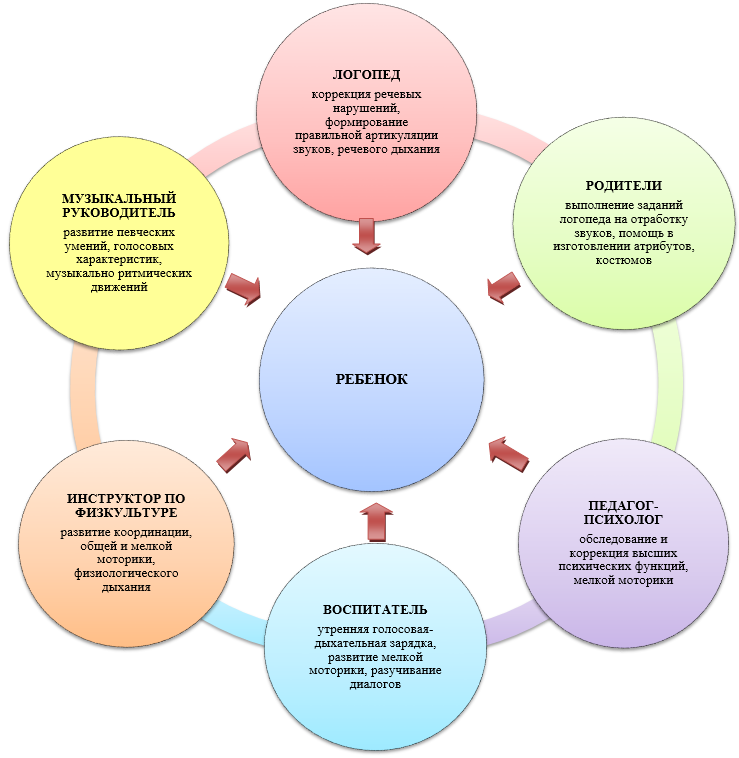 ВЗАИМОДЕЙСТВИЕ С ПЕДАГОГАМИДанная программа основывается на идее комплексного психолого-педагогического сопровождения детей с общим недоразвитием речи, что предполагает взаимодействие  учителя-логопеда с музыкальным руководителем, педагогом-психологом, инструктором по физической культуре, воспитателями.С целью повышения результативности программы реализуются следующие формы работы с педагогами:выступление на педагогическом совете «Роль логоритмики в корреции речевых нарушений»;психолого-педагогические практикумы, консультации «Логоритмические игры и упражнения в режимных моментах», «Игры-диалоги, как средство логоритмики в театрализованной деятельности», «Логоритмика – это движение, движение – это здорово»;выпуск памяток, буклетов «Логоритмические упражнения без музыкального сопровождения»; «Игры с речевым сопровождением», «Игры-диалоги»;совместное проведение интегрированных коррекционных занятий.РАБОТА С ВОСПИТАТЕЛЯМИ  В РАМКАХ КРУЖКОВОЙ РАБОТЫ1. Совместно с воспитателями провести работу с родителями по вопросу приобретения и изготовления атрибутов для работы кружка «РЕЧЕДВИГАТЕЛЬ!» 2. Подготовить консультацию для воспитателей «Развитие музыкально-ритмических движений, как основа для работы кружка» .3. Провести индивидуальную работу с воспитателями по организации самостоятельной индивидуальной танцевально-музыкальной деятельности детей в группе. 4. Познакомить воспитателей с организацией музыкально-дидактических игр. 5. Совместно с воспитателями подготовить настенную информацию в родительские уголки на тему «Так занимаются наши дети». 6. Провести работу с воспитателями, задействованными в занятиях кружка. 7. Совместно с воспитателями подготовить и провести открытые занятия кружка.РАБОТА С РОДИТЕЛЯМИ В РАМКАХ КРУЖКОВОЙ РАБОТЫДля реализации программы дополнительного образования «Волшебное слово» необходимо тесное сотрудничество с родителями воспитанников, которое направлено на вовлечение семьи в коррекционный процесс.В работе по данному направлению используются разнообразные формы сотрудничества:игровой семинар-практикум «Речь-ритм-движение», с целью овладения родителями практическими упражнениями и способами разнообразить игровую деятельность дошкольников  средствами логоритмических упражнений;стендовая информация «От движения к речи», «Логоритмические упражнения без музыкального сопровождение» несёт цель педагогического просвещения;буклеты, памятки «Как играть дома в логоритмические игры»;привлечение родителей к созданию атрибутов для игр и упражнений;открытые итоговые мероприятия для родителей.ПРОГРАМНО-МЕТОДИЧЕСКОЕ ОБЕСПЕЧЕНИЕ Программа  базируется на основных положениях программ и методических пособий:по логопедии:Программа и методические рекомендации «Воспитание и обучение детей дошкольного возраста с общим недоразвитием речи» Т.В. Филичевой и Г. В. Чиркиной;Программа образовательной системы «Школа 2100» Р.Н. Бунеева, Т.Р. Кисловой;«Современная система коррекционной работы в логопедической группе для детей с ОНР (с 3 до 7 лет)» Н. В. Нищевой;Методическое пособие «Артикуляционная гимнастика в стихах и картинках» Т. А. Куликовской. Дигностика нарушений речи у детей и организация логопедической работы в условиях дошкольного образовательного учреждения: Сборник методических рекомендаций. – СПб., 2000; Каше Г.А. Подготовка к школе детей с недостатками речи. – М., 1985.;  Коноваленко В.В. Коноваленко С.В. Индивидуально – подгрупповая работа по коррекции звукопроизношения. – М., 1998.;  Лопатина Л.В., Серебрякова Н.В. Преодоление речевых нарушений у дошкольников. СПБ., 2001.; Лопухина И. В . Логопедия. Речь. Ритм. Движение. – СПб 1995.; Савина Л.П. Пальчиковая гимнастика. – Минск, 1997.; Филечева Т.Б., Туманова Т.В. Учись говорить правильно. – М., 1993.  по логоритмике:Волкова Г.А. Логопедическая ритмика - М., Просвещение, 2015Методические пособия по логоритмике М.Ю. Картушиной, М.Ю. Гоголевой, Е. В. Кузнецовой, Е.А.Алябьевой, Н.В.МикляевойВоронова А.Е. Логоритмика для детей 5-7 лет. Занятия и упражнения. М.»ТС СФЕРА»,2006.по оздоровлению детей:Методические пособия «Стрельниковская дыхательная гимнастика для детей» М.Н.Щетинина;«Психогимнастика М. И. Чистяковой,«Азбука физкультминуток» В. И. Ковалько.Список литературы, рекомендованный родителям:1. Ковшиков В.А. Исправление нарушений различных звуков. СПб., 1995. 2. Колесникова Е. В. Развитие фонематического слуха у детей.  М., 1999.  3. Коноваленко В.В., Коноваленко С.В. Домашние тетради для закрепления произношения звуков: “л”, “р”, “с”, “з”, “ш”, “ж”, “щ”, “ч”, “ц” М., 1999-2000.  4. Корнев А.Н. , Старосельская Н.Е. Как научить ребёнка говорить, читать и думать СПб., 1999.  5. Репина З.А. , Буйко В.И. Уроки логопедии. Екатеринбург 2000.  6. Туманова Т.В. Исправление звукопроизношения М., 2000.  7. Филичева Т.Б., Соболева А. В. Развитие речи дошкольника. Екатиринбург 2000.ПЕРСПЕКТИВНО - ТЕМАТИЧЕСКИЙ ПЛАНСЕНТЯБРЬЗАНЯТИЕ 1. «Осень в лесу».1. Ходьба и маршировка в разных направлениях2. Увлекательная разминка «Осень»3. Артикуляционная гимнастика Упражнения для языкаЯзычок в чащобе. Показать, как Язычок пролезает между густыми деревьями (зубами). Губы в улыбке. Медленно высовывать язык, покусывая его по всей поверхности.Пролезаем через бурелом. Губы в улыбке. «Широкий» язык с силой протискивается между зубами наружу так, что верхние резцы скоблят по спинке языка. Следы от зубов на языке — это тропинки в лесу.Мелькает беличий хвостик. Рот открыт, губы в улыбке. Поворачивать сильно высунутый изо рта язык вправо и влево так, чтобы его кончик касался уголков рта. Челюсти и губы при этом неподвижны.Очень вкусная брусника. Еще раз полакомимся брусникой. Рот открыт. Губы в улыбке. Кончиком языка облизать верхнюю губу от одного уголка рта до другого. Облизать нижнюю губу. Движения должны быть плавными, нижняя челюсть неподвижна.Рот открыт. Губы в улыбке. Облизать обе губы, делая языком движения по кругу.Почистим зубки. Белочка угостила нас орешками. Мы их съели, сейчас «почистим» зубки. «Почистить» языком сначала верхние, затем нижние зубки. После этого проделать языком круговые движения. Следить, чтобы челюсти не двигались, губы не раздвигались.4.Работа над силой голоса. Развитие переключаемости органов артикуляционного аппаратаДует осенний легкий ветерок: «У-у-у-у-у-у у», (Тихо.)Листочки (пальчики) едва шевелятся. Подул сильным потер: «У-у-у-у-у-у!» (Громко.) Заблудились мы в лесу, закричали: «Ау!» (Сначала громко, потом тихо.)5.Развитие физиологического дыхания. Статическое упражнение.Вдыхаем аромат леса. Вдох носом, пауза, под счет «раз», «два», «три» выдох ртом.ЛИСТОЧКИНалетел ветерок – Ф-Ф-Ф…И качает так листок – Ф-Ф-Ф…Дует сильный ветерок – Ф-Ф-Ф…И качает так листок – Ф-Ф-Ф…Осенние листочки на веточках сидят,Осенние листочки детям говорят:Осиновый – а-а-а…Рябиновый – и-и-и…Берёзовый – о-о-о…Дубовый – у-у-у…(Дети хором поют: “а-а-а, и-и-и, о-о-о, у-у-у”).6. Дидактическое упражнение «С какого дерева лист?»КИНЕЗИОЛОГИЯ (ладонь-ребро-кулак) «Береза-клен-каштан».Береза- ладонь; клен- ребро; каштан – кулак. 7. Мимические упражненияа)Изобразим Раннюю Осень. У Ранней Осени легкая походка, веселое лицо. Она радостная, щедрая, добрая, красивая. б)Изобразим Позднюю Осень. Поздняя Осень грустная, печальная, Зимой гонимая.в) Изобразим плачущую Осень.г)  Изобразим наше настроение. Показать, какое у вас настроение в яркий, солнечный осенний и в дождливый, хмурый осенний день.	д)Увидели гриб-сморчок. Сморщить лицо. е)Как вы удивились, увидев огромный мухомор. Вытянуть лицо и раскрыть рот. Поднимать и опускать брови. При поднимании бровей глаза широко раскрываются, при опускании — почти закрываются.	ж) Увидели большой гриб и удивились: «О-о-о-о-о!» з) Нашли червивый гриб, огорчились: «Ах-ах-ах!»8. Упражнения для мышц шеи «Повернись и приглядись».Что мы увидели в осеннем лесу?Исходная позиция: сидеть на стуле, спина и шея прямые. При повороте головы в сторону — вдох носом, при возвращении в исходную позицию — выдох ртом.	9.Заучивание чистоговорки:Ес-ес-ес – идем мы в лесСу-су-су – тихо в лесу.                Ес-ес-ес – опустел осенний лес.10. Упражнение  с СУ-ДЖОКом «Озорная осень»Листья кружатся, летят, /круговыми движениямиС ветром поиграть хотят. /между ладонямиОсень в гости к нам пришла. /круговыми движениямиНепогоду привела. / между ладонями                           11. Презентация «ОСЕНЬ  НАСТУПИЛА».  Координация речи с движениями.ЗАНЯТИЕ 2. «Животные осенью».1. Ходьба и маршировка в разных направлениях2. Увлекательная разминка «Осень»3. Артикуляционная гимнастика  «ДОЖДЬ В ЛЕСУ»Мы ходили по грибы,Забирались под дубы. ("Присоска")Вдруг-дождь! Да какой!.. ("Пулеметчик")Стала просека рекой! ("Иголочка")Я гляжу из-под плаща,Как, треща и трепеща,Гнутся ветки на весу. ("Часики")Дождь в лесу! Дождь в лесу! ("Пулеметчик")Нету больше тишины.Мы стоим оглушены:Ливень с ветром пополамБьёт по веткам, по стволам!Ветер, ветер захлестал, ("Листочек" , дуем по середине листочка)Листья все перелистал.- (Толстый язык на верхнюю(нижнюю) губу)Дождь в лесу! Дождь в лесу! ("Пулеметчик").Не грибы домой несу - ("Присоска")Одни дождинки на носу.4. Упражнения для жевательно-артикуляционных мышцШли-шли, к Мишкиной берлоге подошли. Широко открыть рот, показать, как зевает медведь, ему осенью хочется спать. Раскрывать и закрывать рот.Брусничка. Посмотрите, как много здесь брусники! Соберите полную ладошку брусники. Попробуйте ягоды на вкус, хорошенько прожуйте их. Имитировать жевание.Бобры пилят дерево. Круговое движение нижней челюсти.5. Упражнение для губ и щекНам радостно и весело в осеннем лесу, улыбнемся друг другу и лесным обитателям. Улыбнуться (губы и зубы сомкнуты).Хомячок-толстячок. Показать, какие толстые щечки у хомячка, который несет в норку запасы. Надуть обе щеки одновременно. Хомячок высыпал зерно в норке. Втянуть щеки.Белочка грызет орешки. Улыбнуться и постучать зубами.Зайчик. Поднимать верхнюю губу, обнажая только верхние зубыСердитый волк. Нижнюю губу прикусить верхними зубами.Сердитая рысь. Оттягивать вниз нижнюю губу, нижние зубы.Лосенок сосет молочко и чмокает. Всасывать верхнюю губу в нижнюю с резким выбрасыванием ее при раскрытии рта (чмоканье)Ежик фыркает. Вибрация губ.6. Упражнения для языкаБелочка собирает грибы. Грибы на короткой и длинной ножках. Открывать и закрывать рот, не опуская язык.Белочка цокает. Щелкать языком, изменяя форму рта. Издавать высокие и низкие щелчки, обращая внимание на изменения звука.Мишка слизывает мед. Облизать сначала только верхнюю губу (язык «чашечкой»), затем облизать верхнюю и нижнюю губы.7. Подвижная игра «СЛАСТЕНА»Медведь по лесу бродит.От дуба к дубу ходит.Находит в дуплах медИ в рот себе кладет.Облизывает лапуСластена косолапый,А пчелы налетают,Медведя прогоняют.И. Лопухина8. Развитие речевого дыхания и голоса «Кто как голос подает»Ежики принюхиваются. Ежик пыхтит: «Пых-пых-пых-пых»Волк воет: «У-у-у-у-у-у». (Произносить тихо и громко.).Разговор Лисы и Зайца.«Зу-су-зу-су, Зайка, где ты был?» — «В лесу. За-са-за-са, ты не съешь меня, Лиса?»«Ёжик»Сидя на коврике, ноги вместе, упор на кисти рук сзади, согнуть ноги в коленях и подтянуть их к груди – медленный выдох на звуке Ф-Ф-Ф-Ф_. Выпрямить ноги – вдох (4-5 раз).9. Презентация «Танцуем с Мишкой».  Координация речи с движениями.ЗАНЯТИЕ 3. «Игрушки». Звук и буква А.1. Ходьба и маршировка в разных направлениях    Увлекательная разминка «Осень»2.Развитие мелкой моторики и чувства ритма, развитие интонационного внимания.    «Ключик»Хлоп, хлоп,   (хлопки)Раз, два, три,  (сжимать в кулаки обе руки)Быстро ключик поверни.   (Наклонять поднятые ладони вправо-                                                  влево, имитировать качание маятника)                                                Хлоп, хлоп,   (хлопки)Раз, два, три,        (сжимать в кулаки обе руки)И игрушку заведи!        (Пальцы соединить в щепоть, имитировать завод игрушки.)3. Дыхательная гимнастика   «Шарик»  Надуваем быстро шарик – он становится большим. Вдруг наш шарик лопнул, воздух вышел ш-ш-ш! Стал он тонким и худым! (пальцы обеих рук собраны в щепотку и  соприкасаются) Дуем на них –пальцы принимают форму шара. Воздух выходит, пальцы в и. п.)«Шар лопнул».Надувала кошка шар,А котёнок ей мешал:Подошёл и лапкой – топ!А у кошки шарик – лопНоги слегка расставлены, руки опустить вниз. Разведение рук в стороны – вдох. Хлопок перед собой – медленный выдох на звуке Ш-Ш-Ш-Ш-Ш (5-6 раз).4.      Игра на координацию речи с движением «Мячик мой»Друг веселый, мячик мой, (4 прыжка)Всюду, всюду он со мной.(2 взмаха левой и правой рукой)Раз, два, три, четыре, пять.(5 прыжков)Хорошо мячом играть (вновь два взмаха)5. Активизация мимики.           - Изображенных на картинках животных учить передавать его повадки и характер при   помощи выразительных движений и мимики: трусливый заяц , неуклюжий медведь, суетливая курица , важный гусь , грациозная кошка.        -1,2,3,4,5 – начинаем мы играть.        Вот на месте закружились и в игрушки превратились.        Все теперь мы заводные. Отгадай, кто мы такие?6.  Артикуляционная гимнастика  «Игрушки» 7.«Похлопаем в ладоши» развитие чувства ритма, силы голоса.Произносить ритм на каждую четверть:        1,2,3,-   На игрушки посмотри.        1,2,3,4- Мы игрушечки купили!        1,2,3,4,5- Будем с ними мы играть!       - Картинки: кошка , гусь, курица, барабан. Учить произносить звукоподражания, изменяя силу голоса.        Гусь – «Га-га-га(громко),га-га(тихо)»        Курица – «Ко-ко-ко (тихо), ко-ко-ко (громко)»        Кошечка        замяукала   «мяу, мяу(громко),мяу, мяу(тихо)»        А барабан застучал палачками.8.Игра «Тишина». Формирование фонематических процессов. Дети, закрыв глаза, «слушают тишину». Через 1-2 минуты детям предлагается открыть глаза и рассказать, что они услышали.9. Пальчиковая гимнастика «Игрушки»На большом диване в ряд (хлопки в ладоши – кулачки)Куклы Катины сидят:Два медведя, Буратино, (загибают пальчики, начиная с большого)И веселый Чиполлино,И котёнок, и слонёнок.Раз, два, три, четыре, пять. (разгибают пальчики)Помогаем нашей Кате (хлопки в ладоши – кулачки)Мы игрушки сосчитать.10. «Дождик». Массаж спины с проговариванием текста.Дети встают друг за другом «паровозиком» и выполняют следующие движения.Дождь! Дождь! Надо намРасходиться по домам. Хлопки ладонями по спине.Гром! Гром, как из пушек.Нынче праздник у лягушек. Поколачивание кулачками.Град! Град! Сыплет град!Все под крышами сидят. Постукивание пальчиками.Только мой братишка в лужеЛовит рыбу нам на ужин. Поглаживание спины ладошками.11.Подвижная хороводная игра «ПОДАРКИ»В центре круга стоит ребенок. Дети идут вокруг него хороводом, под слова:Как на ярмарку идетРазвеселый народ.Ты, купец, не зевайИ товары выбирай!Принесли мы вам подаркиВот вам кукла с лентой яркой,Конь, волчок и самолет -Кто захочет, тот возьмет!Далее дети показывают движения, соответственно рассказу о разных подарках. «Купец» смотрит и оценивает. Кукла    Дети выставляют ногу на пятку и машут лентой, под слова:Кукла, кукла попляши,Яркой лентой помаши.    Дети кружатся, размахивая ленточкой. Потом замирают на месте в позе куклы и ребенок- «купец» выбирает понравившуюся куклу.Конь    Дети скачут по кругу прямым галопом, под слова:Скачет конь наш - цок да цокСлышен цокот быстрых ног. дети замирают в позе коня. Ребенок- «купец» выбирает себе коня.Волчок    Дети кружатся на месте, под слова:Вот как кружится волчокПрожужжал и на пол лег.     Дети кружатся и присаживаются на корточки несколько раз. Ребенок – «купец» выбирает себе волчок.Самолет    Дети расставляют руки в стороны, бегут по кругу, под слова:Самолет летит, летит -Смелый летчик в нем сидит.    Дети останавливаются в позе самолета и ребенок – «купец» выбирает себе самолет.11. ФОНЕТИЧЕСКАЯ  РИТМИКА Звук «А». «Девочка Аня плачет»Дети вытягивают руки вперед, соединив ладони. Произносится гласный «а-а-а..», они плавно разводят руки в стороны ладошками вверх.    	 Буква «А»Вот два столба  наискосок,А между ними – поясок.Ты эту букву знаешь? А?Перед тобою буква А 12. Презентация «Динозаврики».  Координация речи с движениями.ОКТЯБРЬЗАНЯТИЕ 4. «Осень». Звук и буква О.1.Ходьба и маршировка в разных направлениях   Увлекательная разминка «Осень»
2. ПАЛЬЧИКОВАЯ ГИМНАСТИКА «ОСЕНЬ» 
Ветер по лесу летал, Плавные, волнообразные движения ладонями.
Ветер листики считал:
Вот дубовый, загибают по одному пальчику на обеих руках.
Вот кленовый,
Вот рябиновый резной,
Вот с березки – золотой,
Вот последний лист с осинки Спокойно укладывают ладони на стол.
Ветер бросил на тропинку.
*-Вращение, сжимание, выгибание, прогибание . «Щелчки» – левой и правой рукой отдельно и обеими руками одновременно. * Непоседа ветерок с дерева сорвал листок. Долго листиком осенним над деревьями кружил, А потом мне на колени этот листик положил. Тронул ласково лицо: - Получите письмецо. 3. КОМПЛЕКС ДЫХАТЕЛЬНЫХ УПРАЖНЕНИЙ «ПОГРЕЕМСЯ» 
Сильный мороз Вдох через нос, шумный выдох
Заморозил наш нос. в ладошку, которой прикрыто лицо.
Носик погреем,
Подышим скорее.
Отогрели нос, Глубокий вдох ч/нос, втянуть нижнюю губу под верхнюю 
А подбородок замерз. длительно бесшумно подуть вниз на подбородок.
Ладошки погреем — Выдох на ладошки, произнося слог «фа»
Дышим веселее!
Мерзнут ножки наши? Дети выполняют приседания, произнося слог «ух».
Весело попляшем!
4. АРТИКУЛЯЦИОННАЯ ГИМНАСТИКА «Осень» 
5.  Игра «Угадай, на чём играю» Цель: развитие устойчивости слухового внимания, умения различать инструмент на слух по его звучанию.  Логопед выкладывает на стол музыкальные игрушки, называет их, извлекает звуки. Затем предлагает детям закрыть глаза («настала ночь», внимательно послушать, узнать, какие звуки они услышали.6. РИТМИЧЕСКАЯ ИГРА«КАПЛИ» 
Капля раз, капля два, Дети хлопают по коленям целыми длительностями     Капли медленно сперва. Хлопают в ладоши половинными.                                  Потом стали поспевать, Ударяют пальцами по ладони другой руки                Капля каплю догонять. четвертными.
7. КОММУНИКАТИВНАЯ ИГРА «ЗОНТ» 
Скачет дождик, пляшет дождик,  (Дети бегают по залу
Стало мокро тут и там.Если мы идём гулять, зонт с собою нужно брать.                                                     дети быстро встают в круг, берутся  за руки Осенью от дождика спрячемся под зонтиком ! поднимают сцепленные руки вверх
8. Упражнение на дыхание «ВЕТЕРОК»                                                                     Раздать детям листочки. Дети кладут на ладошку и дуют на листочки, стараясь вдыхать носом, шумно выдыхать ртом с втянутыми в трубочку губами.9. Игра"Осень"Между елок, между сосенОсторожно бродит осень           имитация Осень, рыжая лисаКрасит в рыжий цвет леса,  плавные движения кисти правой руки (кисть) художника )Но зеленого убора              Не покрасить ей у бора:Для лисы остры и колки            пальцы обеих рукЛеса хвойного иголки.    10. КОММУНИКАТИВНАЯ ИГРА «ТУЧА» Водящий - «Туча» стоит на стульчике. 
Туча , ты туча! Спустись пониже! дети подходят к тучеЧем туча ниже, тем земля ближе!Бах!                           «Туча» спрыгивает со стула, догоняет детей.11. ФОНЕТИЧЕСКАЯ  РИТМИКА Звук «О». «Девочке Оле больно»Дети соединяют опущенные руки перед собой так, чтобы кончики пальцев касались друг друга. Произнося гласный «о-о-о…», они плавно поднимают руки через стороны вверх и соединяют их в кольцо над головой.Буква ОВ этой букве нет угла,Оттого она кругла.До того она кругла,Покатиться бы могла.      12.Презентация «ЧТО НА ОСЕНЬ ПРИНЕСЕТ?».  Координация речи с движениями.ЗАНЯТИЕ 5. «Овощи». Звук и буква Э.1.  Ходьба и маршировка в разных направлениях
     Увлекательная разминка «ЗАЙЧИКИ»2. ПАЛЬЧИКОВАЯ ГИМНАСТИКА«ХОЗЯЙКА ОДНАЖДЫ…» 
Хозяйка однажды с базара пришла, «Шагают» пальчиками по столу.
Хозяйка с базара домой принесла
Картошку, капусту, морковку, горох, Загибают по одному пальчику на слово
Петрушку и свеклу. на обеих руках 
Ох!.. Хлопок.
Вот овощи спор завели на столе — попеременные удары кулачками и ладонями 
Кто лучше, вкусней и нужней на земле. 
Картошка? Капуста? Морковка? Горох? Загибают пальчики на обеих руках
Петрушка иль свекла?
Ох! Хлопок.
Хозяйка тем временем ножик взяла Стучат ребром каждой ладони по столу
И ножиком этим крошить начала
Картошку, капусту, морковку, горох, загибают пальчики
Петрушку и свеклу.
Ох! Хлопок!
Накрытые крышкой, в душном горшке Ладони склад. крест-накрест на столе
Кипели, кипели в крутом кипятке
Картошка, капуста, морковка, горох, загибают пальчики
Петрушка и свекла.
Ох! Хлопок.
И суп овощной оказался не плох!
3. Упражнения для жевательно-артикуляционных мышцСтручок фасоли. Изобразить створки фасоли. Челюсти в спокойном состоянии (счет «раз», «два»). «Стручок лопнул»—движение нижней челюсти вперед (на счет «три»):Упражнения для губ и щекПришли дети в огород, от удивления открыли рот, увидев огромную тыкву. Широко открыть рот (удерживать под счет до « пяти-шести »).Толстячки—худышки. Изобразить, овощи на грядке. Арбузы, тыквы, кочаны капусты «толстячки»;лук, чеснок, стручок гороха и другие - «худышки».4.Развитие речевого дыхания и голоса. Разговоры овощейПроизносить слоговые сочетания от имени Помидора (хвастливо) и Огурца (обиженно). Помидор хвастается перед Огурцом тем, что он красный, красивый: «Па-пу, пы-по!» Огурец (обиженно): «Пы-бы, по-бо». Кабачок говорит Баклажану, что ему надоело лежать на грядке: «То-ты-ту».Произносить «Ох!», «Ах!», «Ух!» шепотом, тихо и громко от имени дедушки, бабушки и внучки.
5. Массаж спины «КАПУСТА» 
Мы капусту рубим, рубим. Стучат по спине ребрами ладоней.
Мы морковку трём, трём. Гладят спину пальцами вверх-вниз 
Мы капусту солим, солим. «Бегают пальчиками по спине.
Мы капусту жмём, жмём. «Жмут»
Сок капустный пьём, пьём. Гладят спину. 6. ПЕСНЯ« ОГОРОД» (одеть маски овощей)Есть у нас огород,Там своя морковь растёт.Вот такой вышиныВот такой вышины!(дети поднимают руки вверх)Вот такой ширины,Вот такой ширины!(постепенно разводят руки в стороны, отходя назад)Есть у нас огород,Там капуста растёт.(не спеша двигаются вперёд, сужая круг)Вот такой вышины,Вот такой вышины!(поднимают руки вверх)Вот такой ширины,Вот такой ширины!(разводят руки в стороны, отходя назад)7. КОММУНИКАТИВНАЯ ИГРА« К НАМ ГОСТИ ПРИШЛИ»  
К нам гости пришли,Дорогие пришли,Мы не зря кисель варили, Дети стоят в кругу и «варят» кисельПироги пекли. Дети стоят в кругу и «лепят» пирожкиС малинкой пирог Дети передают «пирожок» друг другу в руки, называяИ с капустой пирог, начинкуА который без начинки –Самый вкусный пирог. 
И  с морковкой пирог, 
И со свеклой пирог…8. Упражнение с мячиком Су-джокУ девчушки Зиночки овощи в корзиночке,Дети делают ладошку « корзиночкой» и катают шарикВот пузатый кабачок положила на бочок,Перец и морковку уложила ловко,Помидор и огурец.Дети одевают колечко на пальцы, начиная с большого.Наша Зина – молодец!Показывают большой палец.9. АРТИКУЛЯЦИОННАЯ ГИМНАСТИКА «ОВОЩИ»10.Игра «Узнай по звуку». Формирование фонематических процессов Различные предметы и игрушки, которыми можно производить характерные звуки: (деревянная ложка, металлическая ложка, карандаш, молоток, резиновый мяч, стакан, ножницы, будильник) 11. ФОНЕТИЧЕСКАЯ  РИТМИКА Звук «Э». «Мальчик-эскимос кричит»И.п.: руки опущены. Произнося гласный «э-э-э…», дети плавно сгибают руки в локтях, поднимая кисти до уровня плеч.Буква ЭНад лугами в синевеПролетает буква Э.Это ласточка веснойВозвращается домой. 12.Презентация «ОВОЩИ. УРОЖАЙ».  Координация речи с движениями.ЗАНЯТИЕ 6. «Фрукты». Звук и буква Ы, И.1. Ходьба и маршировка в разных направлениях.
    Увлекательная разминка «ЗАЙЧИКИ»2. Подвижная игра «САДОВНИК» 
Мы вчера в саду гуляли, Дети идут по кругу, взявшись за руки. В центре – «садовник»
Мы смородину сажали. Изображают, как выкапывают яму и сажают в нее куст
Яблони белили мы Движение правой рукой вверх-вниз
Известью, белилами.
Починили мы забор, Имитируют удары молотком.
Завели мы разговор: Стоят лицом в круг, в центр выходит один ребенок
— Ты скажи,
Садовник наш,
Что ты нам в награду дашь?
— Дам в награду  На каждое название фруктов показывает на картинку,
Слив лиловых,                                                          которая висит на груди у ребенка.Груш медовых,
Самых крупных,
Спелых яблок,
Вишен целый килограмм.
Вот что вам 
В награду дам./ дети разбегаются, садовник ловит урожай.
3. УПРАЖНЕНИЕ НА РАЗВИТИЕ МИМИКИ Упр. «Кислый лимон», «Защипало язычок» (дуть на высунутый язык со звуком «ф-ф-ф...»), «Вкусный банан» (имитация жевательных движений), «ЯБЛОЧНОЕ ПОВИДЛО» (облизывать по кругу верхнюю и нижнюю губу, рот открыт)  Упр.Маша и Даша в саду. Пришли девочки в сад, увидели много-много фруктов и удивились: «О-о-о-о-о-о!» Вдруг, откуда ни возьмись, выбежала собачка и залаяла: «Ав-ав-ав-ав!» (На одном выдохе, сначала тихо, затем громко.)Упр.Разговоры фруктов. Произнесение слоговых сочетаний от имени разных фруктов. Яблоко сердится на Гусеницу: «Фу-фа-фу!» Вишни просят Скворцов не клевать их: «Пта-пты-пто, пта-пту-пты».Яблоки падают на траву:«Бам-бом-бум!»Упражнения для жевательно-артикуляционных мышцИгровое упражнение «Жуем твердую грушу».Упражнения для губ и щекЩечки-яблочки. Ваши щечки круглые как яблочки. Надуть обе щеки.Спрячет сливу за щеку. Надувать попеременно то правую, то левую щеку.Круглая виноградинка. Вытянуть губы вперед узкой трубочкой.Банан. Улыбнуться, приподняв уголки губ вверх. Губы сомкнуты.Упражнения для языкаЯзычок пролезает через щель в заборе в сад. «Широкий» язык с силой протискивается между зубами.Колья забора острые — вот такие. Показать «острый» язык. По очереди высовывать то «широкий», то «узкий» язык.Язык «лопаткой» положиИ спокойно подержи.Язык «колышком» потомПотянем тонким острием.Язычок-листок прикрыл яблочка бочок. Поднять язык вверх и закрыть верхнюю губу. Опустить вниз и закрыть нижнюю губу. Качели. В саду мы увидели качели.На качелях я качаюсьВверх — вниз, вверх — вниз.Поднимаюсь, опускаюсьВверх — вниз, вверх — вниз.Поднимать язык вверх и опускать вниз, высунув его изо рта.Чашечка. Сделать из языка «чашечку». «В Машину чашечку я налью апельсиновый сок, в Колину — яблочный, в Димину — сливовый. Какой сок налить тебе, Саша?»4.АРТИКУЛЯЦИОННАЯ ГИМНАСТИКА «ФРУКТЫ»5.Игра "Кто быстрее? "- дифференциация по ритму (ритмические рисунки)6. ПАЛЬЧИКОВАЯ ГИМНАСТИКА«АПЕЛЬСИН» 
Мы делили апельсин. Дети разламывают воображаемый апельсин на дольки.
Много нас, Показывают 10 пальцев
А он один. Показывают один палец.
Эта долька – для ежа. Загибают большой палец левой руки
Эта долька – для стрижа. Загибают указательный палец.
Эта долька – для утят. Загибают средний палец.
Эта долька – для котят. Загибают безымянный палец.
Эта долька – для бобра Загибают мизинец.
А для волка – кожура. Бросательное движение правой рукой.
Он сердит на нас – Беда! Сжимают кулаки и прижимают их к груди.
Разбегайтесь – кто куда! «Бегут» пальцами по столу.ПАЛЬЧИКОВАЯ ГИМНАСТИКА «ФРУКТЫ»Вот на белом блюде в рядФрукты спелые лежат.1 – чудесный апельсин,2 – душистый мандарин,3 – в атласном платье слива, аппетитна и красива!А 4 – это груша.Хочешь эту грушу скушать?7. ПОДВИЖНАЯ ИГРА «ГРУША» 
Мы посадим грушу: вот так, вот так.Пускай наша груша растет, растетВырастай груша вот такой вышины,Вырастай груша вот такой толщины.А мы эту грушу кусать будемИ от нашей груши убегать будем.8. ХОРОВОДНАЯ ИГРА«ЯБЛОНЯ» 
Координация речи с движением, работа над общими речевыми навыками, развитие мелкой моторики— Яблоня! Яблоня! Дети идут по кругу, взявшись за руки; в центре, 
Где же твои яблоки? подняв руки вверх, стоит один ребенок – «яблоня»
Заморозил их мороз? Дети останавливаются, на каждую строчку
Или ветер их унес? Загибают по одному пальцу на левой руке.
Или молния спалила? Ребенок –«Яблонька» отрицат. качает головой
Или градом их побило?
Или птицы поклевали?
Куда они пропали? Разводят руками, пожимают плечами.
—Мои яблочки дети оборвали! Дети разбегаются, «яблонька» бежит за ними, 
«пятнает» 
9. Коммуникативный игра «Яблочко» Яблочко золотое      //дети встают в круг и передают яблочко из рук в руки: Яблочко наливное По рукам катилось Вдруг остановилось,Быстро с яблоком беги   //ребенок с яблочком двигается за кругом, в конце И друзей себе найди.       фразы встает  между двух детей, стоящих рядом.1.2.3 – бегиЯблочко скорей бери. Выбранные дети бегут в разные стороны, обегают круг и возвращаются к водящему. Выигрывает ребенок, первым взявший яблоко с ладони водящего.         Игра повторяется. Первым начинает передавать яблоко выигравший.10. Пальчиковая игра «Компот» *Выгибание и прогибание кистей рук плюс – вращение и сжимание Будем мы варить компот               (левую ладошку держат "ковшиком",Фруктов нужно много. Вот:            а указательным пальцем правой руки "мешают")Будем яблоки крошить,    \\режимГрушу будем мы рубить.Отожмём лимонный сок, // жмемСлив положим и песок. \\кладем, сахаримВарим, варим мы компот.Угостим честной народ. (опять" варят" и "мешают")11.Упражнение с  мячиком СУ-ДЖОКЭтот пальчик – апельсин, он, конечно, не один.Этот пальчик – слива, вкусная , красивая.Этот пальчик – абрикос, высоко на ветке рос.Этот пальчик – груша, просит . « Ну – кА, скушай !»Этот пальчик – ананас, Дети поочередно разгибают пальчики из кулачка,                                                                                                             одевая колечко.Фрукт для вас и для нас. Дети катают шарик по ладошке.12. ФОНЕТИЧЕСКАЯ  РИТМИКАЗвук «Ы». «Тыква пыхтит»И.п.: руки согнуты на уровне груди, пальцы сжаты в кулачки, локти направлены в стороны. Произнося гласный «ы-ы-ы…», дети с усилением отводят в стороны согнутые в локтях руки («растягивают пружину»).Звук «Ы». произносится сердито.Буква ЫВот топор, полено рядом.Получилось то, что надо:Получилась буква Ы –Все мы знать ее должны.Звук «И». «Мышка Иришка»И.п.: руки согнуты в локтях, произнося «и-и-и» в улыбке, от уголков губ «тянем улыбку» указательными пальцами, разводя руки.Буква ИНа калитку посмотри:Чем она не буква И?Между двух прямых досокОдна легла наискосок.13.Презентация «МЫ ДЕЛИЛИ АПЕЛЬСИН».  Координация речи с движениями.ЗАНЯТИЕ 7. «Дом». Звук и буква У.1. Ходьба и маршировка в разных направлениях.
    Увлекательная разминка «АИСТ»2. УПРАЖНЕНИЕ НА РАЗВИТИЕ ОБЩЕЙ И МЕЛКОЙ МОТОРИКИ «ТЕРЕМОК» 
Стоит в поле теремок, теремок. Дети поднимают руки над головой. 
                                                       Кончики пальцев лев.руки соединяют с
                                                        кончиками пальцев прав. – это «крыша».
Он не низок, не высок, не высок. Приседают – «низок», встают – «высок».
На двери висит замок, да замок. Сцепляют пальцы рук в «замок» так сильно, 
Кто бы тот замок нам открыть помог? чтобы пальцы покраснели. 
Слева зайка, справа мишка. Кивают головой по одному разу влево-вправо
— Отодвиньте-ка задвижку! Тянут руки в разные стороны, но пальцы 
                                                  оставляют в замке – «крепкий замок». 
Слева ежик, справа волк. Кивают головой по одному разу влево-вправо
— Нажимай-ка на замок! Сильнее сжимают пальцы
Зайка, мишка, ежик, волк
Открывают теремок, теремок. «Открывают замок» — разводят руки в 
                                                        разные стороны.

3. ПАЛЬЧИКОВАЯ ИГРА «ПЕСОЧНЫЙ ДОМ» 
Вот песочница большая  Разводят руки в стороны
С крышею в горошек.  Руки «домиком» над головой.
Из песка мы строим дом, Стучат кулачком о кулачок.
В доме пять окошек.  Показывают раскрытую ладошку – «пять».
Первое – для зайчика,  Загибают на левой руке пальчики по очереди.
Второе – для совочка.
В третьем куколка стоит,
В четвертом – два грибочка.
В пятом кругленьком окошке,
Уложили спать мы кошку. Ладошки «спят» под щечкой.
Только кошке место мало. Грозят указательным пальчиком.
Прыг! И домик наш сломала! Шлепают ладошками по коленям. 
* « Замок»  - ладони вместе, пальцы переплетены. - сдавливании е ладоней с силой - вращение , повороты, наклоны - разворачивание ладоней наружу и выворачивание в обратную сторону не расцепляя ладоней 4. Игра «Полянка». Цель: узнавать ритмический рисунок.  На полянку собрались дикие животные. Каждый из них постучится по-разному: заяц-1 раз, медвежонок-2 раза, белка – 3 раза, а ёжик 4 раза. По стуку догадайтесь, кто пришёл на полянку. - дифференциация по силе звучания (громко - тихо)  
5. Инсценировка «Кошкин дом»Бом-бом, бом-бом!   Хором.Загорелся Кошкин дом! Энергично поднимают и опускают руки, сжатые в кулакКошка выскочила, Постепенно поднимают руки вверх и опускают их, описывая в         воздухе круг и быстро перебирая пальцами.Глаза выпучила, Схватиться руками за голову и покачать головой.Побежала к дубу, Приставить к глазам «очки» из больших и указательных    пальцев.                         Бежать друг за другом поочередно выпуская «лапки-царапки».Прикусила губу. Остановиться, прикусить губу верхними зубами.Бежит курочка с ведром  Расставить сжатые в кулаки руки в стороны и бежать на носках.Заливать Кошкин дом.А собачка - с помелом, Наклониться вперёд, одна рука на поясе, другая, как бы подметает землю.А лошадка – с фонарём,      Поднять руку, сжатую в кулак, вверх.Серый заинька – с листом. Раз- раз, раз-раз! Обеими ладонями делать махи движением от себя.И огонь погас! Поднять руки вверх. Ладони раскрыты вниз. На каждый слог  постепенно рывками опускать их вниз.Хоть огонь мы потушили, но дом у кошки сгорел, надо строить новый дом.Бум, бум, та-ра-рамЭто что случилось тамА случилась то бедаЭй, строители, сюдаТили-бом, тили-бомБудем строить новый  дом.*Молотком мы стучим, строить новый дом хотим.Туки –ток, туки –ток – застучал молоток. Туки –туки-туки-точки –застучали молоточки. А кто в доме будет жить, с нами кто будет дружить? Девочки и мальчики – маленькие пальчики! Мы построили домок, и повесили замок.Кто открыть его бы смог? Постучали, покрутили, потянули и открыли! 
6. ЛОГОПЕДИЧЕСКАЯ ГИМНАСТИКА «МАЛЯРЫ» 
1. «Язык-кисточка» (на выработку движения языка вверх, его подвижности). Рот открыт. Губы в улыбке. Широким кончиком языка погладить нёбо, делая движение языком назад-вперед (от зубов к горлу и обратно). Следить, чтобы нижняя челюсть не двигалась, язык не сужался.
2. «Красим стены» (на выработку умения управлять языком). Рот закрыт. Кончик языка упирается в щеку и делает движение вверх-вниз. Челюсть и губы не должны двигаться.
3. «Красим пол» (на развитие умения управлять языком). Рот открыт. Облизывать нижние зубы под губой, как можно больше заворачивая кончик языка, стараясь, чтобы нижняя челюсть не двигалась, а рот не закрывался.
7. РИТМИЧЕСКАЯ ИГРА «МОЛОТОК» 
Тук-тук, тук-тук-тук! Дети стучат кулачками друг о друга.
Раздается громкий стук.
Молоточками стучат, Стучат кулачками по коленям
Гвозди забивать хотят.
Тук-тук, молоток, Стучат кулачками друг о друга
Забей гвоздиков пяток!
8. У оленя дом большой1.— У оленя дом большой.— складываем руками над головой крышу дома.— Он глядит в свое окно.— показываем руками перед собой квадратное окно или одну руку кладем горизонтально, а другую ставим на нее и подпираем кулаком щеку.— Заяц по лесу бежит.— изображаем бег на месте.— В дверь к нему стучит.— изображаем стук кулаком в дверь.— Тук-тук! — стучим правой ногой в пол.— Дверь открой! — открываем дверь.— Там в лесу… — показываем большим пальцем за плечо.— Охотник злой! — изображаем руками ружье.— Быстро двери открывай,— делаем приглашающий жест - машем ладонью к себе.— Лапу мне давай! — выставляем руку вперед ладонью наружу.2.— Быстро дверь олень открыл,— открываем дверь.— зайку в дом к себе впустил,— делаем приглашающий жест.— зайка, зайка забегай — бег на месте.— лапу мне давай — выставляем руку вперед ладонью наружу.— ой, ой, страшно мне, — закрываем ладонями глаза.— что-то мне не по-себе,— обхватываем руками голову и качаем ею из стороны в сторону.— сердце в пятки всё ушло — правую ладонь кладем на сердце     и не отошло.3.— Не дрожи зайчишка мой, — обнимаем себя— я смотрел в своё окошко,— показываем руками перед собой квадратное окно— убежал охотник злой, — бег на месте— посиди немножко — чуть присядьте или сядьте на стул.— Да, да посижу,— я уж больше не дрожу, — встаем и распрямляемся во весь рост.— у меня прошёл испуг,— ты хороший друг. — выставляем руку вперед ладонью наружу или машем на прощание.9.«Труба» Массаж биологически активных точекБа-ба-ба            – Провести всеми пальцами по лбу от середины к вискам - 7 раз.На крыше есть труба.Бу-бу-бу              – Кулачками провести по крыльям носа – 7 раз.Надо чистить трубу.Бы-бы-бы             – Растереть ладонями уши.Валит дым из трубы. 
10. ФОНЕТИЧЕСКАЯ  РИТМИКАЗвук «У». «Пароход  гудит»И.п.: руки согнуты на уровне груди, пальцы сжаты в кулаках. Произнося гласный «у-у-у…», дети выпрямляют поочередно руки вверх- вниз.Буква УУдобная буква!Удобно в ней то,Что можно на буквуПовесить пальто!11.Презентация «ДОМ».  Координация речи с движениям. НОЯБРЬЗАНЯТИЕ 8. «Мебель». Звук и буква М, Мь.1. Ходьба и маршировка в разных направлениях.Увлекательная разминка «ЧУДЕСА НА СЕВЕРЕ»
2. УПРАЖНЕНИЕ НА РАЗВИТИЕ ОБЩЕЙ И МЕЛКОЙ МОТОРИКИ«ТЕРЕМОК»
Стоит в поле теремок, теремок. Дети поднимают руки над головой. 
                                                       Кончики пальцев лев.руки соединяют с
                                                        кончиками пальцев прав. – это «крыша».
Он не низок, не высок, не высок. Приседают – «низок», встают – «высок».
На двери висит замок, да замок. Сцепляют пальцы рук в «замок» так сильно, 
Кто бы тот замок нам открыть помог? чтобы пальцы покраснели. 
Слева зайка, справа мишка. Кивают головой по одному разу влево-вправо
— Отодвиньте-ка задвижку! Тянут руки в разные стороны, но пальцы 
                                                        оставляют в замке – «крепкий замок». 
Слева ежик, справа волк. Кивают головой по одному разу влево-вправо
— Нажимай-ка на замок! Сильнее сжимают пальцы
Зайка, мишка, ежик, волк
Открывают теремок, теремок. «Открывают замок» — разводят руки в 
                                                         разные стороны.
3. ПАЛЬЧИКОВАЯ ГИМНАСТИКА «НАША КВАРТИРА» 
В нашей комнате – столовой –
Есть отличный СТОЛ ДУБОВЫЙ,       На каждое название предмета мебели дети 
СТУЛЬЯ – спинки все резные,             загибают по одному пальчику. К концу ст-я
Ножки гнутые, витые.                             должны быть загнуты все десять пальцев.
И ореховый БУФЕТ
Для варенья и конфет.
В комнате для взрослых – спальне –
Есть для платьев ШКАФ ЗЕРКАЛЬНЫЙ,
Две ШИРОКИЕ КРОВАТИ
С одеялами на вате
И березовый КОМОД,
Мама там белье берет.
А в гостиной КРЕСЛА есть,
Телевизор смотрят здесь.
Есть ДИВАН и СТОЛ журнальный,
В СТЕНКЕ – центр музыкальный.
* Имитация игры на пианино. Руки на столе - свободное постукивание по столу подушечками пальцев обеих рук и каждой рукой отдельно. Отстукивание определённого ритма по показу логопеда. 4.  Игра «Дует ветер». Цель: изменение силы голоса, умение в зависимости от ситуации пользоваться громким или тихим голосом.  Дует лёгки осенний ветерок: у-у-у (тихо-тихо)  Подул сильный ветер: У-У-У (громко) Можно использовать картинки.
5. ЛОГОПЕДИЧЕСКАЯ  РАСПЕВКА  «МЕБЕЛЬ» 
Это стул. Сиденье, спинка,    К прямой прав.ладони присоединяют согнутую 
                                                   левую, чтобы получился «стульчик».Этот стульчик для Полинки.
А на спинке две картинки,           Показывают два пальчика на правой руке.
А еще четыре ножки,              показывают по два пальчика на обеих руках
Чтоб сидеть под стулом кошке. Приседают, делают из ладошек «ушки».
Мы поставили кровать, чтобы мягко было спать. Ладошка - горизонтальноВ комнате стоит диван, а на нём сидит Иван. 1 ладошка –горизонтально, 2 -                                                                                                                                           вертикально
6. Подвижная игра: «Займи стул»По кругу расставляются стулья (на один меньше, чем участников). Звучит музыка, дети идут вокруг стульев выполняя танцевальные движения. Когда музыка заканчивается дети должны занять стулья. Кто не успел выбывает из игры (один стул убирается). 7. АРТИКУЛЯЦИОННАЯ ГИМНАСТИКА «МЕБЕЛЬ»
8. Подвижная игра «Кирюшина кроватка» (дети - по  кругу, в центре водящий)Вот Кирюшина кроватка, (развести руки в стороны)Чтобы спал Кирюшка сладко, (присесть, ладошки под щечку)Чтоб во сне он подрастал, (медленно подниматься)Чтоб скорей большим он стал (встать на носочки, тянуть руки вверх)И ребят он всех поймал! Водящий догоняет детей9. Упражнение с колечком из СУ-ДЖОКаМебель я начну считать:Кресло, стол, диван, кровать,             Поочередно одевают колечко на пальчики,                                                                 начиная с  мизинца правой руки.Полка, тумбочка, буфет, шкаф, комод и табурет.Вот сколько мебели назвал.Десять пальчиков зажал!   (Поднимать зажатые кулачки вверх)10. Игра «Молчанка».Играющие выбирают водящего, свободно прогуливаются по залу со словами:Кони, кони, мои кони,Мы сидели на балконе,Чай пили, чашки мыли,По-турецки говорили:- Чаб-чаляби, чаб-чаляби,Прилетели журавлиИ сказали всем: «Замри!»А кто первый отомрет,Тот получит шишку в лоб,Не смеяться, не болтать,А солдатиком стоять!11. ФОНЕТИЧЕСКАЯ  РИТМИКАЗвук «М». «Коровка»Дети произносят «м-м м-муу», при этом изображая коровку (рога)Звук «МЬ». «Теленок»Теленок еще маленький и мычит мь-мь-мь.Дети присев на корточки, изображают теленка (рога) Буква МВот качели – буква М!Здесь качаться можно всем!12.Презентация «СТРОИТЕЛИ. ИНСТРУМЕНТЫ».  Координация речи с движениями.ЗАНЯТИЕ 9. «Электроприборы». Звук и буква Н, Нь.1. Ходьба и маршировка в разных направлениях.
Увлекательная разминка «ЧУДЕСА НА СЕВЕРЕ»2. ИГРА«ШВЕЙНАЯ МАШИНА» 
Дети правой рукой делают круговые вращения в кисти и локте, левая рука как бы выполняет мелкие движения, характерные для работы иголкой. Затем движения меняются: левая рука делает круговые движения, правая – движение иголки. Движения рук производятся под ритмичное проговаривание: «тук-тук-тук».
3. ПАЛЬЧИКОВАЯ ГИМНАСТИКА «Электроприборы» Много есть приборов разных, (Соединять пальцы правой руки с большим.)
И полезных, и опасных. (Соединять пальцы левой руки с большим.)
Телевизор, фен, утюг, телефон, (Последовательно соединять пальцы обеих рук                      с  большим.)
Магнитофон, и компьютер,  И …
Сразу всех не называю, (Сжимать и разжимать кулачки.)
Вам продолжить предлагаю.  (Вытянуть руки вперёд ладонями вверх)
4.АРТИКУЛЯЦИОННАЯ ГИМНАСТИКА «ПДД, ОБЖ»5. Игра «Громко-тихо». Цель: развитие умения менять силу голоса: говорить то громко, то тихо. Парные игрушки: большая и маленькая. Большие произносят слова громко, маленькие - тихо.
6. ЛОГОПЕДИЧЕСКАЯ РАСПЕВКА, ДВИГАТЕЛЬНОЕ УПРАЖНЕНИЕ «ДЕВОЧКИ И МАЛЬЧИКИ»
Девочки и мальчики Дети кладут руки на пояс
Прыгают, как мячики, Выполняют прыжки на месте
Ножками топают, Ритмично топают.
Ручками хлопают, Ритмично хлопают в ладоши.
Глазками моргают, Закрывают и открывают глаза (руки на поясе)
После отдыхают. Опускают руки и наклоняют голову. 
7. «АЗБУКА МОРЗЕ. РАДИСТ.»ИГРА НА РАЗВИТИЕ РИТМА
8. РЕЧЕВАЯ ИГРА «ВЕСЕЛЫЕ СЛОГИ» 
Ла-ла-ла… Три раза хлопают в ладоши.
Мила пол мела. Имитируют.
Лу-лу-лу… Хлопают три раза в ладоши
Слава взял пилу. Имитируют.
Ул-ул-ул… Хлопают три раза в ладоши
Михаил уснул. Кладут руки под щеку.
Ща-ща-ща… Хлопают три раза в ладоши.
Наварили мы борща. Имитируют
Щи-щи-щи… Хлопают три раза в ладоши.
Щиплем щавель мы на щи. Имитируют.

9. КОММУНИКАТИВНАЯ ИГРА «Радио»Ход игры. Играющие садятся, образуя круг. Воспитатель, сидя к ним спиной, объявляет, что потерялась девочка. (Подробно описывает чей-то портрет: цвет волос, глаз, рост, характерные детали одежды.) Ее просят подойти к диктору. Задача играющих -определить, о ком идет речь, и назвать имя разыскиваемого. Роль диктора может исполнить каждый желающий. 
10. ИГРА  НА РАССЛАБЛЕНИЕ «ПЫЛЕСОС И ПЫЛИНКИ» Под музыку дети – пылинки исполняют импровизированный танец (кружатся и др.) С окончанием музыки присаживаются на ковер. Под 2 часть музыки «выезжает» ребенок – пылесос. Он дотрагивается до «пылинки» и она к нему присоединяется, так он обходит всех детей, пока не соберет все пылинки.11. ФОНЕТИЧЕСКАЯ  РИТМИКАЗвук «Н». «Настя напевает»Дети произвольно дирижируют руками, напевая на-на-на.Звук «НЬ»  «Невоспитанная Нина»Дети произносят звуки не-не-не, ню-ню-ню: отрицательно качают головой и руками.Буква Н На букве НЯ, как на лесенке,Сижу и распеваю Песенки!12.Презентация «ЗВУКИ ВОКРУГ НАС».  Координация речи с движениями.ЗАНЯТИЕ 10. «Семья». Звук и буква П, Пь.1.Ходьба и маршировка в разных направлениях.
Увлекательная разминка «ЧУДЕСА НА СЕВЕРЕ»2. ДИНАМИЧЕСКОЕ УПРАЖНЕНИЕ «МЫ НА ЛЫЖАХ В ЛЕС ИДЕМ» 
Мы на лыжах в лес идем,             Дети машут руками, словно работают 
                                                                                                    лыжными палками
Мы взбираемся на холм.
Палки нам идти помогут,
Будет легкой нам дорога.
Вдруг поднялся сильный ветер, Вращение туловищем вправо и влево
Он деревья крутит, вертит
И среди ветвей шумит.
Снег летит, летит, летит.
По дорожке, по дорожке Подскоки на правой ноге
Скачем мы на правой ножке
И по этой же дорожке Подскоки на левой ноге.
Скачем мы на левой ножке.
По тропинке побежим, Бег на месте. 
До лужайки добежим.
На лужайке, на лужайке
Мы попрыгаем, как зайки. Прыжки на месте на обеих ногах
Вверх потянулись,
Всем улыбнулись.
3. ПАЛЬЧИКОВАЯ ГИМНАСТИКА «ДРУЖНАЯ СЕМЕЙКА» 
Раз уселась на скамейкеНаша дружная семейка: (пальцы сжаты в кулак)Самой первой села мама, (разогнуть большой палец)Рядом — строгий наш отец. (разогнуть указательный)Следом братец и сестрица. (разогнуть средний и безымянный)Ну а мне где поместиться? (разогнуть мизинец)Папа, мама, брат, сестра  — Дети правой рукой загибают на левой руке по
Ну, конечно же - и я                   одному пальчику, начиная с большого.
Вместе дружная семья. Показывают крепко сжатый кулачок левой руки.
* - Братец, принеси дрова, - Заболела голова. - Средний, ты на колешь дров? – Я сегодня не здоров. - Ну, а ты затопишь печку? – Ой болит моё сердечко. - Ты меньшой свари обед. – У меня силёнок нет. - Что же, сделаю всё сам, но обеда вам не дам, голодать готовы? - Мы уже здоровы! 4. ИГРА С ДВИЖЕНИЯМИ «ДОБРОЕ УТРО!» 
Доброе утро! Поворачиваются друг к другу.
Улыбнись скорее! Разводят руки в стороны
И сегодня весь день Хлопают в ладоши
Будет веселее. 
Мы погладим лобик, Выполняют движения по тексту.
Носик
И щечки.
Будем мы красивыми, Постепенно поднимают руки ↑, выполняя «фонарики»
Как в саду цветочки!
Разотрем ладошки Движения по тексту 
Сильнее, сильнее!
А теперь похлопаем
Смелее, смелее!
Ушки мы теперь потрем Разводят руки в стороны
И здоровье сбережем.
Улыбнемся снова,
Будьте все здоровы!
5. Игра» «Какое слово отличается? » Дифференциация слогов. Из четырёх слов, произнесённых взрослым, ребёнок должен выбрать и назвать то слово, которое отличается от остальных.  Ком-ком-кот-ком Канава-канава-какао-канава Утёнок-утёнок-утёнок-котёнок Будка-буква-будка-будка Винт-винт-бинт-винт Минута-монета-минута-минута Буфет-букет-буфет-буфет Билет-балет-балет-балет Дудка-будка-будка-будка 
6. АРТИКУЛЯЦИОННАЯ ГИМНАСТИКА «Семья»
7. ПЕСНЯ-ТАНЕЦ«СЕМЕЙНЫЙ ВАЛЬС» 
Назад повернуться Каждый из партнеров поворачивается назад так, 
чтобы увидеть лицо сзади стоящего, улыбнуться ему и 
сделать четыре хлопка в ладоши.
И к паре своей, Повернуться обратно к своему партнеру, улыбнуться 
и сделать четыре хлопка. 
И всем улыбнуться, Снова повернуться назад, к своей паре.
Чтоб быть веселей.
Качаем, качаем Каждая пара соединяет обе руки, — ноги слегка 
Руками быстрей, расставлены – и выполняют четыре качания, начиная 
движение сначала в круг, из круга и т.д. 
За юбочки взялись, Девочки обеими руками берутся за юбочки и по 
Беги поскорей. часовой стрелке перебегают вперед к следующей паре. 
Мальчики остаются стоять на месте.
8. Игра «БАБУШКА МАЛАНЬЯ»Задачи: учить становиться в круг, выполнять движения в соответствии с текстом, показом. Описание игры: дети берутся за руки, образуют круг, взрослый произносит слова:У Маланьи, у старушки      /дети идут в одну сторону по кругуЖили в маленькой избушке Семь сыновей, все без бровей,  /закрывают руками бровиВот с такими глазами,  /делают «Круглые глаза».Вот с такими ушами, Вот с такими носами, /«Большой нос»С такой головой, С такой бородой... Ничего не ели, Целый день сидели, /Присаживаются на корточкиНа неё глядели,                                    и одной рукой подпирают подбородок.Делали вот так...            повторяют за ведущим любое движение: сделать рожки,    помахать рукой, попрыгать, покружиться, поклониться, покачаться из стороны в сторону и т.д.9. Подвижная игра на внимание «ДЕДУШКА САПОЖНИК»Дети стоят в кругу, в центре «дедушка сапожник». После каждого слова дети на шаг подходят к водящему.Дети: Дедушка сапожник, сшей нам сапоги. Дедушка: Подождите, дети, потерял очки! Дети: Дедушка сапожник, сколько с нас возьмешь? Дедушка: Два рубля, пятачок и грош. Дети: Дедушка сапожник, ты куда пошел? Дедушка: Подождите, дети, я очки нашел!Дед догоняет детей, кого поймает, то и води10. ФОНЕТИЧЕСКАЯ  РИТМИКАЗвук «П» «Выбиваем палас»И.п.: руки согнуты в локтях на уровне груди, пальцы сжаты в кулаках. Дети произносят «п-п-п», при этом выпрямляя попеременно руки вперед, работают кулаки. Напряженно Звук «ПЬ» «Птенчик Петя»Дети машут руками (крылышками) и пищат: пи-пи-пи.Буква ППодходящие ворота,Проходи, кому охота!11.Презентация «СЕМЬЯ. ПАПА».  Координация речи с движениями.
ЗАНЯТИЕ 11. «Посуда». Звук и буква Т, Ть.1. Ходьба и маршировка в разных направлениях.
Увлекательная разминка «ВОЛШЕБНЫЙ КРУГ»2. УПРАЖНЕНИЕ«ЧАЙНИК» РАЗВИТИЕ ТВОРЧЕСКОГО ВООБРАЖЕНИЯ, ОБЩИХ РЕЧЕВЫХ НАВЫКОВ
Я – чайник, ворчун, хлопотун, сумасброд, Дети стоят, изогнув одну руку, как
                                                        носик чайника, другую держат на поясе;
Я вам напоказ выставляю живот.      Животик надут 
Я чай кипячу, клокочу и кричу:   Топают
— Эй, люди, я с вами почайпить хочу! Делают призывные движения правой
                                                                                                                             рукой.
3. ПАЛЬЧИКОВАЯ ГИМНАСТИКА «ПОСУДА»  Раз, два, три, четыре, (удар кулачками друг о друга)
Мы посуду перемыли: (одна ладонь скользит по другой по кругу)
Чайник, чашку, ковшик, ложку
И большую поварёшку. (загибают пальчики по одному, начиная с большого)
Мы посуду перемыли, (одна ладонь скользит по другой по кругу)
Только чашку мы разбили,
Ковшик тоже развалился, 
Нос у чайника отбился. (загибают пальчики по одному, начиная с большого)
Ложку мы чуть-чуть сломали, 
Так мы маме помогали. (удар кулачками друг о друга)
* Вот с кашей зелёная миска, /сложить ладошки чашечкойПришла пушистая киска –   /Имитация – кошка пришла, лакает молокоУшла пушистая киска,  / Имитация – кошка ушлаПуста зелёная миска!  / сложить ладошки, развести в стороны*Чайничек с крышечкой,  /кулачек – большой палец в сторону                                                  /накрыть кулачек сверху ладошкойКрышечка с шишечкой   / на ладошку поставить сверху кулакШишечка с дырочкой, / посмотреть в дырочку - кулачекВ дырочку пар идёт.  / подуть в дырочку
4. ФОНОПЕДИЧЕСКОЕ УПРАЖНЕНИЕ «ЧАЙНИК» 
Вед.: Ребята, посмотрите, чайник закипел. Давайте покажем, как закипает чайник.
Из положения на корточках постепенно встают, руки поднимают вверх и делают глубокий вдох, на выдохе руки разводят в стороны и произносят звук Ф-Ф-Ф-Ф. 5.Игра «Похлопаем». Проговаривание коротких и длинных слов, интонационно разделяя слоги. Произносит слова (па-па, ло-па-та, ба-ле-ри-на), отхлопывая слоги. Более сложный вариант: предложить ребенку самостоятельно отхлопать количество слогов в слове.6. РАСПЕВКА «ТАРЕЛКА» 
Вот тарелка для Валерки — «Рисуют» руками большой круг.
Желтые колечки. «Рисуют» указат. пальцами маленькие колечки
Для котлеты, для пюре, Загибают на лев.руке пальчики прав.рукой, нач. с 
Для блинов и гречки. большого пальца.
7. РАСПЕВКА «ЧАШКА» 
Чашка синяя для Мити, Присели, правая рука на поясе, как ручка чашкиЧтобы чаю мог попить он, Встали, на каждое название загибают пальчики 
Соку, сливок, лимонаду. правой руки левой рукой. 
Нам украсить чашку надо. Показывают, как украшают чашку точками.
8. РЕЧЕВАЯ ИГРА «КУХОННЫЙ ОРКЕСТР» 
Наш повар Василий
На кухню пришел.
Он главный, он сильный,
Он – как дирижер!
Огромным половником только взмахнет –
Оркестр посудный тотчас запоет:
Кастрюли огромные – бом-бом!
Бидоны бездонные – дон-дон!
Чашки для чая – тинь-тинь!
Сковородка большая – динь-динь!
Вилки и ложки – там-там!
Тарелки и плошки – бам-бам, бам-бам.
Оркестр играет у нас интересный,
А борщ получается – просто чудесный!
9. «ТРЯМДИ – ПЕСЕНКА» КОММУНИКАТИВНАЯ ДВИГАТЕЛЬНАЯ ИГРА
Дети стоят парами лицом друг к другу.

Маленькие пальчики: «Здороваются» кончиками пальцев обеих рук.
Трям-трям-трям!
Барабанят пальчики: Трям-трям-трям!
А теперь ладошки: То же ладошками
Трям-трям-трям! 
Кулачками постучим: То же осторожно кулачками
Трям-трям-трям!
По трям-трямски говорим:— Трям-трям-трям!
Засопели носики: Касаются друг друга носиками – «здороваются»
Трям-трям-трям!
Носики-насосики: Трям-трям-трям!
А теперь мы улыбнулись, «Пружинка», улыбаются
Прыгнули и повернулись. Подпрыгнули на месте, покружились
Мы в Трям-трямдии живем, Хлопают в ладоши
Трямди песенки поем! Трям-трям-трям! 
10. Упражнение с мячиком СУ-ДЖОКДевочка Иринка порядок наводила.  Дети катают Су – Джок между ладонями.Девочка Иринка кукле говорила .« Салфетки должны бить в салфетнице,Масло должно быть в масленке, Хлебушек должен быть в хлебнице,А соль , конечно, в солонке !» Поочередно одевают колечко на пальчики, начиная   с мизинца правой руки.11. АРТИКУЛЯЦИОННАЯ ГИМНАСТИКА «Посуда»12. ФОНЕТИЧЕСКАЯ  РИТМИКАЗвук «Т» «Трактор тарахтит»Губы растянуты в улыбке. Дети произносят «т-т-т», при этом ударяя кулак о кулак.Звук «ТЬ» «Часики»И.п.: ноги на ширине плеч, руки на поясе. Дети делают наклоны туловища влево - вправо, при этом произносят тик-так.Буква ТБуква Т стоит на крыше:Телевизор в доме том.Т в антенну превратиласьИ на крыше очутилась.13.Презентация «ПОСУДА», «ЗАСТУЧАЛИ ЛОЖКИ».  Координация речи с движениями
ДЕКАБРЬЗАНЯТИЕ 12. «Одежда». Звук и буква К, Кь.1. Ходьба и маршировка в разных направлениях.
    Увлекательная разминка «НА ДВОРЕ МОРОЗ И ВЕТЕР»2. ИГРА«ШВЕЙНАЯ МАШИНА» 
Дети правой рукой делают круговые вращения в кисти и локте, левая рука как бы выполняет мелкие движения, характерные для работы иголкой. Затем движения меняются: левая рука делает круговые движения, правая – движение иголки. Движения рук производятся под ритмичное проговаривание: «тук-тук-тук».
*Иголка, иголка, шей быстрей - мы шьём одежду для друзей Матрёшку, мишку, куклу Ладу оденем в новые наряды! *Целый день сегодня шью, я одела всю семью Погоди немного, кошка, будет и тебе одёжка. 3. ПАЛЬЧИКОВАЯ ИГРА  «Перчатки»Есть у пальцев домик шерстяной, Сжимание – разжимание пальцевКаждый пальчик в комнатке одной, «Крыша» из пальцевСколько пальцев на руках твоих, Соединять каждый палец с большим, по очереди Столько же и комнаток у них.Я перчатку надеваю,              Поглаживают по очереди одной рукой другую,Я в неё не попадаю.                                                как будто надевают перчатки.Сосчитайте-ка ребятки,Сколько пальцев у перчатки.Начинаем вслух считать:Раз, два, три, четыре, пять.      Загибают пальчики.*Разминание и растирание каждого пальца вдоль и поперёк. - Надеваем – снимаем тугие колечки с пальцев ( имитация) 4. РАСПЕВКА «ПЛАТЬЕ» 
Это платье для Наташки — Четыре ритмичных поворота вправо-влево-
                                                                      вправо-влево, держа руки на поясе.
Красные горошки.      Четыре ритмичных прыжка на обеих ногах.
А на платье два кармашка,      «Рисуют» на животике два кармашка
Спрячем в них ладошки.        Прикладывают обе ладошки к животику.
5. РАСПЕВКА «БРЮКИ» 
Эти брюки для Илюши        по 2 р.топают сначала правой ногой, потом – левой.
Сшила бабушка из плюша.        Показывают, как бабушка шила брюки
Ходит в них гулять Илья,          Идут по кругу, взявшись за руки.
Он большой, как ты и я.           Поднимают руки ↑, тянутся на носочках.
6. АРТИКУЛЯЦИОННАЯ ГИМНАСТИКА «ОДЕЖДА»,«ВЕСЕЛЫЕ СЛОГИ» 
Ла-ла-ла… Три раза хлопают в ладоши.
Мила пол мела. Имитируют.
Лу-лу-лу… Хлопают три раза в ладоши
Слава взял пилу. Имитируют.
Ул-ул-ул… Хлопают три раза в ладоши
Михаил уснул. Кладут руки под щеку.
Ща-ща-ща… Хлопают три раза в ладоши.
Наварили мы борща. Имитируют
Щи-щи-щи… Хлопают три раза в ладоши.
Щиплем щавель мы на щи. Имитируют.
7. Коммуникативный танец-игра ««Волшебный платок»1 часть – веселая музыка, дети бегают по залу.2 часть – спокойная, дети приседаю, закрывают глаза ладошками, воспитатель накрывает одного ребенка платком.    Воспитатель – Раз, два, три!                        Кто же спрятался внутри?                        Не зевайте, не зевайте,                        Поскорее отвечайте.Дети называют имя спрятанного ребенка, платок поднимается, ребенок пляшет. 8. Упражнение с мячиком СУ-ДЖОКПостираю чисто, с толком.               Дети делают движения кулачками,                                                                                            имитирующие  стирку.Рубашку, кофту, платье, юбку, сарафан и майку,     Поочередно одевают колечкоА ещё футболку, джинсы, свитерок  и брюки.                        на пальчики, начиная с                                                                                                    мизинца правой руки.Вот устали мой руки !   Встряхивают обе руки.9. Пальчиковая игра  «Рукавицы»Вяжет бабушка Лисица         Поочерёдно потереть большимВсем лисятам рукавицы:      пальцем подушечки остальных пальцев.Для лисёнка Саши,Для лисички Маши,Для лисёнка Коли,        Поочерёдный массаж пальцев левой руки, начинаяДля лисички Оли, с большого (при повторении массировать пальцы правой руки).А маленькие рукавичкиДля Наташеньки-лисички.В рукавичках – да-да-да!- Потереть ладони друг о друга.Не замёрзнем никогда!-  А у нас есть валенки, -Отвечали Заиньки. –Что нам вьюга да метель?...Хочешь Мишенька  - примерь.10. Речь с движением «Одеваем куклу на прогулку»С куклой мы пойдём гулять            (шагаем на месте)Будем куклу одевать:                       (правой рукой погладили левую руку,                                                                                  а затем  левой – правую)Кофту тёплую, штаны,                      (двумя руками погладили сначала грудь,                                                                                                               затем ноги)А на ноги – сапоги,                            (потопали ногами)Шапку, шарфик и пальто –              (погладили голову, шею и скрестили руки                                                                                                                      на груди)Будет куколке тепло! (руки скрещены на груди, повороты корпуса влево – вправо)11. Коммуникативная игра «Шапочка»Эй, ребята не зевайте  дети стоят по кругу,Шапочку передавайте.                передают шапочкуА как перестану петьНадо шапочку надеть.  надевает шапочку тот, у кого осталась в рукахтра-ля, тра-ля, тра-ля-ля   шагает по кругу, воображает тра-ля, тра-ля, тра-ля-ляИ любуется народКак же шапочка идет. 12. Игра «Принцесса попрошайка »Согласование существительных с притяжательными местоимениями.Взрослый берёт куклу и говорит, что это «Принцесса» любит наряды, все до чего она коснётся – хочет взять себе. Например: Взрослый касается куклой до кофты: «Моя кофта», до платья: «Моё платье». Взрослый касается куклой до одежды ребенка, дети отвечают  «Моя…, моё…, мои…, мой…»13. ФОНЕТИЧЕСКАЯ  РИТМИКАЗвук «К» «Волшебная кастрюля»Встать, ноги вместе, руки согнуты в локтях и подняты до уровня плеч, локти разведены в стороны. Руки работают на согнутых локтях вверх – вниз, дети произносят звук к-к-к-к (требовательно застучала крышка кастрюли)Звук «КЬ» «Складываем кирпичи»И.п.: Встать, ноги на ширине плеч, руки согнуты в локтях и подняты до уровня плеч. Наклон к правой ноге, и.п., наклон к левой ноге, и.п.Дети произносят, как постукивают кирпичи: кь-кь-кь.Буква КСигнальщик держит два флажкаС флажками он – как буква К.14. Презентация «ОДЕЖДА».  Координация речи с движениями 
ЗАНЯТИЕ 13. «Обувь». Звук и буква Х, Хь.1. Ходьба и маршировка в разных направлениях.
    Увлекательная разминка «НА ДВОРЕ МОРОЗ И ВЕТЕР»2. Подвижная игра «БЕЛЫЙ ЗАЙКА»  (дети – по кругу, в центре – водящий)Скачет зайка босой под высокой сосной. /прыжки вперед-назадА зайчишка маленький топает в валенках. /топаемБелый зайка  не спит, показываем на водящего– каблучками стучит,  стучим  «каблучками»На друзей своих глядит.Раз, два, три – беги! белый заяц догоняет детей
3. ПАЛЬЧИКОВАЯ ГИМНАСТИКА«НОВЫЕ КРОССОВКИ» 
Как у нашей кошки Загибают на обеих руках пальчики, по одному, 
На ногах сапожки.                            начиная с больших
Как у нашей свинки
На ногах ботинки.
А у пса на лапках
Голубые тапки.
А козленок маленький
Обувает валенки.
А сыночек Вовка –
Новые кроссовки.
Вот так, вот так, «Шагают» по столу указательным и средними 
Новые кроссовки. Пальцами обеих рук.4.УПРАЖНЕНИЕ С КОЛЬЦОМ  из Суд-жока Одеваем кольцо по очереди на каждый палец по порядку Посчитаем в первый раз, сколько обуви у нас? Туфли, тапочки, сапожки, для Наташки и Серёжки. Да ещё ботинки для нашей Валентинки, А вот эти валенки для маленькой Галеньки. 5. *УПРАЖНЕНИЕ НА РАЗВИТИЕ МИМИКИ: «НОВЫЕ ТУФЛИ»,  «БОТИНКИ ПОРВАЛИСЬ…», «ГРЯЗНЫЕ БАШМАКИ»    *АРТИКУЛЯЦИОННАЯ ГИМНАСТИКА «ОБУВЬ»
6. РАСПЕВКА «ТАПКИ» 
Это тапки для Антошки, По 2 раза ритмично топают каждой ногой.
Чтобы в них не мерзли ножки. Четыре ритмичных прыжка на обеих ногах.
Топ-топ-топотушки, По два раза ритмично топают каждой ногой.
Что за тапки? Как игрушки! Левую ногу снач.ставят на носок, потом – на 
                                                           пятку. Повторяют движения правой ногой.
7. РАСПЕВКА «БОТИНКИ» 
Вот ботинки для Маринки, по 2 раза ритмично топают каждой ногой.
Не ботинки, а картинки. 4 ритмичных прыжка на обеих ногах.
Чтобы в них гулять ходить, Идут по кругу друг за другом.
Бегать, прыгать и шалить. Бегут по кругу друг за другом, делают два 
прыжка на обеих ногах, топают ногами. 
8. «БАШМАЧОК» УПРАЖНЕНИЕ НА КОРРЕКЦИЮ РЕЧИ И ДВИЖЕНИЯ
Раз! Два! Три! Четыре! Дети скачут по кругу.
По дорожке я скачу!
Раз! Два! Три! Четыре!
Башмачок скакать учу.
Раз! Два! Три! Четыре! Стучат каблучком по полу.
Обломился каблучок.
Раз! Два! Три! Четыре! Поднимают ногу и вертят носком из стороны в сторону
Заблудился башмачок. Повторяют движения с другой ноги.
9. Игра «Поймай звук». Формирование фонематического слуха. Хлопнуть в ладоши, если в слове слышится звук «х». Хлеб, лук, халат, кот, кухня, мыло, архив, хорек.
10. ПОДВИЖНАЯ ИГРА «САПОЖНИК»- Был сапожник?- Был!- Шил сапожки?- Шил!- Для кого сапожки?- Для соседской кошки! дети разбегаются11. ФОНЕТИЧЕСКАЯ  РИТМИКАЗвук «Х» «Хомяк Хомка»И.п.: ноги на ширине плеч, руки к плечам. Дети поднимают руки вверх, произносят ха-ха-ха.Звук «ХЬ» «Хрюша»И.п.: осн. стойка, руки согнуты в локтях. Дети делают глубокий вдох и «бегут» на месте, произнося хи-хи-хи.Буква ХХ – забавная игрушка,Деревянная вертушка.Деревянная вертушка – Ветру вольному подружка.12. Презентация «КОНЬКИ».  Координация речи с движениями
ЗАНЯТИЕ 14. «Зима». Звук и буква Ф, Фь.1. Ходьба и маршировка в разных направлениях.
    Увлекательная разминка «НА ДВОРЕ МОРОЗ И ВЕТЕР»
2. РЕЧЕВАЯ ИГРА С ДВИЖЕНИЕМ «СНЕГОВИК» 
Раз – рука, два – рука: Дети вытягивают руки вперед
Лепим мы снеговика. «Лепят» руками.
Три – четыре, три – четыре — Идут по кругу
Нарисуем нос пошире.
Пять – найдем морковь для носа, Сужают круг.
Угольки найдем для глаз. Расширяют круг.
Шесть – наденем шляпу косо, Выполняют «пружинку»
Пусть смеется он у нас. 
Семь и восемь, семь и восемь — Выставляют ногу на пятку.
Мы сплясать его попросим.
Девять – десять – снеговик   Хлопают в ладоши
Через голову – кувырк… Кружатся дробным шагом.
Ну и цирк! Поднимают руки вверх.
3. *АРТИКУЛЯЦИОННАЯ ГИМНАСТИКА «ЗИМА»    *ФОНОПЕДИЧЕСКОЕ УПРАЖНЕНИЕ«МЕТЕЛЬ» 
Свистели метели Дети делают glissando от низкого регистра 
                                          к верхнему на звук [у]
Летели снега,      Делают glissando от высокого регистра к 
                              низкому на звук [о]
Стелила постели большая пурга    Делают glissando на звук [и] то ↑, то↓, 
                                                             показывая высоту звука рукой.
Стелила постели морозом она,  Пропевают отрывистые, «острые» звуки 
                                                      [а] в разных регистрах по показу воспитателя
И было метелям всю ночь не до сна То усиливают звук, разводя руки в стороны, 
                                                            то затихают, приближая ладони друг к другу,
                                                               на одном дыхании пропевая разные гласные.

4. Игра «Угадай слово» (по картинкам) Цель: составление слов с определенным количеством слогов Описание игры: дети сидят за ковре. Педагог говорит: «Сейчас мы с вами будем угадывать слова. Я вам не назову их, а только передам по телеграфу – отстучу, а вы должны подумать и сказать, какие это могут быть слова». Если же дети затрудняются назвать слово, педагог снова отстукивает слово и произносит его первый слог. Игра повторяется, но теперь педагог называет одного ребенка. Вызванный должен угадать слово, которое ему отстучат, назвать его и отстучать. Когда дети усвоят игру, ведущим можно выбрать кого-нибудь из детей. 5. «СНЕГОВИКИ И СОСУЛЬКИ»
УПРАЖНЕНИЕ на развитие выразительной речи, мимики и движений
Вед: Встретились однажды во дворе Толстячки-Снеговички и Сосульки-Худышки.
Удивились Сосульки: Дети смотрят, подняв брови и широко открыв глаза
«Ах, какие вы толстые!» 
Рассердились Снеговички: Хмурят брови, морщат губы, смотрят сердито.
«Не такие уж мы и толстые!» 
Еще больше удивились Сосульки: Округляют губы (как буква «о»), подним. брови
«О, да вы еще и сердитые!»
Еще больше рассердились Снеговички: Вытяг. губы трубочкой, сводят брови 
«У-у-у! Мы действительно сердитые!»
Сморщили нос Сосульки: Морщат нос, произ.слова с недовольством в голосе
«Фу! Не хотим с вами разговаривать!»
Скривили губы Снеговички: Изображ.на лице возмущение, кривят уголки рта.
«Пф! Ну и не надо».
6. «ЗИМНЯЯ ПЛЯСКА» 
Мы погреемся немножко, Дети, взявшись за руки, идут по кругу.
Мы похлопаем в ладошки: Останавливаются и хлопают в ладоши
Хлоп, хлоп, хлоп, хлоп.
Ножки тоже мы погреем, Двигаются по кругу.
Мы потопаем скорее: Останавливаются и притопывают.
Топ, топ, топ, топ.
Рукавицы мы надели, Вытягивают вперед руки и поворач.ладони 
                                            вверх-вниз, будто показывая рукавицы.
Не боимся мы метели:
Прыг, прыг, прыг, прыг. Исполняют прыжки на месте.
Мы с Морозом подружились, Изображают снежинки, кружатся и 
Как снежинки закружились: «разлетаются» в разные стороны. 
Да-да-да!

7.  «Наступили холода»  Массаж биологически активных точек:Давайте сделаем массаж от простуды.Да-да-да –Наступили холода. Потереть ладошки друг о друга.Да-да-да – Мягко провести большими пальцами рук по шее сверху вниз.Превратилась в лёд вода. Ду-ду-ду – Указательными пальцами помассировать крылья носа.Поскользнусь я на льду.Ду-ду-ду –Я на лыжах иду. Растереть ладонями уши.Ды-ды-ды – Приставить  ладони ко лбу «козырьком» и энергично растирать лобНа снегу есть следы.                                 движениями в стороны – к середине лба.Ди-ди-ди – Хлопки в ладоши.Ну, заяц погоди! Погрозить пальцем.
8. КОМПЛЕКС ДЫХАТЕЛЬНЫХ УПРАЖНЕНИЙ «ПОГРЕЕМСЯ» 
Сильный мороз Вдох через нос, шумный выдох
Заморозил наш нос. в ладошку, которой прикрыто лицо.
Носик погреем,
Подышим скорее.
Отогрели нос, Глубокий вдох через нос, втянуть нижнюю губу под верхнюю 
А подбородок замерз. длительно бесшумно подуть вниз на подбородок.
Ладошки погреем — Выдох на ладошки, произнося слог «фа»
Дышим веселее!
Мерзнут ножки наши? Дети выполняют приседания, произнося слог «ух».
Весело попляшем!
9.ПАЛЬЧИКОВАЯ  ИГРА «ЗИМА» Раз, два, три, четыре, пять, (Загибать пальчики по одному)
Мы во двор пришли гулять.
Бабу снежную лепили. (Имитировать лепку комков)
Птичек крошками кормили, (Крошить хлебушек всеми пальчиками)
С горки мы потом катались. (Вести указательным пальцем правой руки                                                                                                       по ладони  левой руки)
А еще в снегу валялись. (Класть ладошки на стол то одной, то другой стороной)
Все в снегу домой пришли, (Отряхивать ладошки)
Съели суп и спать легли. (Производить движения воображаемой                                                                         ложкой,  положить руки под щеку)10. РЕЧЬ С ДВИЖЕНИЕМ «СНЕЖКИ» (имитация по тексту)1,2,3,4 мы с тобой снежок лепили – Круглый, крепкий, очень гладкий и совсем, совсем не сладкий. Раз – подбросим, два – поймаем, три –уроним и сломаем. 11. ПОДВИЖНАЯ ИГРА «Я мороза не боюсь»Я мороза не боюсь, (Шагаем к водящему - Морозу.)С ним я крепко подружусь. (Хлопаем в ладоши.)Подойдет ко мне мороз, (Присели.)Тронет руку, тронет нос (Показали руку, нос.)Значит, надо не зевать, (Хлопаем в ладоши.)От мороза убегать. (дети разбегаются)11. Игра: «Доскажи словечко» (с мячом)Изменение существительных по падежам; употребление предлогов.Логопед  произносит незаконченное предложение и предлагает ребёнку подобрать нужное слово.Лепить из снега… (снеговика)Кататься с горки на… (на санках)На катке катаются на… (на коньках)Съехать на санках с … (с горки)По лыжне кататься на… (на лыжах)Зимой строить крепость из … (из снега)Мороз рисует узор на … (на окне)Положить птица зёрна в … (в кормушку)Снежинки летят по … (по воздуху)В Новый год Дед Мороз придёт в гости к … (к детям)12. ФОНЕТИЧЕСКАЯ  РИТМИКАЗвук «Ф» «Кот Фока»Как фыркал (чихал) кот Фока. Дети дуют на ладошки на звук «ф-ф-ф».Звук «ФЬ» «Мальчик Филя»И.п.: ноги на ширине плеч, руки согнуты в локтях, ладошки у плеч – направлены вперед. Поворот туловища вправо, левая рука выпрямляется; поворот туловища влево, правая рука выпрямляется (делают упражнение со звуком – фи).Буква ФВсем известно без подсказки:Буква Ф – как ключ от сказки.Никогда его у насНе отнимет Карабас.13. Презентация «СНЕЖОК ПОШЕЛ…».  Координация речи с движениямиЗАНЯТИЕ 15. «Звери». Звук и буква Й.1.Ходьба и маршировка в разных направлениях.
   Увлекательная разминка «ВЕСЕЛЫЙ  ЗООСАД»2. «ПРО МЕДВЕДЯ» 
Ходит по лесу медведь, Дети изображают, как ходит медведь.
Хочет сесть и посидеть.
Где ж такое место есть, Спрашивают, разводя руками.
Чтобы мог медведь присесть? Высматривают из-под руки подходящее место
То высок пенек, Показывают высокий пень – на уровне груди
То торчит сучок, Показывают сучок: прав.руку сжимают в кулак, 
                                                                                и поднимают указательный палец.
То мокрый мох, Разводят руками, тяжело вздыхают.
То мох пересох! Ох!
То низкий пень, Показывают низкий пень, нагнувшись
То густая тень, Разводят руки в стороны и смотрят вверх
То узкий ров, Кладут ладони ребром на стол (на пол) // друг
                               другу на небольш. расстоянии. Затем вытягивают
                                руки вперед, не отрыв.их от стола (пола) – 
                                    показывают, как тянется длинный и узкий ров. 
То гнездо муравьев. Показывают руками холмик – гнездо муравьев: 
                                    поднимают ладони // полу так, что бы большие 
                                            пальцы соприкоснулись. 
                                     Затем разводят руки вниз в стороны.
То кричит сорока, Прыгают в правую (левую) сторону.
То колючки сбоку, Показывают колючки: руки сгибают в локтях, 
                                                     поворачивают ладони в левую сторону, пальцы 
                                                           растопыривают. Отпрыгивают вправо.
Нет хорошего местечка. Качают головой, обхватив ее руками.
Это сказка о медведе, Показывают, как ходит медведь.
О медведе-привереде.
3. ПАЛЬЧИКОВАЯ СКАЗКА «РУКАВИЧКА» (кукольный театр)
Из-за леса, из-за гор Дети шлепают ладошками по коленям.
Топал дедушка Егор.
Очень он домой спешил – Показывают обратную сторону ладони с вытянутым 
Рукавичку обронил. вверх большим пальцем – жест «Рукавичка».
Мышка по полю бежала, «Бегают» пальчиками одной руки по другой руке.
Рукавичку увидала. Жест «Рукавичка»
— Кто, кто здесь живет? Стучат правым кулачком по левой ладошке.
Мышку здесь никто не ждет? Грозят пальцем.
Стала жить-поживать,
Звонко песни распевать. Хлопки.
Зайка по полю бежал, Жест «Зайчик»
Рукавичку увидал. Жест «Рукавичка»
— Кто, кто здесь живет? Стучат правым кулачком по левой ладошке
Звонко песенку поет? Хлопки.
Мышка зайку пригласила, Зовут, жестикулируя правой рукой.
Сладким чаем напоила. Вытяг.вперед руки, ладошки вытяг.в виде чашечки.
Зайка прыг, зайка скок,
Вкусных пирогов напек. «Пекут» пирожки.
Как по полю шла лисичка, Мягкие движения кистями рук.
Увидала рукавичку. Жест «Рукавичка»
— Кто, кто здесь живет? Стучат правым кулачком по левой ладошке.
Звонко песенку поет? Хлопки.
И лисичку пригласили. Мягкие движения кистями рук.
Пирожками угостили. «Пекут» пирожки.
Стала жить там, поживать,
Пол метелкой подметать. Движения руками влево-вправо.
Мишка по полю гулял, Стучат кулачками по коленям
Рукавичку увидал. Жест «Рукавичка»
— Кто, кто здесь живет? Стучат правым кулачком по левой ладошке.
Звонко песенку поет? Хлопки.
Звери испугались, Сжать пальцы рук в «замок».
В страхе разбежались. Развести руки в стороны.
* «Ножницы» - разведение пальцев в стороны -каждой рукой отдельно и обеими руками одновременно -соединив ладони вместе. *Сидит белка на тележке, продаёт она орешки: Лисичке – сестричке, воробью, синичке, Мишке толстопятому, заиньке усатому. Кому в зубок, кому в платок, кому в лапочку. 4. УПРАЖНЕНИЕ «ЗВЕРИ» 
Зайка скачет по кусточкам, Скачут на обеих ногах, сделав «ушки» из ладоней
По болоту и по кочкам.
Белка прыгает по веткам, прыгают, сложив руки перед грудью.
Гриб несет бельчатам-деткам.
Ходит мишка косолапый, Идут вперевалочку.
У него кривые лапы.
Без тропинок, без дорожек  Двигаются в полуприсяде, сделав круглые спинки.
Катится колючий ежик. 
5. «Вышел зайчик погулять». Массаж биологически активных точекРаз, два, три, четыре, пять – Приставляют ладони ко лбу, пальцы выпрямлены иВышел зайчик погулять.  прижаты друг к другу («козырёк»), и растирают лоб.    Вдруг охотник выбегает,Прямо в зайчика стреляет. Кулачками массируют крылья носа.Но охотник не попал,  Серый зайчик убежал. Всей ладонью растирают уши. 
6. *ЧИСТОГОВОРКА С МАССАЖЕМ «КЕНГУРУ» 
Ру-ру-ру! Массаж точки на груди
Рано-рано поутру –
Ру-ру-ру! Массаж точек над бровями
Прискакал к нам кенгуру. 
Ра-ра-ра! Массаж точек возле крыльев носа.
Закричал: «Вставать пора!» 
Ра-ра-ра! Щиплют щечки
Начинается игра! 
Ри-ри-ри!
Будем прыгать, 1-2-3! Дергают мочки ушей.
Ры-ры-ры!
Нет счастливей детворы! Хлопки в ладоши.*ЧИСТОГОВОРКА «ЁЖИ»Жа-жа-жа-,жа-жа-жа тут ежата у ежа.
Жу-жу-жу,жу-жу-жу как-то уж пришел к ежу.
Жи-жи-жи-,жи-жи-жи мне ежаток покажи.
Жу-жу-жу,жу-жу-жу я с ужами не дружу.
Жа-жа-жа,жа-жа-жа уж уходит от ежа.
7. *АРТИКУЛЯЦИОННАЯ ГИМНАСТИКА «ЗВЕРИ»   *ЛОГОПЕДИЧЕСКАЯ ГИМНАСТИКА«ОБЕЗЬЯНЫ» 
1. (На развитие мимико-артикуляторных мышц.) Челюсти сжаты. Попеременно поднимать углы рта с закрыванием соответствующего глаза. Вдыхать носом, выдыхать ртом, сквозь зубы активной стороны.
2. (На стимуляцию движения нижней челюсти.) И.п. – рот открыт. Двигать челюстью вправо, затем возвратить в и.п.; выдвинуть челюсть вперед, возвратить в и.п.; двигать челюстью влево, возвратить в и.п.
3. «Катушка» (на укрепление мышц языка, выработку подъема спинки и корня языка, развитие их подвижности). Рот открыт. Губы в улыбке. Широкий кончик языка упереть в бугорки за нижними зубами, спинку языка выгнуть, язык «выкатить» вперед и убрать в глубь рта. Стараться, чтобы губы и нижняя челюсть были неподвижными, кончик языка не отрывался от альвеол.
8. ИГРА «ЗООПАРК» 
1- Предлагаю детям превратиться в животного и сесть в «клетку» (обруч). Логопед ходит между «клетками» и спрашивает: «Какой зверь живет в этой клетке?». Дети движениями, мимикой, звукоподражанием показывают, кого они изображают.2- Образование притяжательных прилагательныхЯ буду медведем, а кем будешь ты? (например лисой) У меня медвежий лапы, а у тебя? (лисьи лапы). У меня медвежьи уши, а у тебя? (лисьи уши). У меня медвежьи глаза, а у тебя? (лисьи глаза) и т.д.»
9. Упражнение с мячиком СУ-ДЖОК  //Поочередно одевают колечко на         пальчики, начиная с  мизинца правой руки.Медведь в берлоге крепко спит, всю зиму до весны проспит,Спят зимою бурундук, колючий ёжик и барсук.Только заиньке не спится – убегает от лисицы. Мелькает он среди кустов, напетлял и был таков.                                Дети катают Су – Джок между ладонями.10. ФОНЕТИЧЕСКАЯ  РИТМИКАЗвук «Й» «Прыгун Айк»И.п.: полуприсяд, руки назад. Дети выполняют прыжок вперед со звуком Й-Й-Й.Буква ЙБукву Й зовут «И кратким».Й как И в твоей тетрадке.Чтобы Й не путать с И,Сверху галочку пиши.11. Презентация «У ЖИРАФА…».  Координация речи с движениямиЗАНЯТИЕ 16. «Новый год»(дополнительное)Ходьба и маршировка в разных направлениях Увлекательная разминка «НА ДВОРЕ МОРОЗ И ВЕТЕР»2.*ПАЛЬЧИКОВАЯ ИГРА «ПИРОГ»Падал снег на порог (ладони на колени)Кот слепил себе пирог, (лепят пирожки)А пока лепил и пекРучейком пирог утёк. (бегут пальчиками по коленочкам)Пирожки себе лепи (пекут пирожки)Не из снега – из муки. * «Фонарики» - вращение свободными кистями рук каждой рукой отдельно и обеими руками одновременно. * «Елочка»Перед нами ёлочка –  / ладошки вместе - ёлочкойШишечки , иголочки, / кулаки, указательные пальцыШарики, фонарики, зайчики и свечки,  / соединить пальцы, «фонарики»                                                кистями,  «зайчики», «свечки»- класс больш. пальцемЗвёзды, человечки! / соединить пальцы обеих рук подушечками,                                                                                                       указ+большой - вниз3. АРТИКУЛЯЦИОННАЯ ГИМНАСТИКА «НОВЫЙ ГОД»     *ФОНОПЕДИЧЕСКОЕ УПРАЖНЕНИЕ«МЕТЕЛЬ» 
Свистели метели Дети делают glissando от низкого регистра 
                                                                                 к верхнему на звук [у]
Летели снега, Делают glissando от высокого регистра к 
                                                                                 низкому на звук [о]
Стелила постели большая пурга  Делают glissando на звук [и] то ^, тоv, 
                                                                                    показывая высоту звука рукой.
Стелила постели морозом она, Пропевают отрывистые, «острые» звуки 
                                                           [а] в разных регистрах по показу воспитателя
И было метелям всю ночь  не до сна. То усиливают звук, разводя руки в стороны, 
                                                          то затихают, приближая ладони друг к другу,
                                                                на одном дыхании пропевая разные гласные.
4. Игра: «Куда снежинка полетела?»(потребуются снежинки из бумаги или из ваты). Взрослый говорит, что начинается снегопад и снежинки полетели.Например: «Снежинка летала, летала и на стол упала, ветер подул, и она дальше полетела – под стол улетела… летала, летала и на плечо упала, летала, летала около Васи села, летала, летала и перед Ирой села…». 5. «СНЕГОВИКИ И СОСУЛЬКИ»
УПРАЖНЕНИЕ на развитие выразительной речи, мимики и движений
Вед: Встретились однажды во дворе Толстячки-Снеговички и Сосульки-Худышки.
Удивились Сосульки: Дети смотрят, подняв брови и
широко открыв глаза
«Ах, какие вы толстые!» 
Рассердились Снеговички: Хмурят брови, морщат губы, смотрят сердито.
«Не такие уж мы и толстые!» 
Еще больше удивились Сосульки: Округляют губы (как буква «о»), подним. брови
«О, да вы еще и сердитые!»
Еще больше рассердились Снеговички: Вытяг. губы трубочкой, сводят брови 
«У-у-у! Мы действительно сердитые!»
Сморщили нос Сосульки: Морщат нос, произ.слова с недовольством в голосе
«Фу! Не хотим с вами разговаривать!»
Скривили губы Снеговички: Изображ.на лице возмущение, кривят уголки рта.
«Пф! Ну и не надо».
6. «ЗИМНЯЯ ПЛЯСКА» 
Мы погреемся немножко, Дети, взявшись за руки, идут по кругу.
Мы похлопаем в ладошки: Останавливаются и хлопают в ладоши
Хлоп, хлоп, хлоп, хлоп.
Ножки тоже мы погреем, Двигаются по кругу.
Мы потопаем скорее: Останавливаются и притопывают.
Топ, топ, топ, топ.
Рукавицы мы надели, Вытягивают вперед руки и поворач.ладони 
вверх-вниз, будто показывая рукавицы.
Не боимся мы метели:
Прыг, прыг, прыг, прыг. Исполняют прыжки на месте.
Мы с Морозом подружились, Изображают снежинки, кружатся и 
Как снежинки закружились: «разлетаются» в разные стороны. 
Да-да-да!
7. «ЗИМА» УПРАЖНЕНИЕ НА КООРДИНАЦИЮ СЛОВА И ДВИЖЕНИЯ, ЧУВСТВО РИТМА
Ух! Ух! Ух! «Тарелочки»;
Мчатся сани хлопки справа, слева в ритме музыки;
Во весь дух. 2 раза топают;
Ух! Ух! Ух! «Тарелочки»;
Снег под горкой хлопки в ритме музыки;
Словно пух. 2 хлопка над головой.
8. КОМПЛЕКС ДЫХАТЕЛЬНЫХ УПРАЖНЕНИЙ «ПОГРЕЕМСЯ» 
Сильный мороз Вдох через нос, шумный выдох
Заморозил наш нос. в ладошку, которой прикрыто лицо.
Носик погреем,
Подышим скорее.
Отогрели нос, Глубокий вдох через нос, втянуть нижнюю губу под верхнюю 
А подбородок замерз. длительно бесшумно подуть вниз на подбородок.
Ладошки погреем — Выдох на ладошки, произнося слог «фа»
Дышим веселее!
Мерзнут ножки наши? Дети выполняют приседания, произнося слог «ух».
Весело попляшем!9.Упражнение с мячиком СУ-ДЖОКПраздник приближается, ёлка наряжается.                                                         Дети катают Су – Джок между ладонями.Мы развешали игрушки: бусы, шарики, хлопушки.А здесь фонарики висят, блеском радуют ребят.                                         Поочередно одевают колечко на пальчики, начиная с                                                                                                       мизинца правой руки.10. Презентация «НОВЫЙ ГОД».  Координация речи с движениямиЯНВАРЬЗАНЯТИЕ 17. «Домашние животные». Звук и буква Ё, Ю.1.Ходьба и маршировка в разных направлениях.    Увлекательная разминка «НА ЕЛКУ»2.  УПРАЖНЕНИЕ «КОРОВА» Ранним – рано поутруПастушок: «Ту-ру-ру-ру!»А коровки в лад емуЗатянули: «Му-му-му!»Дети глубоко вдыхают ртом, медленно выдыхают и мычат, легко постукивая указательными пальцами по ноздрям.То же самое упражнение проводится с постукиванием пальцами носогубных складок.3. ПАЛЬЧИКОВАЯ ИГРА « Бурёнушка»Дай, молочка, Бурёнушка, (доят корову)Хоть капельку – на донышке.Ждут меня котятки, (делают мордочки из пальчиков)Малые ребятки.Дам им сливок ложечку, (загибаю по одному пальчику)Творогу немножечко,Масла, простоквашки,Молочка для кашки.Всем дает здоровье (снова доят)Молоко коровье* «Коготки» - сильное полусгибание и разгибание пальцев по 10-20 раз Левой и правой рукой по очереди и обеими руками одновременно * Прижимающий массаж (прищепками)«Кусается сильно котёнок – глупыш. Он думает: это не палец, а мышь. Но я же играю с тобою малыш, А будешь кусаться, скажу тебе – «Кыш!» *Встреча (соединяются подушечки пальцев)Повстречались два котёнка, два щенка, два жеребёнка, два телёнка, два быка – вот такие вот рога! *Прятки (загибаем пальцы)Раз –два – шли утята, Три – четыре – шли домой, Вслед за ними плёлся пятый, позади бежал шестой. А седьмой от всех отстал, а восьмой уже устал А девятый всех догнал, а десятый запищал –пи-пи-пи - Не пищи, мы тут рядом, поищи. (спрятать один палец в кулак/сосед                                                                             угадывает,  какой палец в кулаке)4. ПОДВИЖНАЯ ИГРА «КОРОВА» (в кругу – водящий)«Му-му-му! – мычит корова. — Идут по кругу, сделав «рога»                                                                                          из указ. пальчиков.Забодаю Катю с Вовой. Поворачиваются лицом в центр круга, делают                                                                   по два поворота головой вправо-влево.Водящий:Вы не пьете молоко? Ставят руки на пояс, делают сердитое лицо.Убегайте далеко!»     Дети разбегаются.5. ПОДВИЖНАЯ ИГРА «ЛОХМАТЫЙ ПЕС»   Вот лежит лохматый пес, дети приближаются к водящему   В лапы свой уткнувши нос   Подойдем к нему,  разбудим, хлопают, топают   И посмотрим, что же будет? водящий - лает, дети – разбегаются…6. Игра: «Кто о ком думает?» Употребление существительных единственного и множественного числа в предложном падеже.Рассмотреть картинки и назвать домашних животных и их детенышей. Логопед начинает строчку, дети заканчивают.Думает кошка о малых … (котятах)Мама собака о детках … (щенятах)Корова вздыхает о сыне … (телёнке)А лошадь о  быстром своём … (жеребёнке)Мама овечка о детях … (ягнятах)И мама свинья о своих … (поросятах)7. *АРТИКУЛЯЦИОННАЯ ГИМНАСТИКА «Домашние животные»    *ЛОГОПЕДИЧЕСКАЯ ГИМНАСТИКА «СОБАКА» 1. «Собака принюхивается» (на укрепление мышц шеи, активизацию дыхания). И.п. – сидя, спина и шея прямые. Наклонить голову вперед-вниз, делая вдох носом, затем поднять голову в и.п. и откинуть назад, делая вдох ртом, вернуться в и.п. 2. «Собака показывает зубы» (на выработку статического напряжения жевательных мышц(. Плотно сжимать зубы на счет «1, 2», медленно разжать их на счет «3». 3. «Собака пугает дичь» (на укрепление мышц губ). Поднимать и опускать в 4 приема поочередно обе губы: а) поднять верхнюю губу, б) опустить нижнюю губу, в) опустить верхнюю губу до нормы, г) поднять нижнюю губу до нормы 8. ПОДВИЖНАЯ ИГРА «КОТ ВАСЬКА»Мыши водят хоровод,  /идут по кругу хороводомНа лежанке дремлет кот.                   в кругу – спит котТише мыши, не шумите,Кота Ваську  не будите.А не то, проснется кот,И разгонит хоровод.   /кот кричит – мяу, догоняет детей9. ПАЛЬЧИКОВАЯ ИГРА «КОШКА»Вы со мной знакомы близкоЯ – приветливая киска.Кверху – кисточки на ушках,Когти спрятаны в подушках.В темноте я зорко вижу.Понапрасну не обижу.Но дразнить меня опасно – Я царапаюсь ужасно.10.Упражнение с мячиком СУ-ДЖОКЕсть у курицы цыпленок, у гусыни есть гусенок,У индюшки – индюшонок,А у утки есть утенок.  Поочередно одевают колечко на пальчики, начиная с                                                                                             мизинца правой руки.У каждой мамы малыши Все красивы, хороши !  Дети катают Су – Джок между ладонямиДовольна корова своими телятами,Овечка довольна своими ягнятами,Кошка довольна своими котятами,Кем же довольна свинья? поросятами !Довольна коза своими козлятами,Поочередно одевают колечко на пальчики, начиная с мизинца правой руки.А я довольна своими ребятами !Дети катают Су – Джок между ладонями.11. ФОНЕТИЧЕСКАЯ  РИТМИКАЗвуки «ЙО» «Ёжик»И.п.: ноги на ширине плеч, руки над головой, ладошки вместе.При произнесении ЙО-ЙО-ЙО, движения рук через стороны, через низ, к плечам – крестообразно. Полуприсяд.Буква ЁНа букву Ё ты назовешьТри слова: ёлка, ёж и ёрш,И все ужасно колко.Звуки «ЙУ» «Юла-весела»И.п.: стойка на одной ноге, руки на поясе. Сделать резкий поворот на 360*, произнося звук ЙУ (3-4 раза).Буква ЮЧтобы О не укатилось,Крепко к столбику прибью.Ой, смотри-ка, что случилось:Получилась … буква Ю.12. Презентация «ДОМАШНИЕ ЖИВОТНЫЕ».  Координация речи с движениями		     «КАК КРИЧИТ КРОКОДИЛ?»…ЗАНЯТИЕ 18. «Птицы». Звук и буква Я, Е.1.      Ходьба и маршировка в разных направлениях.    	    Увлекательная разминка «НА ЕЛКУ»2.      Игра на координацию речи с движением «Снеговик»Давай, дружок, смелей, дружок, (идут по кругу)Кати по снегу свой снежок. (катят перед собой снежок)Он превратился в толстый ком, (рисуют двумя руками снежный ком)И станет ком снеговиком. Его улыбка так светла! (показывают на лице улыбку)Два глаза, шляпа, нос метла. (показывают глаза, нос, шляпу, метлу)Но солнце припечет слегка – (поднимают  руки вверх, приседают)Увы! И нет снеговика. (пожимают плечами)3.    АРТИКУЛЯЦИОННАЯ ГИМНАСТИКА  «ПТИЦЫ»  ФОНОПЕДИЧЕСКОЕ УПРАЖНЕНИЕ«МЕТЕЛЬ»Свистели метели Дети делают glissando от низкого регистра к верхнему на звук [у]Летели снега, Делают glissando от высокого регистра к низкому на звук [о]Стелила постели большая пурга Делают glissando на звук [и] то ^, тоv, показывая высоту звука рукой.Стелила постели морозом она, Пропевают отрывистые, «острые» звуки[а] в разных регистрах по показу воспитателяИ было метелям всю ночь То усиливают звук, разводя руки в стороны, то затихают, приближая ладони друг к другу,на одном дыхании пропевая разные гласные.4.      ПАЛЬЧИКОВАЯ ГИМНАСТИКА «ПОЙ-КА, ПОДПЕВАЙ-КА» Пой-ка, подпевай-ка,Десять птичек – стайка.Эта птичка – соловей  Дети загибают по одному пальчику на обеих руках.Эта птичка – воробей,Эта птичка – совушка,Сонная головушка.Эта птичка – свиристель,Эта птичка – коростель.Эта птичка – злой орлан. Машут сложенными накрест ладонями.Птички, птички, по домам. Машут обеими руками, как крыльями.       «МАСТЕРИМ  КОРМУШКИ»* Сгибание и разгибание пальцев в кулак поочерёдно правой и левой рукой и обеими руками одновременно. *Надавливание сильно сжатыми четырьмя пальцами руки на основание большого пальца – 10 раз, затем на середину ладони – 1- раз. То же другой рукой. *Мы кормушку смастерили, мы столовую открыли. /стучим кулачками друг о др.  В гости в первый день недели к нам синицы прилетели, / загибаем пальцы…  А во вторник посмотри, прилетели снегири.   Три вороны были в среду, мы не ждали их к обеду,   А в четверг со всех краёв стая жадных воробьёв.   В пятницу в столовой нашей голубь лакомился кашей,   А в субботу на пирог налетело 7 сорок.   В воскресенье, в воскресенье было общее веселье. Игра с СУ-ДЖОКомМаленькая птичка принесла яичко  /сжимает мяч между ладошкамиЯ с яичком поиграю, /раскрыли ладошки с мячикомЯ яичко покатаю, /катаем между ладонями круговыми движениямиПокатаю, но не съем, / катаем вперед - назадЯ отдам яичко всем! /вытягиваем руки вперед, на ладошках - мячик ИГРА С ДВИЖЕНИЕМ  «ПТИЧКИ» Летела ворона, летела, летела. \бегут по залу –кар-кар-карНа фонарь ворона села, /Присели.Посидела, посмотрела.  /Повороты головы влево-вправо.Сказала она «Кар!» / встали, каркнулиИ в лес улетела! /поворот вокруг себяЛетел воробей, летел……/ чик-чирик, чик-чирик…		синичка                /синь-синь…….		соловей		/ чив-чив……..7.    ЛОГОРИТМИЧЕСКАЯ ИГРА «ВОРОБЬИШКА»Шустро скачет воробьишка, Прыгают по кругу на обеих ногах,Птичка – серая малышка. прижав руки к бокам, как крылышки.По двору шныряет, По два поворота головы влево-вправо наКрошки собирает.                                                          каждую строчку.8.   Ориентировка в пространстве «Где сидит птичка» /перемещать птичку       - на дереве ; - под деревом;	- на крыше дома;	  - возле…, у…, около… 9. «ЗИМНЯЯ ПЛЯСКА»Мы погреемся немножко, Дети, взявшись за руки, идут по кругу.Мы похлопаем в ладошки: Останавливаются и хлопают в ладошиХлоп, хлоп, хлоп, хлоп.Ножки тоже мы погреем, Двигаются по кругу.Мы потопаем скорее: Останавливаются и притопывают.Топ, топ, топ, топ.Рукавицы мы надели, Вытягивают вперед руки и поворач. ладони вверх-вниз, будто показывая рукавицы.Не боимся мы метели:Прыг, прыг, прыг, прыг. Исполняют прыжки на месте.Мы с Морозом подружились, Изображают снежинки, кружатся и Как снежинки закружились: «разлетаются» в разные стороны. Да-да-да!10.     КОММУНИКАТИВНАЯ  ИГРА  «Дрозд»Играющие образуют 2 круга, стоя парами лицом друг к другу.Я дрозд, и ты – дрозд.У меня нос, и у тебя – нос. \показывают…У меня щечки аленькие, и у тебя щечки аленькие.У меня губки сладенькие, и у тебя губки сладенькие.Мы с тобой друзья,Мы любим друг друга. / обнимаютсяДети выполняют движения по тексту, дотрагиваясь до своего лица, а затем до лица партнера, в конце пожимают руку и обнимаются. Затем внешний круг делает шаг вправо и оказывается лицом с другим партнером.11.  ПЕСНЯ – ИГРА  «ВОРОБЬИ, ВОРОБЫШКИ» Воробьи-воробышки  Стучат палочками по полу 2 р., двумя руками                                         справа, двумя руками слева;Скачут под окном, по очереди палочки скачут по полу;Воробьи-воробышки стучат палочками по полу 2 р. двумя руками                                      справа, двумя руками слева;Кормятся зерном  палочки держат вертик. и 3 р. стучат перед собой; Мы зимой холодною стучат палочкой по полу 2 раза справа и слева;За ними приглядим,  встречн.удары палочек 3 р. в горизонт. положении;Воробьям-воробышкам стучат палочками по полу 2 р., двумя руками слева;Зернышек дадим.  стучат палочкой о палочку 3 р. перед собой.12. игра «Вот летит большая птица»
Вот летит большая птица,
Плавно кружит над рекой. (Движения руками, имитирующие махи крыльями.)
Наконец, она садится
На корягу над водой. (Дети садятся на несколько секунд в глубокий присед.)13. ФОНЕТИЧЕСКАЯ  РИТМИКАЗвуки «ЙА» «Яша якалка»И.п.: основная стойка, руки на пояс.На 1- сели; на 2 – встали, правая рука вперед, большой палец вверх,На 3- сели; на 4 – встали, левая рука вперед, большой палец вверх.Буква ЯКаждый знает:Буква Я самая хвастливая.Звуки «ЙЭ» «Емеля»И.п.: ноги на ширине плеч, руки за спиной. Дети делают наклон вперед (спина прямая), громко произнося звуки ЙЭ-ЙЭ-ЙЭ. Буква ЕЕва гребнем причесалась –                             Е и Ё – родные сестры,В нем три зубчика осталось.                          Различить сестер непросто.                                                                           Но у буквы Ё две точки,                                                                           Словно к лесенке гвоздочки14. Презентация «ПТИЧИЙ ДВОР».  Координация речи с движениямиЗАНЯТИЕ 19. «Зимние развлечения» (дополнительное)1.Ходьба и маршировка в разных направлениях.
    Увлекательная разминка «НА ЕЛКУ»2. «ИГРА В СНЕЖКИ» 
Мы в снежки играем смело, Шеренги то сходятся, то расходятся
Ах, какое это дело!
Любим все морозный день,
Нам играть в снежки не лень.
Припев :
Хлоп, хлоп «Лепят снежки»
Не зевай,  
Ты от нас не убегай.  «Бросают снежок», одна шеренга догоняет другую.Игра повторяется, шеренги меняются ролями/ другая убегает
3. УПРАЖНЕНИЕ «НА КОНЬКАХ» 
Переход из грудного в фальцетный регистр и обратно с произношением согласных.
Мчусь, как ветер, на коньках,
Ж-ж-жих! ↗ Ж-ж-жих! ↘
Вдоль лесной опушки…
Ф-ф-фых! ↗ Ф-ф-фых! ↘
Рукавицы на руках,
Ш-ш-ших! ↗ Ш-ш-ших!↘
Шапка на макушке…
4. АРТИКУЛЯЦИОННАЯ ГИМНАСТИКА  «ЗИМНИЕ РАЗВЛЕЧЕНИЯ»ЛОГОПЕДИЧЕСКАЯ ГИМНАСТИКА«КАТАНИЕ НА САНКАХ» 
1. «Горка». Улыбнуться, приоткрыть рот, кончик языка поставить на нижние зубы, широкий язык установить «горкой». Удерживать в таком положении под счет «1» до «5 – 10». Упражнение развивает мускулатуру языка, укрепляет кончик языка.
Улыбаюсь, рот открыт –
Там язык лежит свернувшись.
В зубки нижние уткнувшись,
Горку нам изобразит.
2. «Ветерок дует с горки». Улыбнуться, приоткрыть рот. Установить язык «горкой», затем плавно подуть по середине языка. Воздух должен быть холодным. Для контроля воздушной струи можно подуть на палец. Упражнение укрепляет мышцы языка, способствует привитию умения дуть по середине языка плавно и длительно.
С горки дует ветерок
И несет он холодок.
3. «Мостик построим, мостик разрушим». Улыбнуться, установить кончик языка за нижние зубы, напрячь язык, чтобы он принял положение «горки», затем расслабить его. Удерживать язык в напряженном и расслабленном состоянии по 3-5с. Упражнение учит попеременно напрягать и расслаблять мышцы языка.
Ставлю я язык «дугой»
И кладу – даю покой.
5. РЕЧЕВАЯ ИГРА СО ЗВУЧАЩИМИ ЖЕСТАМИ «ТЫ, МОРОЗ» 
Ты, мороз, мороз, мороз, Дети идут в круг, грозят пальцем.
Не показывай свой нос! Показывают двумя руками «нос»
Уходи скорей домой, Ладошками «отгоняют мороз».
Стужу уноси с собой. Кружатся вокруг себя, притопывая.
А мы саночки возьмем Бегут по кругу друг за другом, потирая ладошками
И на улицу пойдем.
Сядем в саночки-самокаточки!
С горки Останавливаются, поднимают вверх руки
Упали! Резко приседают, опуская руки.
От мороза убежали! Разбегаются. «Мороз» (один из детей) догоняет. 
6. «ЗИМА» УПРАЖНЕНИЕ НА КООРДИНАЦИЮ СЛОВА И ДВИЖЕНИЯ, ЧУВСТВО РИТМА
Ух! Ух! Ух! «Тарелочки»;
Мчатся сани хлопки справа, слева в ритме музыки;
Во весь дух. 2 раза топают;
Ух! Ух! Ух! «Тарелочки»;
Снег под горкой хлопки в ритме музыки;
Словно пух. 2 хлопка над головой.
7. КОМПЛЕКС ДЫХАТЕЛЬНЫХ УПРАЖНЕНИЙ «ПОГРЕЕМСЯ» 
Сильный мороз Вдох через нос, шумный выдох
Заморозил наш нос. в ладошку, которой прикрыто лицо.
Носик погреем,
Подышим скорее.
Отогрели нос, Глубокий вдох ч/ нос, втянуть нижнюю губу под верхнюю 
А подбородок замерз. длительно бесшумно подуть вниз на подбородок.
Ладошки погреем — Выдох на ладошки, произнося слог «фа»
Дышим веселее!
Мерзнут ножки наши? Дети выполняют приседания, произнося слог «ух».
Весело попляшем!
8. Коммуникативная игра «Снежок»И. п.     - Дети встают в круг.1 часть музыки – передают из рук в руки 3 – 4 снежка и поют:                Встанем мы скорей в кружок,                По рукам пойдет снежок,                У кого снежок замрет,                Тот сейчас плясать пойдет.2 часть – дети, подняв снежок над головой, скачут поскоком по кругу, все хлопают.        Игра повторяется.9.Упражнение с мячиком СУ-ДЖОКЧто зимой мы любим делать .Дети катают Су – Джок между ладонями.В снежки играть, на лыжах бегать, На коньках по льду кататься, вниз с горы на санках мчаться.Поочередно одевают колечко на пальчики, начиная с мизинца правой руки.*- Растирание ладоней движениями вверх – вниз -растирание боковых поверхностей сплетённых пальцев. 10. ПАЛЬЧИКОВАЯ ИГРА1,2.3,4,5 /хлопкиМы во двор пошли гулять. /пальчики шагаютБабу снежную лепили, /лепимПтичек крошками кормили, /кормимС горки мы потом катались, /ладонь сверху - внизА потом в снегу валялись. /крутим рукамиВсе в снегу домой пришли, / отряхиваемсяСъели суп и спать легли. /кушаем, ладошки под щеку11. Презентация «ЗИМНИЕ ЗАБАВЫ».  Координация речи с движениямиФЕВРАЛЬЗАНЯТИЕ 20. «Рыбы». Звук и буква Л, Ль.1.      Ходьба и маршировка в разных направлениях.    	    Увлекательная разминка «ВЕСЕЛАЯ ИГРА»2.      ПАЛЬЧИКОВАЯ ИГРА «РЫБКА»Рыбка плавает в водице, (сложенные ладони, рыбка плавает)Рыбке весело играть.Рыбка, рыбка, озорница, (пальчиком грозят)Мы хотим тебя поймать. (медленно сближают ладони)Рыбка спинку изогнула, («плавают»)Крошку хлебную взяла. (делают хватательные движения)Рыбка хвостиком махнула, (снова плывут)Рыбка быстро уплыла.*Отхлопывание ритма по показу воспитателя -правой и левой рукой поочерёдно -обеими руками одновременно * Ах, обжора черепашка, панцирь – вот её рубашка. Может лазить по горам, может плавать по волнам. Поплывёт и схватит рыбку – съест с довольною улыбкой. Отдохнёт она немножко - на обед поймает мошку. Если ужинать пора -а -ам – и схватит комара, Но еды её не хватило – цап! – меня за нос схватила 3.   АРТИКУЛЯЦИОННАЯ ГИМНАСТИКА «РЫБЫ»4.         Чистоговорки «У реки..»Ши-ши-ши у реки камышиШо-шо-шо – там тепло и хорошоШу-шу-шу – я сижу и не шуршу.Игра с движением «Я - РЫБКА»Я летучая, я прыгучая / подскоки по кругу
Улетела бы за тучу я. /взмахи рукамиДа соскучилась бы вскоре, /остановиться на местеДо того люблю я море. / изображаем плаваниеИГРА НА КООРДИНАЦИЮ РЕЧИ И ДВИЖЕНИЯ «АКВАРИУМ»Поставить  детей  в две шеренги, напротив друг друга. Одна шеренга – улитки, другая – рыбки.выполняют улитки, рыбки смотрятУлитки ползут, (по кругу, в полуприседе, руки за спиной)Свои домики везут.Рогами шевелят,         (останавливаются показывают рожки)На рыбок глядят.   («очки» у глаз)2 – выполняют рыбки, улитки смотрятРыбки плывут, (изображают ладонями рыбок)Плавничками гребут.Влево, вправо поворот,(плавные повороты туловища влево-вправо)А теперь наоборот /шеренги меняются местамиИГРА «ЩУКА» Дети стоят в хороводе, «щука» в кругуЩука-хищница речная. /идут по кругуЩука всех в реке пугает.Разевает щука пасть, /сужают круг Страшно щуке в пасть попасть. /расходятся из круга, убегают от «щуки»8.Упражнение с мячиком СУ-ДЖОКРыбки весело резвятсяВ чистой тепленькой воде,(перекидывать шарик из руки в руку)То сожмутся, разожмутся,То зароются в песке,(сжимать, разжимать шарик в кулачке)9. ФОНЕТИЧЕСКАЯ  РИТМИКАЗвук «ЛЬ» «Игрушечный самолетик»И.п.: присяд на корточках, руки в стороны – локти прижаты к туловищу. Кончик языка прижат к альвеолам, дети гудят ль-ль-ль.Буква Л Алфавит продолжит нашБуква Л – лесной шалаш.10. Презентация «ЖИВОТНЫЕ ЖАРКИХ СТРАН».  Координация речи с движениямиЗАНЯТИЕ 21. «Продукты питания». Звук и буква Ч, Щ.1. Ходьба и маршировка в разных направлениях.         Увлекательная разминка «ВЕСЕЛАЯ ИГРА»ПАЛЬЧИКОВЫЕ ИГРЫ* «Умывание».Знаем, знаем – да, да, да,Где ты прячешься, вода! Поочерёдно массируют каждый палец.Выходи, водица,Мы пришли умыться!Лейся на ладошкуПо-нем-нож-ку. Энергично растирают ладони и кисти рук.Нет, не понемножку –Побыстрей!Будет умываться посмелей!     * «ЧЕБУРЕК»Жил на свете человек  Дети «пекут пирожки»По прозванью Чебурек,С дочкой и сынишкой: Отводят в сторону сначала одну руку, потом другуюПончиком   Складывают ладошки «пирожком»И Пышкой   Прижимают кончики пальцев одной руки к кончикам                                                                                                 пальцев другой.А его жена Оладья   Сложить две ладошки горизонтальноШила всем соседям платья: Показывают, как шьют иголкойСо сметаною - худым,  Прижимают ладони одна к другой.Толстым - с кремом заварным. Разводят руки в стороны.*«ТЕСТО» (имитация действий по тексту)Мы нальём воды, И насыплем соль –оль – оль – оль - оль И немножечко песку –у-у –у-у, И муку –у-у –у-у, и дрожжей –ей-ей-ей-ей. Размешаем, размешаем И месить , месить начнём. Месим, месим, месим, месим, мнём, мнём, мнём, мнём И немножко отдохнём. Тесто поднимается И пыхтит –пых –пых – пых – пых. Пирожок мы украшаем и в духовку отправляем - Ш-ш-ш-ш. *«ПОКУПКИ» Мы пришли в магазин и купили торт - один, Плюшек – две, ватрушек – три, а киви купили сразу четыре! *«УГОЩЕНИЕ»Точим нож, точим нож –будет очень он хорош. /трем ладони друг о дружку Будет резать он припасы –  /режим ребром ладониМасло, сало хлеб, колбасы,  /загибаем пальцы Помидоры, огурцы – Угощайтесь молодцы.  /протягиваем сложенные чашечкой  ладошки вперед3. УПРАЖНЕНИЕ «КОНФЕТА И ГОРЯЧИЙ ЧАЙ» ДЛЯ РАЗВИТИЯ РЕЧЕВЫХ И МИМИЧЕСКИХ ДВИЖЕНИЙПедагог показывает воображаемую коробку и протягивает ее детям. Дети берут конфету и кладут ее в рот. По их лицам видно, что она им нравится. Потом дети пробуют чай, он горячий. Затем они его отпивают...Дидактические игры 	«СЪЕДОБНОЕ – НЕСЪЕДОБНОЕ»«ЧУДЕСНЫЙ МЕШОЧЕК»«НАЗОВИ ПРОДУКТЫ»:- молочные, мясные, мучные;  - которые можно жарить, варить, испечьАРТИКУЛЯЦИОННАЯ ГИМНАСТИКА  «ПРОДУКТЫ»ЛОГОПЕДИЧЕСКАЯ ГИМНАСТИКА «ПИРОЖКИ»1. «Раскатываем тесто». Рот открыт. Поочередно высовываем широкий и узкий язык так, чтобы верхние резцы его задевали. Следить, чтобы губу и челюсть были неподвижны.2. «Блинчик» (на выработку умения делать язык широким и удерживать его в спокойном, расслабленном состоянии). Рот открыт. Губы в улыбке. Язык высунуть наружу «лопатой» так, чтобы он боковыми краями касался уголков рта. В спокойном положении удерживать под счет до 5-10с.3. «Пирожок» (на развитие умения поднимать боковые края языка и укреплять мышцы языка). Рот открыт. Губы в улыбке. Язык высунут. Поднимать боковые края лопатообразного языка вверх так, чтобы по средней продольной линии языка образовалась впадина. Удерживать в таком положении язык под счет от 1 до 5-10. Стараться, чтобы губы не помогали языку и оставались неподвижными.4. «Печка пыхтит» (на выработку продолжительного ровного выдоха). Поставить руки на пояс. Вдохнуть через нос, поднимая плечи, на продолжительном выдохе произносить «пы-ы-ых-х-х», стараясь, чтобы звук был ровный, не прерывистый.5. «Открываем и закрываем духовку» (на укрепление жевательно-артикуляционных мышц). На счет «1, 2» челюсти в свободном положении, на счет «3» — движение челюсти вперед, одновременно выполняя вдох через нос, на выдох через рот вернуться в и.п. и произнести звук [с].6. «Как вкусно!» (на развитие подвижности языка). Рот открыт. Губы в улыбке. Кончиком языка облизать губы, делая движения по кругу. Кончик языка должен доходить до внешнего края губ. 6. РАСПЕВКА «КАША» Эта каша для Любаши, / Держат перед собой руки, сложенные ковшиком,Пар над кашей поднялся. /Тянутся руками вверх.Где же каша? /Пожимают плечами.Нету! Вся! /Отрицательно качают головой, поглаживают животик.7. КОММУНИКАТИВНАЯ ИГРА«ПИРОЖКИ»Испекли мы пирожки  /Дети стоят в кругу и «лепят» пирожкиС разною начинкой:С капустой пирог,  /Дети передают «пирожок» друг другу в руки, называяС морковкой пирог,                                   начинку, стараясь не повторяться. Со свеклой пирог…И т.д.Игра «Что просит мышка» Цель: учить выделять слова с заданным звуком. Развивать фонематический анализ и синтез.  Оборудование: игрушка - заяц, муляжи продуктов, картинки с продуктами Ход: Покажите детям игрушку, и скажите, изображая его: «Я очень голодена, но боюсь кошки, принеси мне, пожалуйста, продукты, в названии которых есть звук А». Аналогично с другими звуками.9. УПРАЖНЕНИЕ НА ДЫХАНИЕ «КАША КИПИТ»Сидя, одна рука лежит на животе, другая – на груди. Втягивая живот – вдох, выпячивая живот – выдох. Выдыхая, громко произносить: Ф-Ф-Ф-Ф (3-4 раза).     10. ФОНЕТИЧЕСКАЯ  РИТМИКАЗвук «Чь» «Вагончик»Руки согнуты в локтях, полуприсяд: дети имитируют движение поезда, стук колес – Чу-Чу-чу…Буква ЧДа, вы правильно решили;Ч мы пишем как четыре.Только с цифрами, друзья,Буквы путать нам нельзя.Звук «Щь» «Щетка»И.п.: руки согнуты на уровне груди, локти внизу, ладони в кулаках. Коротко и многократно произнося звук «Щ», дети ритмично двигают руками вперёд – назад, влево-вправо.Буква ЩНа расческу Щ похожа.                                   Буква Щ поможет намТри зубца всего. Ну что же!                            Чистить зубы по утрам.11.Презентация «ЯГОДЫ».  Координация речи с движениямиЗАНЯТИЕ 22. «Наша армия» (дополнительное)1. Ходьба и маршировка в разных направлениях.
    Увлекательная разминка «ВЕСЕЛАЯ ИГРА»2. «САМОЛЕТ» УПРАЖНЕНИЕ НА КООРДИНАЦИЮ РЕЧИ И ДВИЖЕНИЯ
Ну-ка, летчики-пилоты, Дети стоят прямо, руки по швам.
Приготовились к полету.
К самолету подошли Маршируют
И по трапу вверх взошли.
Начинается полет, Приседают на одно колено, расставив руки в 
                                                                                            стороны («самолет») 
Загудел наш самолет. Гудят: «У-у-у…»
Вверх поднялся, полетел. Встают на ноги.
Летчик вправо посмотрел, Поворачивают головы вправо, влево
Летчик влево посмотрел.
Быстро полетел вперед  Бегут по кругу на носках.
Наш почтовый самолет. (Дети «улетают на самолете»)
3. АРТИКУЛЯЦИОННАЯ ГИМНАСТИКА  «НАША  АРМИЯ»    ФОНОПЕДИЧЕСКОЕ УПРАЖНЕНИЕ «САЛЮТ» 
4. ПЕСНЯ «ГИМН ФЕВРАЛЮ» 
В феврале метель метет,
Вьюга завывает.
Непогода каждый год 
В феврале бывает.

Но летают над страной
В небе самолеты.
Отмечают праздник свой
Смелые пилоты.
5. «АЗБУКА МОРЗЕ. «РАДИСТ» ИГРА НА РАЗВИТИЕ РИТМА 
6. РЕЧЕВАЯ ИГРА «БАРАБАНЩИК» («БАРАБАН») 
Барабанщик очень занят – Д-д, д-д-д.
Барабанщик барабанит: Д-д, д-д-д.
Бей, руками помогай: Д-д, д-д-д.
Ритм ногами отбивай: Д-д, д-д-д.
Учись играть на барабане: Д-д, д-д-д.
Твой язык послушным станет: Д-д, д-д-д.
Язык, кверху поднимайся: Д-д, д-д-д.
Смотри – с ритма не сбивайся: Д-д, д-д-д.
7. ПАЛЬЧИКОВАЯ ГИМНАСТИКА «АТЫ-БАТЫ» 
Аты-баты,   Дети имитируют пальцами строевой шаг солдат, обе руки 
Шли солдаты                                                                                           подняты.
Аты-баты:          Лев.рука наверху, прав.опущена, ладони сжимаются и
— Что купили?                              разжимаются. То же движение лев.рукой.
Аты-баты:                           правой рукой 
— Самовар.
Аты-баты:                       левой рукой
— Сколько стоит? 
Аты-баты:
— Сто рублей.
*Чередуем напряжение и расслабление « Кулачок – ладошка» *Наша Армия родная и отважна и сильна.   Никому не угрожая охраняет мир она. 8. ИГРА «ОЛОВЯННЫЙ СОЛДАТИК» 
Вед. задает вопрос: «Кто в игрушках самый главный?»
Я, солдатик оловянный! Отвечая, дети указывают на себя указ.пальцем и
Я не плачу, не горюю, встают по стойке «смирно», изображая солдатика.Днем и ночью марширую. Затем маршируют, не выходя из образа.
9. УПРАЖНЕНИЕ НА РЕЛАКСАЦИЮ
ЗАНЯТИЕ 23. «Транспорт». Звук и буква В, Вь.1.      Ходьба и маршировка в разных направлениях        Увлекательная разминка «ВЕСЕЛАЯ ИГРА»2.       ИГРА-УПРАЖНЕНИЕ«САМОЛЕТ» НА КООРДИНАЦИЮ РЕЧИ С ДВИЖЕНИЕМ, РАЗВИТИЕ ОБЩИХ РЕЧЕВЫХ НАВЫКОВ
Руки в стороны – в полет   Дети бегут на носочках по кругу, 
Отправляем самолет.                               расставив руки в стороны
Правое крыло вперед,  Поворот через правое плечо
Левое крыло вперед,  Поворот через левое плечо
Полетел наш самолет. Бегут по кругу, расставив руки в стороны.
3. ИГРА-УПРАЖНЕНИЕ«ТЕПЛОХОД» НА КООРДИНАЦИЮ РЕЧИ С ДВИЖЕНИЕМ, РАЗВИТИЕ ОБЩИХ РЕЧЕВЫХ НАВЫКОВ
От зеленого причала    Шаг вперед, руки опущены
Оттолкнулся теплоход
Раз, два —       Два шага назад
Он назад шагнул сначала.
А потом шагнул вперед — Два шага вперед
Раз, два –
И поплыл, поплыл по речке, Руки вытянуты вперед и сомкнуты – 
Набирая полный ход.                         это «нос» теплохода; движ.по кругу 
                                                                                                      мелкими шажками
4. ИГРА-УПРАЖНЕНИЕ «НА  ШОССЕ»
По шоссе спешат машины.  Дети бегут по кругу, держат в руках
— Ш-ш-ш! – шуршат спокойно шины.   воображаемый руль.
И шипят со злом уже:          Поворачиваются и бегут по кругу в 
– Не спеш-ш-ши на вираже.                                         обратную сторону.
Еж с мешком и посошком    Наклоняются, чтобы спина стала круглой,
По шоссе идет пешком.        левую руку кладут за спину, в правой держат
                                                    воображаемый посошок, идут медленно по кругу .
Над ежом кружится стриж:   Встают на цыпочки, машут руками, как
— Ты куда же, еж, спешишь?                                          крыльями, бегут по кругу.
— Прямо в город, по шоссе           Опять идут, изображая ежика
Тороплюсь я, как и все.
— Будь, дружок, настороже,              Опять бегут в противоположную сторону,
Не спеши на вираже!                                                                 изображая стрижа.
5. ПАЛЬЧИКОВАЯ ИГРА «ВЕСЕЛИТСЯ ДЕТВОРА»
Тр-р-п – машины загудели, «Заводят мотор» руками 
Вж-ж-ж – колеса засвистели!
Отойди в сторонку,  Грозят пальцем.
На площадке – гонки!
Обгоняет всех лисица  Пальчиками прав.руки «бегут» по лев.руке 
На машинке голубой,
А за нею кукла мчится, Пальчиками лев.руки «бегут» по прав.руке
Машет зрителям рукой.
Мишка в красном колпачке  Стучат кулачками по коленям.
Едет на грузовичке.
Зайка тоже очень рад: Пальчиками «бегут» по телу вверх до шеи
Дали зайке самокат.
Вот и финиш. Стоп.   Руки скрестили на груди, похлопали 
                                                                                     ладошками по плечам.
Ура!          Руки вверх
Веселится детвора! Хлопают в ладоши.*Впереди силён – красив тянет всех локомотив.  Поочередно сцепляются Мы сцепились, как вагоны, дайте нам скорей зелёный.   пальцы левой и правой Мы вагончики трамвая тоже вместе быть желаем,        руки: указат. – с указат.,Мы -машина и прицеп –очень крепок этот сцеп.                  средний – со средним…* Правила движения - все без исключения 		Знать должны зверята, мамы и ребята:  волки и волчата, лисы и лисята, зайцы и зайчата,   загибаем пальчики…….кошки и котята, мышки и мышата. 
6. АРТИКУЛЯЦИОННАЯ ГИМНАСТИКА  «ТРАНСПОРТ»    ФОНОПЕДИЧЕСКОЕ И ДВИГАТЕЛЬНОЕ УПРАЖНЕНИЕ     «ПАРОВОЗ ПРИВЕЗ НАС В ЛЕС»
Паровоз привез нас в лес: Ходьба по залу с согнутыми в локтях руками 
Чух-чух-чух! Чух-чух-чух!
Там полным-полно чудес. Удивленно произносить «М-м-м» на выдохе, 
                                     одновременно постукивая пальцами по крыльям носа. 
Вот идет сердитый еж: Низко наклониться, обхватив руками грудь, — 
                                                                         свернувшийся в клубок ежик.
Где же носик? Не поймешь. Звук и взгляд направлять соответственно по 
Ф-ф-р! Ф-ф-р! Ф-ф-р!                                                                                тексту
Вот веселая пчела
Детям меда принесла:
З-з-з! З-з-з!
Села нам на локоток: Укрепление связок гортани, профилактика храпа 
З-з-з! З-з-з! 
Полетела на носок:
З-з-з! З-з-з!
Осу ослик испугал:
-Й-а-а! Й-а-а! Й-а-а!
На весь лес он закричал: Медленная ходьба, руки «крылья» поднимать на 
Й-а-а-! Й-а-а! Й-а-а!                                                          вдохе, опускать со звуком.
Гуси по небу летят,
Гуси ослику гудят:
— Г-у-у! Г-у-у! Г-у-у! Г-у-у!
Г-у-у! Г-у-у! Г-у-у! Г-у-у!
Устали? Нужно отдыхать,    Дети садятся на ковер и несколько раз зевают,
Сесть и сладко позевать.     стимулируя тем самым гортанно-глоточный 
                                              аппарат и деятельность головного мозга.
7. «Паровоз». Массаж спины с проговариванием текста.Паровоз кричит: «Ду-ду!Я иду, иду, иду!»      Поколачивание кулачками.А вагоны стучат, а вагоны говорят:«Так-так-так! Так-так-так!    Похлопывание ладошками.Так-так-так! Так-так-так!» Мы едем, едем, едем      Движения ребром ладониВ далекие края.Веселые соседи, хорошие друзья…8. «НАСОС» ДЫХАТЕЛЬНАЯ ГИМНАСТИКА9.Упражнение с мячиком СУ-ДЖОКБудем мы с тобой играть,    Дети катают Су – Джок между ладонями.Будем транспорт называть  Автомобиль и вертолет,           Поочередно одевают колечко на пальчики,Трамвай, метро и самолет,                                    начиная с мизинца правой руки.Пять пальцев мы в кулак зажмем,Пять видов транспорта мы назовем.    Дети сжимают пальцы в кулачок.Водный, подводный, наземный, подземный, воздушный.  Одевают колечко…10. ФОНЕТИЧЕСКАЯ  РИТМИКАЗвук «В» «Волчья песня»Дети произносят «в-в-в», при этом подражая волку: поднять голову вверх, пальцы растопырить.Звук  «ВЬ» «Ветерок»И.П.: ноги на ширине плеч, руки над головой. Покачиваясь влево – вправо, дети «воют» как ветер «вь-вь-вь».Буква ВПалочка, рядом две ровные дужки- Вот и готовы очки… для лягушки.11. Презентация «ТРАНСПОРТ».  Координация речи с движениямиМАРТЗАНЯТИЕ 24. «Наше село». Звук и буква Б, Бь.1.Ходьба и маршировка в разных направлениях.    Увлекательная разминка «ЗАБАВНЫЕ ПРЕВРАЩЕНИЯ»2. ИГРА на координацию речи и движений «Мое село»Люблю в селе своем гулять, (идут по кругу)Люблю смотреть, люблю играть  (ладошку ко лбу – козырек, поворот на 360*)Вот улица центральная, (кулачки-ладошки)Вот магазин, вот клуб, вот храм, (понимаем то левую, то правую руку вперед)А вот и наш детский сад,   (две руки вперед)Там место для ребят.   (бег по кругу поскоками, боковым галопом)3.АРТИКУЛЯЦИОННАЯ ГИМНАСТИКА         «НАШЕ СЕЛО»,  « НАШ ГОРОД»       ФОНОПЕДИЧЕСКОЕ УПРАЖНЕНИЕ «ГЛОБУС» 
4. ПЕСНЯ «РОДНОЙ КРАЙ» То березка, то рябинка,Куст ракиты над рекой.Край родной, навек любимый,Где найдешь еще такой!От морей до гор высоких,Посреди родных широтВсе бегут, бегут дорогиИ зовут они вперед.ПЕСНЯ «РОДНОЙ КРАЙ»  Шелесты листвы, Говор ручейка, Яркий блеск травы, Жаркий блеск песка. Хоть к луне слетай, Облети весь свет – Краше, чем мой край, В целом мире нет. Звон колоколов, Запахи цветов, Жаркие лучи Солнечных гонцов. Где бы ни был я, Перед ним в долгу. Свой родимый край  В сердце берегу.
5. ПАЛЬЧИКОВАЯ ИГРА «ЗДРАВСТВУЙ!» 
Здравствуй, солнце золотое!  Дети пальцами прав.руки по очереди 
Здравствуй, небо голубое!  «здороваются» с пальцами лев.руки, похлопывая
Здравствуй, вольный ветерок! друг друга кончиками, начиная с больших пальцев 
Здравствуй, маленький дубок!
Мы живем в одном краю –
Всех я вас приветствую!         Переплетают пальцы «замочком» и 
                                                                 поднимают руки над головой
6. ХОРОВОД «БЕРЕЗА» КООРДИНАЦИЯ РЕЧИ С ДВИЖЕНИЕМ, РАЗВИТИЕ РЕЧЕВОГО ДЫХАНИЯ.
Береза моя, березонька. Дети идут хороводом, взявшись за руки
Береза моя белая, Меняют направления движения
Береза кудрявая.
Стоишь ты березонька, Встали, подъем рук ^, вдох
Посредь долинушки, Опустили руки, выдох
На тебе, березонька, Подъем рук, вдох.
Листья зеленые, Опустили руки, выдох.
Под тобой, березонька, Подъем рук, вдох
Трава шелковая. Опустили руки, выдох.
7. КОММУНИКАТИВНАЯ ИГРА «ЗДРАВСТВУЙ, ДРУГ!» Зашагали ножки  Дети врассыпную маршируют по залу, к концу 
Прямо по дорожке,                                           куплета встают в пары
Повстречали друга
Маленькие ножки.
Припев:
Здравствуй, здравствуй,  Взявшись за руки выполняют «пружинку»
Здравствуй, милый друг!  Пожимают друг другу руки.
Здравствуй, здравствуй,  Делают пружинку, взявшись за руки
Посмотри вокруг!  Разводят руки в стороны.
Здравствуй, здравствуй,  Делают пружинку.
Мне ты улыбнись! Улыбаются, качая головой вправо-влево.
Здравствуй, здравствуй, Делают пружинку
Головкой поклонись! Кланяются друг другу.

Побежали ножки  Бегут на носках врассыпную. 
Прямо по дорожке,
Повстречали друга
Маленькие ножки. К концу запева находят себе другую пару
Припев: Повторяют движения
Поскакали ножки   Поскоками двигаются по залу врассыпную,Прямо по дорожке        встав в пару в конце куплета с новым товарищем.
Повстречали друга 
Маленькие ножки.
Припев: Повторяют движения.8. ФОНЕТИЧЕСКАЯ  РИТМИКАЗвук «Б» «Боксер Боря»Дети произносят «б-б-б» при этом боксируют сжатыми в кулаки пальцами по воображаемой боксерской груше.Звук «Бь» «Бегемотик – гонщик»  Вообразив себя гоночным автомобилем, пробежаться со звуком «би-би-би».Буква ББуква Б проснется рано.Буква Б – бочонок с краном.Умывайся! Будь здоров,Богатырь Борис Бобров!9.Презентация «БАРБАРИКИ».  Координация речи с движениямиЗАНЯТИЕ 25. «8 марта». Звук и буква Д, Дь.1. Ходьба и маршировка в разных направлениях.
    Увлекательная разминка «ЗАБАВНЫЕ ПРЕВРАЩЕНИЯ»2.РАСПЕВКА- ИГРА  «МАМОЧКА» 
Мамочка, мамуля, Идут по кругу - за руки, водящий за кругом -  с платком
Как тебя люблю я. Останавливаются, прижимают руки к груди.
Я платок тебе дарю,   Протягивают руки вперед,       Вот как я тебя люблю.   Водящий кладет платок на плечи девочке-«маме», которая садится в центр круга. Игра продолжается.      Маме надо отдыхать,  Дети держась за руки, покачиваются из стороны в 
Маме хочется поспать.                                                                            сторону. 
Я на цыпочках хожу, Идут на носочках к маме (в центре круга) и      Маму я не разбужу.                                                                            обратно. 
Тук-тук, тук-тук,  Идут, громко топая пятками.
Тук, тук, тук,  Сходятся все в центре, где спит мама
Раздается пяток стук.
Мои пяточки идут,  
Прямо к мамочке ведут.  Мама просыпается и шутливо догоняет детей3. ЧИТОГОВОРКА «ОБИДЕЛАСЬ МАМА» 
Ама-ама-ама — «скользят» ладонями друг о друга.
Обиделась на меня мама. 
Аме-аме-аме — «Протягивают ладони вперед и прижим. их к груди 
Как подойти мне к маме?
Ома-ома-ома — Шлепают ладонями по коленям
Сидит мама дома.
Ме-ме-ме  Водят указательным пальцем из стороны в сторону
Не подходит ко мне.  4. ПАЛЬЧИКОВАЯ ГИМНАСТИКА* Вот красивые цветы раскрывают лепестки. Вечером мои цветы закрывают лепестки. *Мамины руки – добрые руки В будни и в праздник не ведают скуки. Варят борщи, пеленают детей, В час неурочный встречают гостей.  
5. КОММУНИКАТИВНАЯ ИГРА «ПИРОЖКИ» 
Я пеку, пеку, пеку Дети стоят в кругу и «лепят» пирожки
Деткам всем по пирожкуА для милой мамочкиИспеку я пряничков:
С яблочной начинкой , Дети передают «пирожок» друг другу в руки, называя
С вишневой начинкой,                   начинку, стараясь не повторяться. 
Со сливовой начинкой…
И т.д.
6. ФОНЕТИЧЕСКАЯ  РИТМИКАЗвук Д «Дятел»Губы растянуты в улыбке. Дети быстро произносят «д-д-д», при этом руки согнуты локтях,  ладошки вместе,  в быстром темпе трем ладошки друг о дружку.Буква Д- Дайте чемоданчик, детки!- Где же он? – На табуретке!7.Презентация «ВЕСНА КРАСНА».  Координация речи с движениямиЗАНЯТИЕ 26. «Весна». Звук и буква С, Сь, Ц.1. Ходьба и маршировка в разных направлениях.    Увлекательная разминка «ЗАБАВНЫЕ ПРЕВРАЩЕНИЯ»2. «КЛЕН» УПРАЖНЕНИЕ НА КООРДИНАЦИЮ РЕЧИ С ДВИЖЕНИЕМ, РАЗВИТИЕ ОБЩИХ РЕЧЕВЫХ НАВЫКОВ
За окном сосулька тает,  Дети стоят лицом в круг. 4 прыжка на 
                                                                                     носочках, руки на поясе
Ветер тучи рвет в клочки. Руки ^; наклоны туловища влево-вправо 2 раза
Разжимает, разжимает      Руки перед грудью, локти опущены вниз;
Клен тугие кулачки                     медленно разжимают кулачки
Прислонился он к окошку     4 прыжка
И, едва растает снег,    Наклоны
Мне зеленую ладошку  Поворачиваются лицом друг к другу,
Клен протянет раньше всех. протягивают друг другу правые ручки – 
                                                                                                          Рукопожатие.
3. ПАЛЬЧИКОВАЯ ИГРА «ВЕСЕЛЫЙ ХУДОЖНИК»
Веселый художник   Плавные движения кистями рук вверх-вниз
Веселою краской
В лесу на полянке 
Цветочки раскрасил.
Белой – ромашку, Загибают пальцы на правой руке по одному.
Розовой – кашку,
Фиалку – лиловой,
А клевер – бордовой.
Краскою синей – красивый цветок,
Мой самый любимый резной василек. «Фонарики»* « Солнечные лучи» - руки в « замке» подняты вверх, ладони крепко сжаты, пальцы с силой разжимаются и сжимаются вновь. *Ушла зима, пришла весна, Нас очень радует она! Небо синеет и солнышко греет. Подснежник цветёт и трава зеленеет. *Хорошо весной – я знаю. Я с друзьями птиц встречаю. Лодочки в ручье пускаю. С папой грядки я копаю. С мамочкой цветы сажаю. ***Зайчики – рожки - колечки» « Кулачок – ладошка»- упражнения на переключение позиций. *Капля – раз, капля - два - очень медленно сперва, А потом, потом, потом всё бегом , бегом, бегом – Мы зонты свои раскрыли, от дождя себя укрыли. 
4. УПРАЖНЕНИЕ «ГОЛОСА ВЬЮГИ»
Активно и сильно произносить «В-в-ы», «З-з-з-ы»
Недаром вьюга злится.
«В-в-в-ы!», «З-з-з-ы!», «В-в-в-ы!»
Прошла ее пора.
«В-в-в-ы!», «З-з-з-ы!», «В-в-в-ы!»
Весна в окно стучится:
«Динь! Динь! Динь!» Коротко и активно в разных регистрах
И гонит со двора:
«У-у-у-ух!» Глиссандо вверх.5.Д\и «Доскажи словечко» ( с движениями)Наступила долгожданная ..............веснаМы рады солнечной.............веснеВесело звенят весенние ……………….. капели \кап-кап-капВсе вокруг радуются весеннему…………. Солнышку \ладошки над головойЗима ушла \ машем, а весна……….(пришла)\шагаемЗимой дни короткие, а весной…………..(длинные)\ показ рукамиЗима холодная \по плечам, а весна…………. (теплая)Зимой сугробы высокие, а весной ………(низкие).6.	Ритмическое упражнение «Весна»Кап-кап-кап – капель звенит \хлопают в ладошиСловно с нами говорит. \хлопают по коленямПлачут от тепла сосульки,\ собирают слезы в ладошкуИ на крышах талый снег. \ гладят себя по головеА у всех людей весною  \ поворот вокруг себяЭто вызывает смех.7.Пропевание «Волшебные чистоговорки»Ну-ну-ну-ну –  очень ждали мы весну.На-на-на-на – наступила вновь весна.Не-не-не-не – очень рады мы весне.Ка-ка-ка-ка – плывут в небе облака.Ко-ко-ко-ко – солнце светит высоко.Га-га-га-га – тают белые снега.Ой-ой-ой-ой – все мы счастливы весной.
8. «Что делать после дождика». Массаж биологически активных точекЧто делать после дождика? Энергично массируют «дорожку» на груди-По лужицам скакать! мягко поглаживают шею сверху вниз – 3 раза.Что делать после дождика? Сильно раздвинув указательные и средние пальцы,                                             кладут их за и перед ушами и с силой растирают кожу.-Кораблики пускать! Сжав руки в кулаки, возвышениями больших                                                              пальцев    растирают крылья носа – 3 раза.Что делать после дождика? Кладут три пальца на середину лба и                                                                            массируют,  мягко надавливая.- На радуге качаться! Слегка касаясь пальцами, проводят по лбу 3 раза.Что делать после дождика? Энергично растирают ладони.- Да просто улыбаться! Протягивают ладони вперёд и улыбаются.9.АРТИКУЛЯЦИОННАЯ ГИМНАСТИКА  «ВЕСНА»   Сопряженная гимнастика «Весеннее пробуждение природы» 1. Смотрит солнышко в окно. Улыбнулось нам оно. Упражнение «Улыбочка»2. День длинней, а ночь короче. Никто домой идти не хочет. Упражнение« Лопаточка, катушка».3. Капель звенит, ручьи текут и птички весело поют. Упражнение «Дятел».4. Медведь в лесу проснулся, зевнул и потянулся. Упражнение «Обруч».5.Зайка шубку поменял. Белым был, вдруг серым стал. Упражнение «Качели».6.Значит, к нам пришла весна. Рады все - и ты, и я. Упражнение «Заборчик, улыбочка».10. ПОДВИЖНАЯ ИГРА «СОЛНЫШКО» НА РАЗВИТИЕ КООРДИНАЦИИ, РЕЧИ С ДВИЖЕНИЕМ И ОБЩИХ РЕЧЕВЫХ НАВЫКОВ
Солнышко, Колоколнышко, Дети стоят в мал.кругу; шагают назад, 
                                                 максимально расширяя круг, держась за руки
Ты пораньше взойди, Поднимают руки вверх, тянутся на носочках – 
                                           вдох, фраза на выдохе.
Нас пораньше разбуди. Опускают руки – выдох, фраза на выдохе.
Нам в поле бежать, Сходятся в круг, взявшись за руки.
Нам весну встречать. Разбегаются, «солнышко» - догоняет
11.Упражнение с мячиком СУ-ДЖОКТили – тели, тиле – тели,С юга птицы прилетели! Дети катают Су – Джок между ладонями.Прилетел к нам скворушка – серенькое перышко .Жаворонок, соловей, торопились, кто скорей .Цапля, лебедь, утка, стриж, аист, ласточка и чиж – Поочередно одевают колечко                                                               на пальчики, начиная с мизинца правой руки.Все вернулись, прилетели,Песни звонкие запели ! Дети катают Су – Джок между ладонями.12. ФОНЕТИЧЕСКАЯ  РИТМИКАЗвук С «Насос»Губы растянуты в улыбке. Руки согнуты в локтях перед грудью, ладони от себя. Произнося "С", дети вытягивают руки вперед и вниз.Звук СЬ «Скрипучая карусель»Дети берутся за руки и бегут по кругу произнося звук «сь-сь-сь».Буква СПолумесяц в небе темномБуквой С повис над домом.Звук Ц «Лошадка Царица»Руки согнуты в локтях, медленный бег (на месте) «как лошадка», цокая языком.Буква ЦЦапля, стоя на крыльце,Объясняет букву Ц:- Подойди, цыпленок Цып.Повторяй-ка: цып-цып-цып.Если выучишь урок,Подарю тебе цветок.13.Презентация «ВЕСНА. СОЛНЫШКО СМЕЕТСЯ».  Координация речи с движениямиАПРЕЛЬЗАНЯТИЕ 27. «Профессии». Звук и буква Г, Гь.1.Ходьба и маршировка в разных направлениях.
    Увлекательная разминка «ВМЕСТЕ ПО ЛЕСУ ИДЕМ»2. «РАКЕТА» УПРАЖНЕНИЕНА РАЗВИТИЕ ОБЩЕЙ МОТОРИКИ И КООРДИНАЦИИ 
А сейчас мы с вами, дети, Дети маршируют.
Улетаем на ракете.
На носки поднимись, Тянутся, подняв руки над головой, сомкнув их.
А потом руки вниз. Опускают руки.
Раз, два, три, потянись. Тянутся
Вот летит ракета ввысь! Бегут по кругу.
3. УПРАЖНЕНИЯ  НА РАЗВИТИЕ МЕЛКОЙ МОТОРИКИ 
«ПИЛОТЫ» 1. «Вертолет». И.п. – предплечья по диагонали вверх, 3,4 и 5-е пальцы рук сцеплены в «замок» («корпус вертолета»), раздвинуты, 2-е соединены и подняты («хвост вертолета»). Под пение выполнять круговые движения 1-ми пальцами («лопасти винта вертолета»).
Быстро лопасти крути!
Вертолет, лети, лети!
2. «Самолет». Положить ладонь правой руки сверху на тыльную сторону ладони левой. Большие пальцы отставить в стороны («крылья самолета»). Под пение поднимать и опускать «самолет».
Самолет я в небе чистом
Увидал, увидал.
Жалко, что ни разу в нем я
Не летал, не летал.3.«Дела»Раз, два – помнят дети /Хлопки по коленямМного дел на белом свете. /Хлопки в ладошиВот швея иглу берёт и одежду людям шьёт. /Загибаем пальцыДоктор лечит, повар варит, Дворник улицу метёт, а строитель строит дом, Мы с тобой жить будем в нём! /Сжимаем – разжимаем кулаки, показать «класс»4.ФОНОПЕДИЧЕСКОЕ УПРАЖНЕНИЕ «РАКЕТА»
Сел вчера я на ракету
И на ней летел по свету.
А-а-а-а-а!
А-а-э-э!
А-а-у-у!
А-а-э-э-у-у!
А-а-э-э-у-у-ы-ы!5.Игра: «Кто чем работает?» Употребление существительных в творительном падежеЗемлекоп копает… (лопатой)Врач укол делает … (шприцом)Портной шьет платье … (иглой)Маляр красит … (кистью)Лесоруб рубит деревья … (топором)Игра с мячом: «Вчера – завтра» Употребление глаголов в настоящем и будущем времени.Взрослый с ребёнком садятся на пол напротив друг друга, раздвигают ноги и перекатывают друг другу мяч.Вчера я работал, а завтра – … (буду работать)Вчера я строил, а завтра – … (буду строить)Вчера я шил, а завтра -…(буду шить)Вчера я стирал, а завтра – … (буду стирать)Вчера я продавал, а завтра – …(буду продавать)Вчера я красил, а завтра – … (буду красить) 6. РАСПЕВКА «ПЕСЕНКА ШОФЕРА» («ГРУЗОВИК»)
Грузовик песок везет, Идут по кругу, изображая, что крутят руль.
Удивляется народ: Останавливаются, поворачиваются лицом в центр круга, 
                                                разводят руками, изображают удивление на лице.
«Вот так чудо-чудеса,    Два раза наклоняют голову вправо-влево.
В нем песок под небеса!»   Тянутся руками ^, поднимаются на носочки.
7. ИГРА-УПРАЖНЕНИЕ«ЛЕТЧИК» КООРДИНАЦИЯ РЕЧИ С 
ДВИЖЕНИЕМ, РАЗВИТИЕ ОБЩИХ РЕЧЕВЫХ НАВЫКОВ
Быть шофером хорошо, Дети бегут по кругу, крутят перед собой 
                                                                                                   воображаемый руль
А летчиком – лучше            Бегут, расставив руки, как крылья
Я бы в летчики пошел, 
Пусть меня научат.
Наливаю в бак бензин, Остановились, наклонили изображаемый сосуд
Завожу пропеллер Круговое движение правой рукой
«В небеса, мотор, вези,  Бегут, расставив руки 
Чтобы птицы пели».
8. АРТИКУЛЯЦИОННАЯ ГИМНАСТИКА  «ПРОФЕССИИ» «НАСОС» ДЫХАТЕЛЬНАЯ ГИМНАСТИКА 9. ФОНЕТИЧЕСКАЯ  РИТМИКАЗвук Г «Железный гонг»И.п.: ноги на ширине плеч, руки в стороны. Дети совершают хлопок перед собой  (руки прямые), со звуком «гумм-гум-гум».Звук ГЬ «Гирьки часов»И.п.: ноги на ширине плеч, туловище – параллельно полу, руки в кулачках внизу. Дети медленно покачиваются, ударяя кулак о кулак, со звуком «гь-гь-гь».Буква ГПеред нами буква ГСтоит подобно кочерге.10.Презентация «ПРОФЕССИИ. СТРОИТЕЛИ».  Координация речи с движениями.ЗАНЯТИЕ 28. «Детский сад». Звук и буква З, Зь.1.Ходьба и маршировка в разных направлениях.
    Увлекательная разминка «ВМЕСТЕ ПО ЛЕСУ ИДЕМ»2. ДИНАМИЧЕСКОЕ УПРАЖНЕНИЕ «МЫ НА ЛЫЖАХ В ЛЕС ИДЕМ» 
Мы на лыжах в лес идем, Дети машут руками, словно работают лыжн.палками
Мы взбираемся на холм.
Палки нам идти помогут,
Будет легкой нам дорога.
Вдруг поднялся сильный ветер, Вращение туловищем вправо и влево
Он деревья крутит, вертит
И среди ветвей шумит.
Снег летит, летит, летит.
По дорожке, по дорожке    Подскоки на правой ноге
Скачем мы на правой ножке
И по этой же дорожке      Подскоки на левой ноге.
Скачем мы на левой ножке.
По тропинке побежим, Бег на месте. 
До лужайки добежим.
На лужайке, на лужайке
Мы попрыгаем, как зайки. Прыжки на месте на обеих ногах
Вверх потянулись,
Всем улыбнулись.
3. ПАЛЬЧИКОВАЯ ГИМНАСТИКА «НАША ГРУППА» 
В нашей группе все друзья.  (ритмично стучат кулачками по коленям)Самый младший – это я. (разжимают кулачки, начиная с большого пальца…)Это - Маша, Это - Саша,  Это - Юра,  Это - Даша.*Каждый день я по утрам делаю зарядку! Очень нравится мне делать всё по порядку: С дедом весело шагать – 1, 2, 3,4, 5! С бабой руки поднимать -1,2,3,4,5! С мамой – приседать – вставать – 1,2.3,4,5! С папой - прыгать и скакать – 1,2,3,4,5! 4.КОТИК РЫЖИЙ В ДЕТСКОМ САДУ» КОМПЛЕКС АРТИКУЛЯЦИОННЫХ УПРАЖНЕНИЙ
Котик Рыжик стал скучать — Дети зевают
Не с кем дома поиграть.
Чтоб друзей себе найти, Улыбаются
Надо в детский сад пойти!
Рыжик лапки причесал, «Протаскивают» язык между зубами вперед-назад 
Язычком их облизал, Облизывают рот по часовой стрелке.
Влево-вправо потянулся  Сильно высовывают язык то вправо, то влево
И, конечно, улыбнулся.  Улыбаются.
Мяу! Мяу! Малыши! Хлопают в ладоши
Веселимся от души!
Мы достанем с верхней полки  Тянут кончик языка вверх к носу
Наш веселый, звонкий мяч. 
Покатаем мяч по полю, Рот закрыть, кончик языка с напряжением 
                                                    упирать то в одну, то в другую щеку так,                                                 чтобы  под щекой надувалис  «мячики». 
А потом помчимся вскачь! Быстрые движения кончиком языка вверх-вниз,
Круглый обруч мы возьмем            округляют рот, словно произнося букву «о».
И крутить его начнем.
А теперь, мои ребятки,
Поиграем с вами в прятки! Показывают язык, затем быстро прячут его за 
                                                                                                    зубы – несколько раз. 
Рыжик целый играл, 
Только к вечеру устал.  Дети потягиваются.
Дома на кроватке  Дети кладут голову на сложенные ладошки
Спит котенок сладко. 5.ПЕСНЯ «ДОБРОЕ УТРО!» 
Доброе утро! Поворачиваются друг к другу.
Улыбнись скорее! Разводят руки в стороны
И сегодня весь день Хлопают в ладоши
Будет веселее. 
Мы погладим лобик, Выполняют движения по тексту.
Носик
И щечки.
Будем мы красивыми, Постепенно поднимают руки ^, выполняя «фонарики»
Как в саду цветочки!
Разотрем ладошки  Движения по тексту 
Сильнее, сильнее!
А теперь похлопаем
Смелее, смелее!
Ушки мы теперь потрем  Разводят руки в стороны
И здоровье сбережем.
Улыбнемся снова,
Будьте все здоровы!6. ПЕСНЯ-ТАНЕЦ «ПОСОРИЛИСЬ-ПОМИРИЛИСЬ»   
Назад повернуться  Каждый из партнеров поворачивается назад так, 
                                сделать четыре хлопка в ладоши.
И к паре своей, Повернуться обратно к своему партнеру, улыбнуться 
                            и сделать четыре хлопка. 
И всем улыбнуться, Снова повернуться назад, к своей паре.
Чтоб быть веселей.
Качаем, качаем   Каждая пара соединяет обе руки, — ноги слегка 
Руками быстрей,  расставлены – и выполняют четыре качания, начиная 
                               движение сначала в круг, из круга и т.д. 
За юбочки взялись,  Девочки обеими руками берутся за юбочки и по 
Беги поскорей.      часовой стрелке перебегают вперед к следующей паре. 
                                    Мальчики остаются стоять на месте.7. РЕЧЕВАЯ ИГРА «ЭХО»Педагог спрашивает, дети отвечают с разной интонацией, как эхо.— Эхо, я тебя зову!— Ау, ау!          Призывно— Ты уже поело? — Ело, ело!          Утвердительно— Хочешь булочку мою?— Чью? Чью?             Вопросительно— Я тебе конфетку дам!— Ам! Ам!        Радостно— Эхо, ближе подойди!— Ты иди! Ты иди!     Просительно— А вдруг там болото?— То-то, то-то!         Испуганно— Ладно, я потом приду!— Жду! Жду!          Успокаивающе.8. Динамическая игра « Мы затеяли игру»На лужайке поутру мы затеяли игру.
Ты — ромашка, я — вьюнок.
Становитесь в наш венок. (Взялись за руки, построились в круг.)
Раз, два, три, четыре,   раздвигайте круг пошире. (Ходьба по кругу.)
А теперь мы — ручейки, побежим вперегонки, (Бег по кругу.)
Прямо к озеру спешим,   станет озеро большим. (Ходьба по кругу.)
Раз, два, три, четыре,  раздвигайте круг пошире.
Становитесь в круг играть. Мы — веселые лучи.
Мы — резвы и горячи. (Прыжки на месте.)
Раз, два, три, четыре,  раздвигайте круг пошире.
Раз, два — вперед нагнуться! (Наклоны вперед.)
Три, четыре — быстрей чуть-чуть!
Приподняться, подтянуться, (Прогнулись, руки вверх.)
Глубоко потом вдохнуть. Раз, два — назад прогнуться,
Не сгибать колен ничуть. Раз, два, три, четыре,
Взмах руками, ноги шире! (Махи руками.)
Раз, два, три, четыре, пять! (Прыжки на месте.) Стали бегать и скакать!9. ФОНЕТИЧЕСКАЯ  РИТМИКАЗвук З «Пчелка Зоя»Губы растянуты в улыбке. Произнося звук «з-з-з…», дети имитируют полёт пчелы.Звук ЗЬ «Зубное сверло»Губы растянуты в улыбке. Произнося звук «зь-зь-зь…», дети имитируют чистку зубов.Буква ЗНа эту букву посмотри:Она совсем как цифра три.10.Презентация «МЫ ДРУЗЬЯ…».  Координация речи с движениямиЗАНЯТИЕ 29. «Грибы». Звук и буква Ш.1. Ходьба и маршировка в разных направлениях
    Увлекательная разминка «ВМЕСТЕ ПО ЛЕСУ ИДЕМ»2. «ПО ЯГОДЫ» КООРДИНАЦИЯ РЕЧИ С ДВИЖЕНИЕМ 
Мы шли-шли-шли,   Маршируют по залу.
Землянику нашли.  Наклонились, правой рукой коснулись
                                                                  носка левой ноги, не сгибая колен.Сели, поели, дальше пошли.   Сели, имитация жевания 
Раз, два, три, четыре, пять,           Маршируют на месте.
Мы идем искать опять.    Наклонились, левой рукой достали носок правой ноги.
3. ПАЛЬЧИКОВАЯ ИГРА «ГРИБОЧКИ» 
Как в лесу-лесочке  Руки сцеплены «в замок»
Выросли грибочки.  Поднимают постепенно руки вверх.
Мы корзиночки возьмем Левая рука согнута в локте наподобие корзинки,
И грибочки соберем: правой рукой «собирают в корзинку грибы».
На лесной опушке  Загибают на левой руке пальцы по одному.
Красуется волнушка,
На пеньке – опята,
Дружные ребята.
А в траве – лисички,
Рыжие сестрички.
Подбоченившись стоит
Под березкой боровик.
Ну а груздь на крепкой ножке
Так и просится в лукошко!*« Пальчики здороваются» Соприкосновение подушечек пальцев – Каждой рукой отдельно и обеими руками одновременно ( сила надавливания пальчиков и темп выполнения увеличиваются) *«Угощение»Лес гостям сердечно рад! Угощает он ребят: Ваню – земляникой, Танечку – черникой, Машеньку – орешком, Петю – сыроежкой! 4. УПРАЖНЕНИЕ «ЭХО» 
Основным элементом этого упражнения является скользящая (глиссирующая), восходящая и нисходящая интонация с резким переходом из грудного в фальцетный регистр и, наоборот, с характерным «переломом» голоса, который называется «регистровый порог» (для детей).
Кричу в лесу:
— А-а-а-у-у-у! Переход от звука [а] внизу к звуку [у] вверху.
А мне в ответ:
— А-а-а-у-у-у!
Опять кричу:
— А-а-а-у-у-у!
А мне в ответ:
— А-а-а-у-у-у!
Постепенно «Ау» заменить следующими последовательностями: «У-у», «У-о», «О-а», «А-э», «Э-ы».
5. АРТИКУЛЯЦИОННАЯ ГИМНАСТИКА  «ГРИБЫ»Упражнение на развитие мимики «Малиновое и клюквенное варенье»
6. «ВЕСЕЛЫЕ СЛОГИ» 
Ла-ла-ла… Три раза хлопают в ладоши.
Мила пол мела. Имитируют.
Лу-лу-лу… Хлопают три раза в ладоши
Слава взял пилу. Имитируют.
Ул-ул-ул… Хлопают три раза в ладоши
Михаил уснул. Кладут руки под щеку.
Ща-ща-ща… Хлопают три раза в ладоши.
Наварили мы борща. Имитируют
Щи-щи-щи… Хлопают три раза в ладоши.
Щиплем щавель мы на щи. Имитируют.
7. Упражнение с мячиком СУ-ДЖОКЯ корзинку в лес беру, там грибы я соберу.                                          Дети делают ладошку « корзиночкой» и катают шарик.Удивляется мой друг . « Сколько здесь грибов вокруг !»                                           Показывают удивление, разводят руки в стороныПодосиновик, масленок, подберезовик, опенок,Боровик, лисичка, груздь – не играют в прятки пусть !Рыжики , волнушки  найду я на опушке.Возвращаюсь я домой, все грибы несу с собой.                                              Поочередно одевают колечко на пальчики, начиная с                                                                                                      мизинца правой руки.А мухомор не понесу, пусть останется в лесу !                                                     Большой палец левой руки оставляют, грозят ему .8. ФОНЕТИЧЕСКАЯ  РИТМИКАЗвук Ш «Лопнувшая шина»Губы вытягиваем вперёд. Произнося «ш-ш-ш…», быстро крутим руками перед собой.Буква ШШура сено ворошила,Вилы в сене позабыла. 
9.Презентация «ГРИБЫ».  Координация речи с движениямиЗАНЯТИЕ 30. «Цветы». Звук и буква Ж.1.Ходьба и маршировка в разных направлениях.    Увлекательная разминка «ВМЕСТЕ ПО ЛЕСУ ИДЕМ»2. «КАТЯ ЛЕЕЧКУ ВЗЯЛА» ИГРА НА КООРДИНАЦИЮ РЕЧИ С ДВИЖЕНИЯМИ Катя леечку взяла, (поливают цветы)Все цветочки полила.Пусть попьют водички (показываю руками цветы)Цветочки-невелички.Мягкой тряпочкой листочки (потирают ладони)Протирала наша дочка,Пыль дышать мешает,Поры закрывает.Острой палочкой взрыхлила (указ пальцем правой руки «рыхлят левую ладонь)Землю всю в горшочках.Катя-умница большая, (гладят себя по голове)Маленькая дочка.3.ПАЛЬЧИКОВАЯ ИГРА «ЦВЕТОЧКИ»*Упражнение с сомкнутыми ладонями(5 раз) -сомкнутые ладони поднять вверх - развести кисти рук , не размыкая запястий. *Утром рано он закрыт, но к полудню ближе / кисти рук  вместеРаскрывает лепестки, красоту их вижу.  / раскрыть ладошки, не разъединяя Ветерок чуть дышит, лепестки колышет /пошевелит пальцамиК вечеру цветок опять закрывает венчик  /сомкнуть пальцы вместе в бутонИ теперь он будет спать до утра, как птенчик.  4.Дыхательное упражнение  «ОДУВАНЧИК» Как воздушный шар на ножке,  На носочках, руки над головой Одуванчик у дорожки. \наклоны влево – вправо Одуванчик – шарик белый. /нарисовать круг рукамиДунул я. И улетел он. / дуем на кусок ваты с ладошки «Цветочек». На развитие дыхания.Сделать вдох и задержать дыхание, понюхать цветочек (вдохнуть аромат).5.ИГРЫ С ДВИЖЕНИЯМИ «ХОДИМ, ХОДИМ ПО ЛУЖКУ»Ходим, ходим по лужку,                           Дети двигаются по кругу,Собираем по цветку.                                  в центре ребенок с букетом.Красный, белый, синий цвет…Замечательный букет!Кто же, кто же, кто готовПолучить букет цветов?И не ты, и не ты –Вот кому мои цветы!                                Отдают букет другому ребенку.6.АРТИКУЛЯЦИОННАЯ ГИМНАСТИКА  «ЦВЕТЫ»7.Коммуникативная игра «УЗНАЙ ПО ГОЛОСУ» Мы немножко поиграемКак ты слушаешь - узнаем,Постарайся,  отгадай-Кто позвал тебя, узнай. (называют имя водящего) 8.Подвижная игра «ВЕТЕРОК»1,2,3 – выросли цветы /встают из положения - сидяК солнцу потянулись / на носочкиВетерок пролетал, стебельки покачал /ребенок «ветерок» бежит  между детьмиВлево – качнулись, /наклон влевоВправо – качнулись. /наклон вправоВетерок, догоняй! /догоняет детей, дотрагиваетсяТы цветочки не сломай!9. ФОНЕТИЧЕСКАЯ  РИТМИКА Звук Ж «Жужжащий жук» И.п.: руки, сжатые в кулачки, перекрещены перед грудью. Произнося «Ж-ж-ж…», дети совершают быстрые, мелкие, дрожащие движения руками. Повторяют движение с разжатыми пальцами.Буква ЖСтала снежинка буквой Ж
Солнце ее не растопит уже!10.Презентация «КТО ПОСТРОИЛ  РАДУГУ».  Координация речи с движениямиМАЙЗАНЯТИЕ 31. «Насекомые». Звук и буква Р, Рь.1. Ходьба и маршировка в разных направлениях
    Увлекательная разминка «СКАЗОЧНЫЙ ЛЕС»2.«В ПОЛЮШКЕ ЗА БУГРОМ» 
В полюшке за бугром Дети выполняют любые танц.движения
Пляшет муха с комаром!
Ой, да за бугром
Пляшет муха с комаром!

Трудится таракан — Имитируют игру на барабане.
Ударяет в барабан.
Ой, да, таракан
Ударяет в барабан.

Душечка мотылек Имитируют игру на балалайке
Балалайку приволок.
Ой, да мотылек
Балалайку приволок!

Кружится голова, Качают головой, обхватив ее руками
Пляшет муха, чуть жива:
«Ох, ох, силы нет,
Отпусти меня, мой свет!»
3. Пальчиковая гимнастика «Гусеница» 
Этот странный дом без окон  Дети складывают руки домиком над головой
У людей зовется «кокон»  Обхватывают ладонями локти
Свив на ветке этот дом,  Делают вращательные движ-я указат. пальцем
Дремлет гусеница в нем. Соединяют указательный и большой пальцы
Спит без просыпа всю зиму. Кладут сложенные ладони под щеку
Но зима промчалась мимо — Сгиб. руки в локтях и попеременно 
                                                                                                       Подним. ладони ↑↓ 
Март, апрель, капель, весна…. Сжим. руки в кулаки и по очереди разжим.пальцы,
Просыпайся, соня – сонюшка!   Поднимают руки и потягиваются.
Под весенним ярким солнышком
Гусенице не до сна —  Через стороны опускают руки вниз.
Стала бабочкой она!  Делают маховые движения руками. 
«Качели для насекомых»Цветочек на клумбе растёт и цветёт. На солнышке греясь гостей к себе ждёт. К нему прибежал покачаться жучок, Качает, качает его ветерок. Попить сладкий сок прилетел мотылёк, Качает, качает его ветерок. За мёдом к цветку прилетела пчела, Чуть-чуть покачалась и мёд собрала. Но вот улетели пчела, мотылёк, жучок убежал и остался цветок. На солнышке греясь он будет стоять, А солнце зайдёт, наш цветок будет спать. «Насекомые»Прилетела к нам вчера полосатая пчела, / машут рукамиА за нею шмель-шмелекИ веселый мотылек,Два жука и стрекоза, Как фонарики глаза. / «очки» пальцамиПолетали, полетали  / машут рукамиОт усталости упали. /роняют руки вниз, хлопая себя по бокам4.Фонопедическое  упражнение «Муха» Над медведем, возле ухаЦелый час жужжала муха«Ж-Ж-Ж-Ж»  /низким голосомКомары летят, летятИ пищат: «З-З-З-З» /высоким голосом«Ж-Ж-Ж-Ж»  / низким голосом«З-З-З-З» /высоким голосом
5. ПОДВИЖНАЯ ИГРА  «ЖУКИ И  КОМАРЫ» 
Дети делятся на две команды: жуки(с одной стороны) и комары(с другой).I.Мы жуки, мы жуки, / продвигаются в середине залаМы живем у реки. 
Жу-жу, жу-жу-жу,
Мы летаем и жужжим,
Мы здоровьем дорожим.
Жу-жу, жу-жу-жу. /останавливаются в центре
II.
Комары летят  З-з-з-з, / продвигаются в середине зала
Комары звенят З-з-з-з.
Я комарик злой!
Я гонюсь за тобой! З-з-з-з/догоняют одного»жука»
6. АРТИКУЛЯЦИОННАЯ ГИМНАСТИКА «НАСЕКОМЫЕ»ЛОГОПЕДИЧЕСКАЯ ГИМНАСТИКА «МУРАВЕЙ» 
1. «Муравьи спят» (на активизацию мышц мягкого нёба). Храпеть на вдохе и выдохе (подражание спящему).
2. «Муравьи играют язычком» (на развитие умений управлять языком). Рот открыт. Губы в улыбке. Высунутый язык делать попеременно широко распластанным («лопатой») и узким («иголочкой»), стараясь, чтобы губы оказались неподвижными.
3. «Муравьи угощаются ягодками» (на укрепление кончика языка). Рот открыт. Губы в улыбке. Напряженный язык кончиком упирается то в одну, то в другую щеку. При выполнении упражнения челюсть и губы должны быть неподвижны.7. Коммуникативный танец «Мотыльки»На зелёном, на лужку (дети бегают по залу)Мотыльки летают.Из цветочка на цветокВесело порхают.Катя вышла на лужок,А в руках ее сочок.Берегись-ка, мотылек. Улетай скорей, дружок. (водящий ловит «мотыльков»)
8. Коммуникативный танец «Божья коровка»Дети стоят парами, выполняют движения по тексту.Вокруг себя покружились,И в божью коровку превратились.Божьи коровки, покажите ваши головки.Носики, ротики, крылышки-ручки,Ножки, животики.Божьи коровки, поверните направо головки.Божьи коровки, поверните налево головки.Ножками притопните – 1-2-3,Крылышками хлопните – 1-2-3,Друг к другу повернулись,И мило улыбнулись. 9. Дыхательная гимнастика «Поймаем бабочку» 
10.Упражнение с мячиком СУ-ДЖОКДружно пальчики считаем – насекомых называем. Дети катают                                                                                       Су – Джок  между ладонями.Бабочка, кузнечик, муха, это жук с зеленым брюхом.Это кто же тут звенит, ой, сюда комар летит !11. ФОНЕТИЧЕСКАЯ  РИТМИКАЗвук Р «Грозная Рута»Произнося «р-р-р-…», дети делают вибрирующие движения кулачками. Движения быстрые, мелкие, напряженные.Звук РЬ «Щенок Рики»Выставив «коготки» перед грудью, дети изображают нежное рычание щенка «рь-рь-рь».Буква Р- Дрожу от страхаДо сих пор!Воскликнуло полено, - Похожа буква на топор!Расколет непременно!12.Презентация «НАСЕКОМЫЕ. ПЧЕЛА».  Координация речи с движениямиЗАНЯТИЕ 32. «Лето»1.Ходьба и маршировка в разных направлениях.    Увлекательная разминка «СКАЗОЧНЫЙ ЛЕС»2. ИГРА НА КООРДИНАЦИЮ РЕЧИ С ДВИЖЕНИЯМИ «РАДУГА»Здравствуй, радуга-дуга (наклон вперед)Разноцветный мостикЗдравствуй радуга-дуга, приходи к нам в гости (руки в стороны)Через радугу-дугу перепрыгнем на бегу (прыжок)И опять бегом, бегом пробежимся босиком (бег по кругу)3.ПЕСНЯ «ЯРКО СОЛНЫШКО СВЕТИЛО» Ярко солнышко светило,Грело нам ладошки.Мы за руки крепко взялись,Заплелись в веночке.Мы потопаем ногами,Подойдём к цветочкам.Отойдём с цветами дружно.Стали мы веночком.4.      РЕЧЕВАЯ ИГРА «ЯРКИЕ ЦВЕТОЧКИ» Яркие цветочки (руки вверх, скрещивают их над головой)Взяли мы с собой.Ветерок качаетИх над головой.5.РАСПЕВКА «БАБОЧКА» Словно бант у нашей Ани,Эта бабочка – краса.Кружит, вьется над цветами,Где, как мёд, блестит роса.6.     АРТИКУЛЯЦИОННАЯ ГИМНАСТИКА  «ЛЕТО»         Дыхательная гимнастика «БАБОЧКА»7.      Фонопедическое упражнение «КОМАРИКИ»Состоит в сильном, активном произнесении согласных звуков в определенной последовательности. Необходимо обращать внимание на прекращение звука, чтобы не происходило дополнительного озвученного выброса воздуха («3-з-з-ы»).8.ПОДВИЖНЫЕ ИГРЫ «Лето - ловишка»Дети стоят по кругу, взявшись за руки. Ловишка – в центре круга, на руке повязка.Поиграем с вами в лето: Играющие двигаются по кругу и говорят
Речка солнышком согрета.
Мы плывём, плывём, плывём,
Дно ногами достаём. (Плавательные движения руками.)
Мы выходим из речушки
Направляемся к опушке. (Ходьба на месте.)Мы, веселые ребята,Любим бегать и скакать (играющие движутся к центру)Ну, попробуй нас догнать.Раз, два, три – лови! Дети разбегаются, а ловишка догоняет."Жмурки"Жмурка выбирается при помощи считалки. Ему завязывают глаза, отводят на середину площадки, и поворачивают несколько раз вокруг себя.Разговор с ним:- На чем стоишь?- На мосту.- Что пьешь?- Квас.- Лови мышей, а не нас!Игроки разбегаются, а жмурка их ловит. Пойманного игрока жмурка должен узнать, назвать его по имени, не снимая повязки. Тот становится жмуркой.9.Презентация «ЧУДЕСНОЕ ЛЕТО».  Координация речи с движениямиЗАНЯТИЕ 33. «Школа»1.Ходьба и маршировка в разных направлениях.
    Увлекательная разминка «СКАЗОЧНЫЙ ЛЕС»2. «РАЗ-ДВА» УПРАЖНЕНИЕ НА РАЗВИТИЕ КООРДИНАЦИИ ДВИЖЕНИЙ
Дети выполняют движения, соответствующие тексту.
Раз – два! Наклонись,
На носочки поднимись,
Приседай, 
И вставай,
И головкой покачай,
Руку правую свою
Вверх скорее подними.
Ну а левою рукою
На себя ты помаши.
На пояс руки ставь скорей
И прыгай, прыгай веселей.
3. «В ШКОЛУ ОСЕНЬЮ ПОЙДУ…» ПАЛЬЧИКОВАЯ ГИМНАСТИКА
В школу осенью пойду. Дети «шагают» пальчиками по столу.
Там друзей себе найду,
Научусь писать, читать, Загибают по одному пальчику на обеих руках
Быстро, правильно считать.
Я таким ученым буду!
Но свой садик не забуду. Грозят указательным пальчиком правой руки. 
4. «БУРАТИНО НА УРОКЕ» ЛОГОПЕДИЧЕСКАЯ ГИМНАСТИКА 
Педагог показывает детям буквы
А – арбуз большой купили. Улыбнуться, широко открыть рот. Удерживать 
Рот пошире мы открыли.                                         его в таком положении 5-10с.
Б – болтают две болтушки — Рот открыть. Болтать языком вперед-назад по 
Неразлучные подружки.                                           верхней губе: «Бл-бл-бл».
В – варенье мы оближем.            Рот открыть и улыбнуться.
Язык к носу тянем ближе. Облизать языком верхнюю губу. При этом 
                                                    стараться «обнять» языком сразу всю губу и 
                                                      облизать ее, втягивая язык в глубь рта.
Г – грибок на тонкой ножке Широко открыть рот и улыбнуться. Присосать
Показали мы Антошке        язык к нёбу и не отрывать его. Тянуть нижнюю
                                                       челюсть вниз, растягивая подъязычную связку.
Д – дудела дудочка.           Губы вытянуть вперед. Удерживать их в таком 
Губки сделай «трубочкой»                                                          положении 5-10с.
5. ПЕСНЯ «ДО СВИДАНЬЯ, ДЕТСКИЙ САД!»
До свиданья, детский сад.
Провожай скорей ребят.
В школу скоро мы пойдем,
Только песенку споем.
6. РЕЧЕВАЯ ИГРА «ЭХО»
Педагог спрашивает, дети отвечают с разной интонацией, как эхо.
— Эхо, я тебя зову!
— Ау, ау! Призывно
— Ты уже поело? 
— Ело, ело! Утвердительно
— Хочешь булочку мою?
— Чью? Чью? Вопросительно
— Я тебе конфетку дам!
— Ам! Ам! Радостно
— Эхо, ближе подойди!
— Ты иди! Ты иди! Просительно
— А вдруг там болото?
— То-то, то-то! Испуганно
— Ладно, я потом приду!
— Жду! Жду! Успокаивающе.
7. ДИДАКТИЧЕСКАЯ ИГРА «ШКОЛЬНЫЕ ПРИНАДЛЕЖНОСТИ»  Логопед предлагает рассмотреть и назвать канцелярские принадлежности.- Найти такие же картинки.- Определить, что лишнее.- Назвать, что пропало…
8. УПРАЖНЕНИЕ НА РЕЛАКСАЦИЮ
9. Презентация «СПОРТОМ ЗАНИМАЮТСЯ».  Координация речи с движениямиСПИСОК ЛИТЕРАТУРЫФедеральный закон «Об образовании в Российской Федерации».- М.: Омега-Л.,2014.-134 с.Алябьева, Е.А. Логоритмические упражнения без музыкального сопровождения: Методическое пособие. — М.: ТЦ Сфера, 2006. — 64 с.Бабушкина, Р.Л. Кислякова О.М., Логопедическая ритмика: Методика работы с дошкольниками, страдающими общим недоразвитием речи / Под ред. Г.А. Волковой. -- СПб.: КАРО, 2005. - (Коррекционная педагогика)Бунеев Р.Н., Бунеева Е.В., Кислова Т.Р. По дороге к Азбуке. Пособие по речевому развитию детей. Часть 1и 2,Часть 3 и 4. – М. : Баласс.Волкова, Г.А. Логопедическая ритмика: Учебное пособие для студентов педагогических институтов по специальности 031800 –Логопедия;032000 –Коррекционная педагогика и специальная психология (дошкольная).-СПб.:»Петербург –XXI «,1997.Воронова, А.Е. Логоритмика для детей 5-7 лет. Занятия и упражнения. М.»ТС СФЕРА»,2006.Гавришева, Л. Б. Нищева Н.В., Логопедические распевки. Музыкальная пальчиковая гимнастика и подвижные игры. СПБ.: «ДЕТСТВО-ПРЕСС»,2005.Гоголева, М.Ю. Логоритмика в детском саду. Старшая подготовительная группы. – М.: Академия развития. – 2006 – 120 с.Картушина, М.Ю. Логоритмические занятия в детском саду. – М., Сфера, 2005.Клезович, О.В. Музыкальные игры и упражнения для развития и коррекции речи детей: Пособие для дефектологов, музыкальных руководителей и воспитателей – М.,. Аверсэв,, 2004.Колодницкий, Г.А. Музыкальные игры, ритмические упражнения и танцы для детей. Учебное методическое пособие для воспитателей и педагогов. М.: Издательство «Гном-Пресс», 1997 г. – 64 с.Крупа-Шушарина, С.В. Логопедические песенки для детей дошкольного возраста/ Ростов н/Д: Феникс, 2010, - 99 с.Куликовская, Т.А. Артикуляционная гимнастика в стихах и картинках. Пособие для логопедов, воспитателей и родителей. - М.: «Издательство Гном и Д»,  2005, -Лопухина, И.С. Логопедия - ритм, речь, движение: Пособие для логопедов и родителей. - СПб.: «Дельта» - 1997.Микляева, Н.В. Полозова о.А., Радионова Ю.Н., Фонетическая и логопедическая ритмика в ДОУ: пособие для воспитателей и логопедов.- 2-е изд. – М.: Айрис-пресс, 2005, - 112 с.Нищева, Н.В. Современная система коррекционной работы в логопедической группе для детей с общим недоразвитием речи. — СПб: ДЕТСТВО — ПРЕСС, 2003. – 528 с.Овчинникова, Т.С. Логоритмические распевки. СПб.: «КАРО»,2009.Система музыкально-оздоровительной работы в детском саду: занятия, игры, упражнения/авт.-сост. О.В.Арсеневская. – Волгоград: Учитель, 2011. – 204 с.Таран, Р.Т. Логоритмические занятия в системе работы логопеда ДОУ. СПБ.: «ДЕТСТВО-ПРЕСС», 2011.Чистякова, М.И. Психогимнастика. М.: Издательство: Просвещение, Владос, - 1995. Цвынтарный В.В. Играем, слушаем, подражаем – звуки получаем. СПб.: Издательство «Лань», 2002;Шашкина, Г. Р. Логопедическая ритмика для дошкольников с нарушениями речи: Учеб.пособие для студ. высш. пед. учеб. заведений/ - М.: Издательский центр «Академия», 2005. - 192 с.Щетинин, М.Н. Стрельниковская дыхательная гимнастика для детей/- М.: Айрис-пресс. – 2007Необходимость создания программы Социальный заказ родителей воспитанников ДОУ.  Наименование программы       Программа дополнительного образования дошкольников      художественной направленности. Исполнитель программы МКДОУ «Детский сад комбинированного вида № 14» с. СпасскоеЮридический адрес Тульская обл, г.Новомосковск, ул. Центральная д.9аТип МКДОУКлассификация По функциональному предназначению – прикладная      По времени реализации - годичная        По форме организации – кружковая       По возрастной адресованности – для детей среднего и старшего дошкольного возраста Цель программы создание благоприятных условий для совершенствования звукопроизношения у детей 4-6 лет в условиях дошкольного учреждения;  совершенствование движений артикуляционных органов, необходимых для правильного произношения звуков и подготовка речевого аппарата к речевой нагрузке;  коррекция звукопроизношения. Задачи программы  формировать  произвольные,  координированные движения органов артикуляции. Укреплять речевые  мышцы;  развивать движения кистей и пальцев рук;  способствовать развитию правильного речевого дыхания;  развивать фонематический слух и восприятие; исправлять звукопроизношение. Сроки реализации программы Программа рассчитана на 1 год.Режим занятий       1 раз в неделю по 30 минут.На кого рассчитана программа           Программа разработана для детей среднего и старшего дошкольного возраста (с учетом совместной деятельности с детьми с ОВЗ)  Ожидаемые конечные результаты реализации программы чистота звукопроизношения;  автоматизация звуков в речи;  умение строить предложение;  умение произносить монолог, чётко высказываться; умение вступать в диалог.  Исполнитель основных мероприятий программы  Учитель-логопедРАЗВИТИЕ НЕРЕЧЕВЫХ ПРОЦЕССОВКОРРЕКЦИЕ РЕЧЕВЫХ НАРУШЕНИЙ-совершенствование общей моторики, координации движений, -развитие темпа и ритма дыхания, голоса;-регуляция мышечного тонуса;-выработку умеренного темпа  и ритма речи- развитие восприятия - слухового внимания- формирование интонационной выразительности;- воспитание подражательности, активности, инициативности, самостоятельности, коллективизма,- развитие орального праксиса (артикуляционной и мимической моторики);- оптико-пространственных представлений- развивать координацию речи с движением;- зрительной ориентировки на собеседника,-воспитание правильного звукопроизношения- чувства темпа и ритма движений, музыки-формирование фонематического слуха- слуховой памяти- активизация словарного запаса- воспитание волевых качеств (смелости, настойчивости, решительности, выдержки)-развитие грамматической правильности речи№Фамилия, имя ребенкаСлуховое вниманиеСлуховое вниманиеВосприятие и воспроизведение ритмаВосприятие и воспроизведение ритмаОриентирование в пространствеОриентирование в пространствеСостояние общей моторикиСостояние общей моторикиСостояние мелкой моторикиСостояние мелкой моторики№Фамилия, имя ребенкаСентябрьМайСентябрьМайСентябрьМайСентябрьМайСентябрьМай1235ВозрастВремяКоличество4 – 5лет6 – 7лет30 минут17.00 – 17.3017.30 – 18.151 раз в неделюЧетверг№НЕДЕЛИМЕСЯЦТЕМА ЗАНЯТИЯ                                                                                  МУЗЫКАЛЬНАЯ ПРЕЗЕНТАЦИЯ1.2.3.4.СЕНТЯБРЬОСЕНЬ В ЛЕСУ  ____________________________________«ОСЕНЬ»ЖИВОТНЫЕ ОСЕНЬЮ_____________________________«ТАНЦУЕМ С МИШКОЙ»ИГРУШКИ     _______________________________________ «ДИНОЗАВРИКИ»1.2.3.4.ОКТЯБРЬОСЕНЬ. _________________________      «ЧТО НАМ ОСЕНЬ ПРИНЕСЛА», ОВОЩИ_____________________                «ОВОЩИ. УРОЖАЙ»ФРУКТЫ_______________________        «ФРУКТЫ. МЫ ДЕЛИЛИ АПЕЛЬСИН»ДОМ____________________________          «ДОМ»1.2.3.4.НОЯБРЬМЕБЕЛЬ_____________________________     «СТРОИТЕЛИ. ИНСТРУМЕНТЫ»ЭЛЕКТРОПРИБОРЫ_____________________ «ЗВУКИ ВОКРУГ НАС»СЕМЬЯ__________________________________ «СЕМЬЯ. ПАПА»ПОСУДА_____________________________    «ПОСУДА», «ЗАСТУЧАЛИ ЛОЖКИ»1.2.3.4.ДЕКАБРЬОДЕЖДА__________________________          «ОДЕЖДА"ОБУВЬ____________________________        «КОНЬКИ»ЗИМА____________________________           «СНЕЖОК ПОШЕЛ»ЗВЕРИ______________________________ «       У ЖИРАФА ПЯТНА….»НОВЫЙ ГОД (дополнительное)_________________ «НОВЫЙ ГОД»3.4.ЯНВАРЬДОМАШНИЕ ЖИВОТНЫЕ______ «ДОМАШ. ПТИЦЫ», «ДОМАШ. ЖИВОТНЫЕ»ПТИЦЫ____________________________         «ПТИЧИЙ ДВОР»ЗИМНИЕ РАЗВЛЕЧЕНИЯ (дополнительное) ___ «ЗИМНИЕ ЗАБАВЫ»1.2.3.4.ФЕВРАЛЬРЫБЫ __________________________       «ЖИВОТНЫЕ ЖАРКИХ СТРАН»ПРОДУКТЫ ПИТАНИЯ _______________ «ЯГОДЫ»НАША АРМИЯ (дополнительное)ТРАНСПОРТ _________________________ «ТРАНСПОРТ»1.2.3.МАРТНАШЕ СЕЛО  ___________       «БАРБАРИКИ»             8 МАРТА _________________ «ВЕСНА – КРАСНА»ВЕСНА ____________________ «ВЕСНА. СОЛНЫШКО СМЕЕТСЯ»1.2.3.4.АПРЕЛЬ ПРОФЕССИИ __________________           «ПРОФЕССИИ. СТРОИТЕЛИ» ДЕТСКИЙ САД __________________         «МЫ ДРУЗЬЯ…»     ГРИБЫ __________________________            «ГРИБЫ»ЦВЕТЫ ______________________________ «КТО ПОСТРОИЛ РАДУГУ»2.3.4.МАЙНАСЕКОМЫЕ ___________________         «НАСЕКОМЫЕ. ПЧЕЛА»ЛЕТО ___________________________         «ЧУДЕСНОЕ ЛЕТО»ШКОЛА _______________________          «СПОРТОМ ЗАНИМАЮТСЯ»